2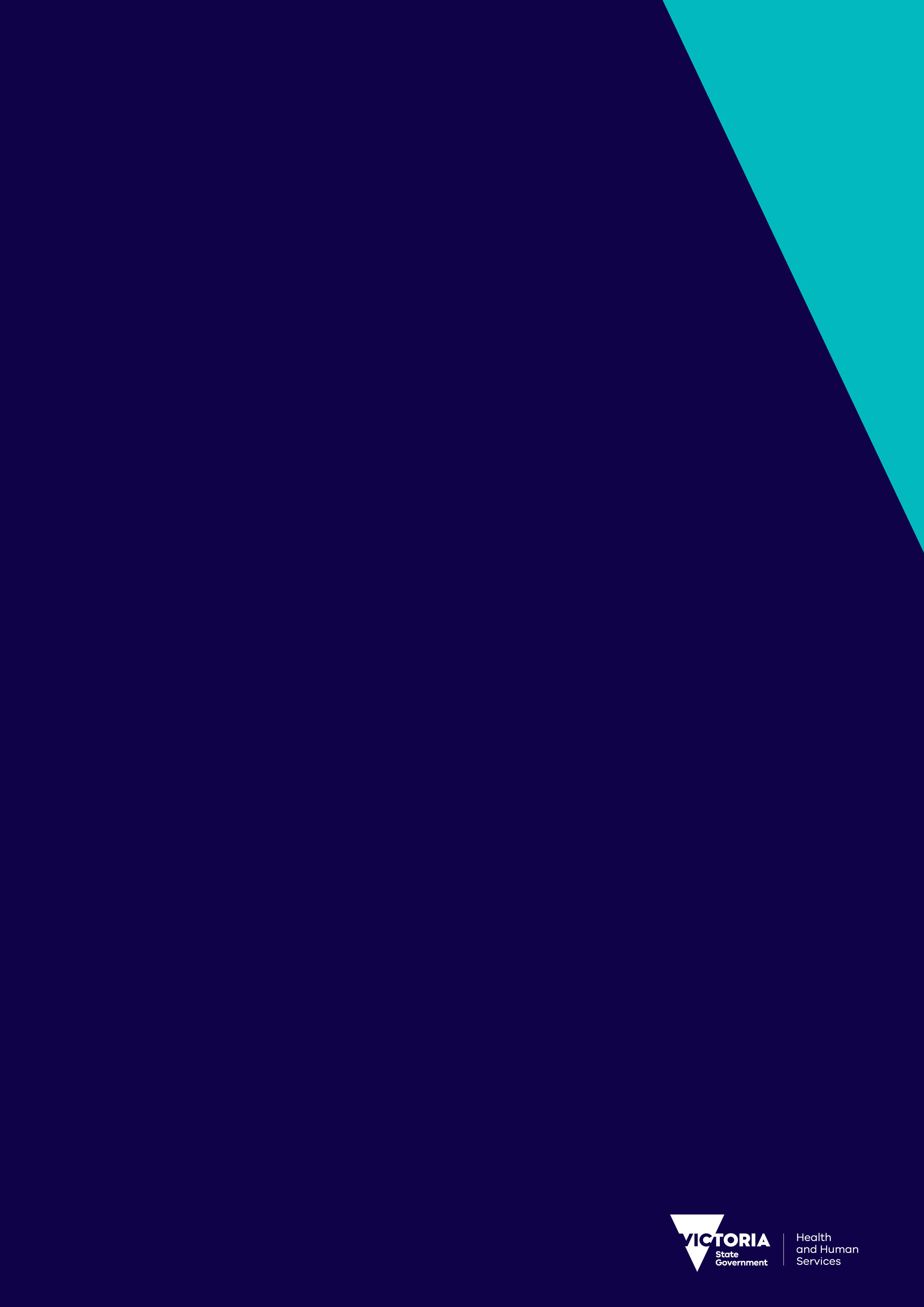 Document Version ControlIntroductionContext The Forensic Mental Health Implementation Plan (FMHIP) is a reform element of Victoria’s 10 Year Mental Health Plan. The Forensic Mental Health in Community Health (FMHiCH) program is one of 10 FMHIP initiatives funded in the 2017-18 state budget. FMHiCH is new and is being delivered from the community health platform. FMHiCH will be evaluated during the first three years of operation.BackgroundThe Department of Health and Human Services has funded on an ongoing basis, clinical mental health teams in five community health services to provide mental health treatment and therapy to people with a moderate mental illness or disorder in the target cohort. These Community Health Services will collaborate with Corrections Victoria, GPs, Aboriginal Community Controlled Organisations and link with associated Area Mental Health Services to deliver this service.Obligation to reportThe five lead community health services funded to deliver the FMHiCH program are responsible for recording activity and submitting relevant data as required.AudienceThe audience for the FMHiCH program data set specification includes:funded organisations who deliver FMHiCH program servicessoftware vendors, who develop and provide software solutions utilised by funded organisations to collect, store and report CHP activityVictorian Department of Health and Human Services staff (data collection and program managers) responsible for the development and management of data collections and associated documentation.PurposeThe purpose of the FMHiCH program data set specification is to provide a common set of concepts, data elements and validation rules that define the basis of the program’s data collection and reporting requirements.FMHiCH reportingFMHiCH data is extracted from agencies’ information systems and submitted to the department every three months as a condition of program funding. See FMHiCH data transmission protocol for further information about submission dates.Data release and confidentialityAll data collection and reporting requirements administered by the department are required to comply with the Information Privacy Act 2000 and the Health Records Act 2001, and to act compatibly with the Charter of Human Rights and Responsibilities Act 2006.Clients should be informed that some of the information provided to the Community Health Service will be sent to the Victorian Department of Health and Human Services for funding, planning and statistical purposes. Changes to FMHiCHPThe following tables will list any future changes to the data elements or reporting process specified in this document.Table 1 - Changes to FMHiCH data elementsTable 2 - Changes to data collection and reporting processRelated documentsContact InformationFor further information regarding the FMHiCH program and data set submission, contact:Dr Clare CarberryForensic Mental Health Implementation PlanMental Health Branch
(03) 9096 6953
Clare.Carberry@dhhs.vic.gov.au ConceptsConcepts for the FMHiCH program data set are grouped into categories for ease of reference.Figure 1 – FMHiCH program data set logical structureClientConcepts related to clients are listed within this category.ClientA client is an individual with a moderate mental illness who has a Mental Health Treatment and Rehabilitation condition on their Community Corrections Order or Parole Order and receives mental health treatment and therapy from a Community Health Service contracted under the FMHiCH program.For more information about client-specific data elements, please see Section 3, Data element definitions.Asylum seekerAn asylum seeker is deemed to be any person who: has a current request for protection which is being assessed by the Commonwealth Government; or being deemed by the Commonwealth not to be a person owed protection, is seeking either a judicial review (through the courts); or is making a humanitarian claim (to Commonwealth minister) for residence.Asylum seekers can be permitted to reside within the Australian community on one of several different visa types. Different visas carry different entitlements, including work rights and Medicare eligibility. The visa type held by an asylum seeker can change throughout the process of seeking asylum. Asylum seekers who are Medicare ineligible are those who:have applied for asylum after being in Australia for 45 days (45-day rule)have been released from mandatory detention on a bridging visa while determination of refugee status is assessed (however, people released from detention who hold a Temporary Protection Visa (TPV) have been assessed as being owed protection and hold full Medicare eligibility)have been found not to be owed protection by the Refugee Review Tribunal and are seeking either a judicial or ministerial review and are on a bridging visa that carries no work rights and who are not being provided support by the Red Cross under the Commonwealth-funded Asylum Seeker Assistance Scheme (ASAS)—General Health Scheme. Individual Healthcare Identifier (IHI)An Individual Healthcare Identifier (IHI) is a numerical identifier that uniquely identifies each individual in the Australian healthcare system.Individual Healthcare Identifiers are automatically assigned to all individuals registered with Medicare Australia or enrolled in the Department of Veterans' Affairs (DVA) programs. Those not enrolled in Medicare Australia or with the Department of Veterans' Affairs are assigned a temporary number when they next seek healthcare; this is then validated by the Healthcare Identifiers (HI) Service Operator and becomes their unique IHI.Only the individual, authorised healthcare providers and their authorised staff can access an individual's IHI number.Each Individual Healthcare Identifier has an Identifier Status; this describes whether verification of the identifier of the individual has occurred and is based on the evidence available of a person's identity:Verified: All individuals eligible for Medicare or DVA benefits are assigned a verified IHI automatically.Unverified: For individuals whose identifier cannot be retrieved and who have an IHI created for them at the point of care. This caters, for instance, for newborns and overseas visitors.Provisional: Individuals who present at the point of care unconscious or unknown may be assigned a provisional IHI by the healthcare provider. This IHI expires after 90 days of inactivity on the assumption the patient will become known and a verified IHI obtained for them, or their IHI will be converted to an unverified IHI.The IHI number does not change regardless of the person's Identifier Status.RefugeeA refugee is a person who is outside their country of origin (or habitual residence in the case of stateless persons) and who, owing to a well-founded fear of persecution for reasons of race, religion, nationality, membership of a particular social group or political opinion, is unable or unwilling to avail themselves of the protection to which they are entitled.Refugee status is determined by the Department of Immigration and Border Protection (Commonwealth) and relates to people who are subject to persecution in their home country and have been identified in conjunction with the United Nations High Commissioner for Refugees (UNHCR) as in need of resettlement (Population Flows: Immigration Aspects, 2004–05 Edition).Refugee visas can be defined under several sub-categories and programs, including: onshore, offshore, special assistance, emergency rescue, women at risk, and the special humanitarian program. The majority of refugees that settle in Victoria are admitted under the Australian Government’s Humanitarian ProgramEpisodeAn episode of care commences when a referral is accepted, and the client is assessed as eligible for FMHiCH services. It concludes when the client is discharged to Community Correctional Services (CCS) or to an Area Mental Health Service (AMHS) or is to be transferred to another FMHiCH service provider.All services provided to the client in between commencement and discharge are part of the episode of care. A client can have multiple episodes of care associated with one community correction order (CCO) or parole order.ContactA contact is when a client receives or seeks information and/or a service from a FMHiCH service provider. Contacts are measured as a unit in time (specifically minutes). Contacts are usually differentiated from administrative and other types of contacts by the need to record data in a client record, however there may be instances where additions/amendments to a client record have not been prompted by a service contact with a client (e.g. noting receipt of test results that require no further action).Direct timeDirect time is the time spent (in minutes) in activities directly servicing the registered client e.g. face-to-face, email, video link, telephone communication. Indirect timeDuration (in minutes) that has been spent away from a client or clients in essential activities to provide support to a client or clients.Includes time spent on activities such as:Organising case meetingsPreparing case notesReferralClinical supervision, including individual, group and peerPreparation for group sessionsSecondary consultation when two clinicians discuss a client. The time can be counted as indirect service time by both if they are both seeing the client, otherwise if only one is seeing the client then only that provider can count the time.Preparation for not attended session (DNA).Interpreting timeOrganisations are encouraged to collect and report interpreting time to demonstrate, should it be required, how much time is spent providing the interpreting service. For this purpose, it does not matter whether the source of funding was a credit line, a specific grant or another interpreting service. In feedback from the department, interpreting time will be included as an item in the Non-direct care report which is available from the Funded Agency Channel. It is not included in the department’s definition of direct care time.Secondary consultationFMHiCH service providers as a condition of the funding arrangements have organised with a local AMHS access to secondary consultation from the Forensic Clinical Specialist (FCS) funded by the department. Arrangements for secondary consultations agreed at each site between the lead community health service and the AMHS will extend to be available to collaborating GPs. For information about the FCS program please refer to the FCS Initiative Program Guidelines 2016.Care plan referralFMHiCH clinicals will engage with clients to ascertain their mental health and health goals, and work with the client to agree on a care plan. This plan may involve one or more referrals out to other providers (external to the Community Health Services) for mental health, health or other services – all within the overall episode of care.  ProvidersConcepts related to service providers are listed within this category.CampusA campus is a discrete physical site or virtual site from which a single service provider delivers a Community Health service. Physical sites have a locality and a physical postcode. A service provider may have one or more campuses.Campus client identifierThis is a unique identifier of a registered client from a specific campus. The identifier must be unique to the Campus as a minimum.Campus codeA Campus code is a unique identifier for a campus, which is generated by the department. The Campus code is comprised of three components:a component to identify the service provider that the campus belongs to;a component to identify the service area that the campus services;and a component to identify the virtual or non-virtual site.It is also used by the department to uniquely identify clients and services reported by a campus.Data element definitionsClientClient—campus client identifier—A(10)Client—campus code—NNNN[N]-NNClient—concession card type—NClient—country of birth—NNNNClient—date of birth—DDMMYYYYClient—date of birth accuracy—AAAClient—employment status—NClient—family name—A[X(1-24)]Client—first given name—A[X(1-14)]Client—gender identity—NClient—health conditions 1-10—ANNN[N][N]Client—history of deliberate self-harm flag—NClient—history of suicide attempts flag—NClient—homelessness type—NClient—indigenous status—NClient—individual healthcare identifier—N(16)Client—justice accused identifier (JAID)—N(6-16)Client—level of education—NNClient—living arrangement—NClient—locality name—A[A(45)]Client—marital status—NClient—Medicare card number—N(11)Client—need for interpreter services—NClient—occupation—A(50)Client—out-of-home care history flag—NClient—postcode—NNNNClient—preferred language—NNNNClient—refugee status—NClient—social conditions 1-10—N(4)Client—support person, additional—NClient—support person, primary—NClient—usual accommodation type—NNContactContact—contact date—DDMMYYYYHHMMContact—discipline—NNContact—direct time—N[N][N]Contact—episode identifier—X(1-15)Contact—indirect time—N[N][N]Contact—interpreting time—N[N][N]Contact—location type—NNContact—medium—NContact—secondary consultation—NReferralReferral—date referral sent—DDMMYYYYReferral—episode identifier—X(1-15)Referral—referral out provider type—N[N]Service (Episode)Service—campus client identifier—A(10)Service—campus code—NNNN[N]-NNService—comprehensive assessment outcome—NService—date CCS referral received—DDMMYYYYService—date comprehensive assessment sent to CCS—DDMMYYYYService—discharge date—DDMMYYYYService—discharge reason—NNService—episode identifier—X(1-15)Service—HoNOS score – initial—NNService—HoNOS score – final—NNService—mental health conditions 1-5—ANN[NN]Service—MHARS assessment flag—AService—referring CCS office—NNService—tobacco use at commencement—NService—tobacco use on discharge—NService—treatment goal—NService—screening outcome—NService—step down from AMHS flag—AAppendicesData element summary and submission guidelinesThese tables show all data elements by logical group, in alphabetical order. Client (one record per client)The quarterly data submission should contain the client’s current/latest client data; it is acknowledged that this may change over time and thus be different to that previously reported for the same client. Clients should be reported when there has been any activity for that client (episode, contact or referral) during the reporting period, or when any episode, contact or referral data for that client has been updated since the last submission.Contact (one record per contact)Contact records are only required where there has been a contact recorded for a client.Referral (one record per care plan referral)Referral records are only required where there has been a referral recorded for a client.Episode (one record per episode of service)The quarterly data submission should contain episodes where the ‘date CCS referral received’ falls within the quarterly reporting period, or where any previously reported episode’s data has been updated since the last submission.Large-value domainsTo reduce the size of this document, and to facilitate the use of the large-value domains, these tables are presented in an MS Excel file that accompanies this document.Large-value domains that relate to the FMHiCH program data set are:Client—country of birth  (1269.0 - Standard Australian Classification of Countries (SACC), 2016) - http://www.abs.gov.au/ausstats/abs@.nsf/mf/1269.0Client-health conditionsTo be published via CMHDS website –refer to Episode health conditions-draft list 2017_05.xlsx Master Code set v5.0Client-locality name, postcode - Locality name, postcodes - Australian Standard 4590–2006, Interchange of client information. DHHS postcode locality reference file – https://www2.health.vic.gov.au/about/publications/researchandreports/postcode-locality-referenceClient—preferred language (1267.0 - Australian Standard Classification of Languages (ASCL), 2016) - http://www.abs.gov.au/ausstats/abs@.nsf/mf/1267.0Service-presenting reason for attendanceTo be published via CMHDS website –refer to Reasons for Attendance-draft list 2017_04.xlsxMaster code set v4.0Service—service provider numberCampus—campus code Forensic Mental Health in 
Community Health (FMHiCH) program
data set specificationVersion 1.2 June 2019VersionRelease DateAuthorDescription1.219 June 2019R MartinFirst officially released versionForensic Mental Health in 
Community Health (FMHiCH) program
data set specificationVersion 1.2June 2019Issue DateItemChangeCommentsIssue DateItemChangeCommentsFMHiCH Service guidelines 2019CHMDS Large Value DomainsIdentifying and definitional attributesIdentifying and definitional attributesIdentifying and definitional attributesIdentifying and definitional attributesIdentifying and definitional attributesIdentifying and definitional attributesDefinitionDefinitionDefinitionA numerical identifier that uniquely identifies each client from a campusA numerical identifier that uniquely identifies each client from a campusA numerical identifier that uniquely identifies each client from a campusValue domain attributesValue domain attributesValue domain attributesValue domain attributesValue domain attributesValue domain attributesRepresentational attributesRepresentational attributesRepresentational attributesRepresentational attributesRepresentational attributesRepresentational attributesRepresentation classIdentifierIdentifierIdentifierData typeNumberFormatA(10)A(10)A(10)Maximum character length10Permissible valuesValueValueValueMeaningMeaningA(10)A(10)A(10)The client’s unique identifier for the campusThe client’s unique identifier for the campusData element attributesData element attributesData element attributesData element attributesData element attributesData element attributesReporting attributes Reporting attributes Reporting attributes Reporting attributes Reporting attributes Reporting attributes Reporting requirementsReporting requirementsMandatoryMandatoryMandatoryMandatoryCollection and usage attributesCollection and usage attributesCollection and usage attributesCollection and usage attributesCollection and usage attributesCollection and usage attributesGuide for useRecord the unique identifier for the client, generated from a campus’ Client Management System (CMS) or manually generated.This is to be reported in the following situations:to identify a client from a campusto identify the client for a campus’ service contactWhen operating in an integrated health setting, the identifier used should be that of the patient master index (PMI) e.g. hospital UR number except for where health services have different patient master indices and an Organisation wide CMS solution.Individual agencies, establishments or collection authorities may use their own alphabetic, numeric or alphanumeric coding systems.Record the unique identifier for the client, generated from a campus’ Client Management System (CMS) or manually generated.This is to be reported in the following situations:to identify a client from a campusto identify the client for a campus’ service contactWhen operating in an integrated health setting, the identifier used should be that of the patient master index (PMI) e.g. hospital UR number except for where health services have different patient master indices and an Organisation wide CMS solution.Individual agencies, establishments or collection authorities may use their own alphabetic, numeric or alphanumeric coding systems.Record the unique identifier for the client, generated from a campus’ Client Management System (CMS) or manually generated.This is to be reported in the following situations:to identify a client from a campusto identify the client for a campus’ service contactWhen operating in an integrated health setting, the identifier used should be that of the patient master index (PMI) e.g. hospital UR number except for where health services have different patient master indices and an Organisation wide CMS solution.Individual agencies, establishments or collection authorities may use their own alphabetic, numeric or alphanumeric coding systems.Record the unique identifier for the client, generated from a campus’ Client Management System (CMS) or manually generated.This is to be reported in the following situations:to identify a client from a campusto identify the client for a campus’ service contactWhen operating in an integrated health setting, the identifier used should be that of the patient master index (PMI) e.g. hospital UR number except for where health services have different patient master indices and an Organisation wide CMS solution.Individual agencies, establishments or collection authorities may use their own alphabetic, numeric or alphanumeric coding systems.Record the unique identifier for the client, generated from a campus’ Client Management System (CMS) or manually generated.This is to be reported in the following situations:to identify a client from a campusto identify the client for a campus’ service contactWhen operating in an integrated health setting, the identifier used should be that of the patient master index (PMI) e.g. hospital UR number except for where health services have different patient master indices and an Organisation wide CMS solution.Individual agencies, establishments or collection authorities may use their own alphabetic, numeric or alphanumeric coding systems.Purpose/contextProgram monitoring, service planning, funding and accountability.Used to uniquely identify an individual client for determining number of contacts, and for demographics.Program monitoring, service planning, funding and accountability.Used to uniquely identify an individual client for determining number of contacts, and for demographics.Program monitoring, service planning, funding and accountability.Used to uniquely identify an individual client for determining number of contacts, and for demographics.Program monitoring, service planning, funding and accountability.Used to uniquely identify an individual client for determining number of contacts, and for demographics.Program monitoring, service planning, funding and accountability.Used to uniquely identify an individual client for determining number of contacts, and for demographics.Source and reference attributesSource and reference attributesSource and reference attributesSource and reference attributesSource and reference attributesSource and reference attributesDHHS Common data dictionaryDHHS Common data dictionaryCCDD v3.0CCDD v3.0CCDD v3.0CCDD v3.0Definition sourceDefinition sourceStandards AustraliaStandards AustraliaStandards AustraliaStandards AustraliaDefinition source identifierDefinition source identifierBased on Identifier Designation, Australian Standard 4590-2006 (Incorporated Amendment No. 1) Interchange of Client Information, p.11Based on Identifier Designation, Australian Standard 4590-2006 (Incorporated Amendment No. 1) Interchange of Client Information, p.11Based on Identifier Designation, Australian Standard 4590-2006 (Incorporated Amendment No. 1) Interchange of Client Information, p.11Based on Identifier Designation, Australian Standard 4590-2006 (Incorporated Amendment No. 1) Interchange of Client Information, p.11Value domain sourceValue domain sourceMETeORMETeORMETeORMETeORValue domain identifierValue domain identifierBased on 270826 Record—identifier, X[X(14)]Based on 270826 Record—identifier, X[X(14)]Based on 270826 Record—identifier, X[X(14)]Based on 270826 Record—identifier, X[X(14)]Relational attributesRelational attributesRelational attributesRelational attributesRelational attributesRelational attributesRelated conceptsRelated conceptsClientClientClientClientRelated data elementsRelated data elementsCampus—campus code Campus—campus code Campus—campus code Campus—campus code Edit/validation rulesEdit/validation rulesOther related informationOther related informationIdentifying and definitional attributesIdentifying and definitional attributesIdentifying and definitional attributesIdentifying and definitional attributesIdentifying and definitional attributesIdentifying and definitional attributesDefinitionThe unique identifier assigned to a campus of a Service ProviderThe unique identifier assigned to a campus of a Service ProviderThe unique identifier assigned to a campus of a Service ProviderThe unique identifier assigned to a campus of a Service ProviderThe unique identifier assigned to a campus of a Service ProviderValue domain attributesValue domain attributesValue domain attributesValue domain attributesValue domain attributesValue domain attributesRepresentational attributesRepresentational attributesRepresentational attributesRepresentational attributesRepresentational attributesRepresentational attributesRepresentation classIdentifierIdentifierData typeNumberNumberFormatNNNN[N]-NNNNNN[N]-NNMaximum character length5-25-2Permissible values instructions Refer to Appendix 4.2: Large-value domains.Examples from the full list:Refer to Appendix 4.2: Large-value domains.Examples from the full list:Refer to Appendix 4.2: Large-value domains.Examples from the full list:Refer to Appendix 4.2: Large-value domains.Examples from the full list:Refer to Appendix 4.2: Large-value domains.Examples from the full list:3050-07Ballarat Community Health - BannockburnBallarat Community Health - BannockburnBallarat Community Health - Bannockburn10283-01Bendigo Community Health Services - CentralBendigo Community Health Services - CentralBendigo Community Health Services - Central17968-07cohealth - Braybrookcohealth - Braybrookcohealth - BraybrookPermissible valuesValueValueMeaningMeaningMeaningNNNN[N]-NNNNNN[N]-NNThe unique campus identifier issued by DHHSThe unique campus identifier issued by DHHSThe unique campus identifier issued by DHHSData element attributesData element attributesData element attributesData element attributesData element attributesData element attributesReporting attributes Reporting attributes Reporting attributes Reporting attributes Reporting attributes Reporting attributes Reporting requirementsMandatoryMandatoryMandatoryMandatoryMandatoryCollection and usage attributesCollection and usage attributesCollection and usage attributesCollection and usage attributesCollection and usage attributesCollection and usage attributesGuide for useA campus code should be issued for every campus by DHHS.Campus code is a numeric code comprised of:Service provider number (4 or 5 digits) Site identifier (2 digits)Site identifiers will be incremented for each campus from the same Service Provider e.g. 01, 02, 03. They should be used for non-virtual and virtual sites.This would include when treatment is provided through outreach from a main fixed site. A campus code should be issued for every campus by DHHS.Campus code is a numeric code comprised of:Service provider number (4 or 5 digits) Site identifier (2 digits)Site identifiers will be incremented for each campus from the same Service Provider e.g. 01, 02, 03. They should be used for non-virtual and virtual sites.This would include when treatment is provided through outreach from a main fixed site. A campus code should be issued for every campus by DHHS.Campus code is a numeric code comprised of:Service provider number (4 or 5 digits) Site identifier (2 digits)Site identifiers will be incremented for each campus from the same Service Provider e.g. 01, 02, 03. They should be used for non-virtual and virtual sites.This would include when treatment is provided through outreach from a main fixed site. A campus code should be issued for every campus by DHHS.Campus code is a numeric code comprised of:Service provider number (4 or 5 digits) Site identifier (2 digits)Site identifiers will be incremented for each campus from the same Service Provider e.g. 01, 02, 03. They should be used for non-virtual and virtual sites.This would include when treatment is provided through outreach from a main fixed site. A campus code should be issued for every campus by DHHS.Campus code is a numeric code comprised of:Service provider number (4 or 5 digits) Site identifier (2 digits)Site identifiers will be incremented for each campus from the same Service Provider e.g. 01, 02, 03. They should be used for non-virtual and virtual sites.This would include when treatment is provided through outreach from a main fixed site. Purpose/contextProgram monitoring, service planning, fundingProgram monitoring, service planning, fundingProgram monitoring, service planning, fundingProgram monitoring, service planning, fundingProgram monitoring, service planning, fundingSource and reference attributesSource and reference attributesSource and reference attributesSource and reference attributesSource and reference attributesSource and reference attributesDHHS Common data dictionaryNot applicableNot applicableNot applicableNot applicableNot applicableDefinition sourceDHHSDHHSDHHSDHHSDHHSDefinition source identifierMaster code setMaster code setMaster code setMaster code setMaster code setValue domain sourceDHHSDHHSDHHSDHHSDHHSValue domain identifierSAMS campus identifier SAMS campus identifier SAMS campus identifier SAMS campus identifier SAMS campus identifier Relational attributes Relational attributes Relational attributes Relational attributes Relational attributes Relational attributes Related conceptsCampusCampusCampusCampusCampusRelated data elementsCampus—campus client identifierCampus—campus client identifierCampus—campus client identifierCampus—campus client identifierCampus—campus client identifierEdit/validation rulesOther related informationValues for this data element are contained in a master tableValues for this data element are contained in a master tableValues for this data element are contained in a master tableValues for this data element are contained in a master tableValues for this data element are contained in a master tableIdentifying and definitional attributesIdentifying and definitional attributesIdentifying and definitional attributesIdentifying and definitional attributesDefinitionThe type of concession card held by the clientThe type of concession card held by the clientThe type of concession card held by the clientValue domain attributesValue domain attributesValue domain attributesValue domain attributesRepresentational attributesRepresentational attributesRepresentational attributesRepresentational attributesRepresentation classCodeData typeNumberFormatNMaximum character length1Permissible valuesValueMeaningMeaning0No concession cardNo concession card1Health Care CardHealth Care Card2Pension Concession CardPension Concession Card3DVA Concession CardDVA Concession Card4Commonwealth Seniors Health CardCommonwealth Seniors Health CardSupplementary valuesValueMeaningMeaning9not stated/inadequately describednot stated/inadequately describedData element attributesData element attributesData element attributesData element attributesReporting attributes Reporting attributes Reporting attributes Reporting attributes Reporting requirementsMandatoryMandatoryMandatoryCollection and usage attributesCollection and usage attributesCollection and usage attributesCollection and usage attributesGuide for useThis data element relates to the client’s concession arrangements. For clients aged 18 and younger, report the concession card type held by the client if they have their own, or the type held by the parent/guardian.This data element relates to the client’s concession arrangements. For clients aged 18 and younger, report the concession card type held by the client if they have their own, or the type held by the parent/guardian.This data element relates to the client’s concession arrangements. For clients aged 18 and younger, report the concession card type held by the client if they have their own, or the type held by the parent/guardian.Purpose/contextService fees, program monitoring, service planning.Understanding access and service utilisation of priority population groups.Service fees, program monitoring, service planning.Understanding access and service utilisation of priority population groups.Service fees, program monitoring, service planning.Understanding access and service utilisation of priority population groups.Source and reference attributesSource and reference attributesSource and reference attributesSource and reference attributesDHHS Common data dictionaryCCDD v3.0CCDD v3.0CCDD v3.0Definition sourceDHHSDHHSDHHSDefinition source identifierValue domain sourceDHHSDHHSDHHSValue domain identifierBased on Concession Cardholder, 2006-09 Primary Health Multi-Purpose Report (V3) p21Based on Concession Cardholder, 2006-09 Primary Health Multi-Purpose Report (V3) p21Based on Concession Cardholder, 2006-09 Primary Health Multi-Purpose Report (V3) p21Relational attributesRelational attributesRelational attributesRelational attributesRelated conceptsClientClientClientRelated data elementsEdit/validation rulesOther related informationValues for this data element are contained in a master table https://www.humanservices.gov.au/customer/subjects/concession-and-health-care-cardsValues for this data element are contained in a master table https://www.humanservices.gov.au/customer/subjects/concession-and-health-care-cardsValues for this data element are contained in a master table https://www.humanservices.gov.au/customer/subjects/concession-and-health-care-cardsIdentifying and definitional attributesIdentifying and definitional attributesIdentifying and definitional attributesIdentifying and definitional attributesDefinitionThe country in which the client was bornThe country in which the client was bornThe country in which the client was bornValue domain attributesValue domain attributesValue domain attributesValue domain attributesRepresentational attributesRepresentational attributesRepresentational attributesRepresentational attributesRepresentation classCodeData typeNumberFormatNNNNMaximum character length4Permissible values instructionsRefer to Appendix 4.2: Large-value domainsExamples from the full list:Refer to Appendix 4.2: Large-value domainsExamples from the full list:Refer to Appendix 4.2: Large-value domainsExamples from the full list:Permissible valuesValueMeaningMeaning1000Oceania and AntarcticaOceania and Antarctica1101AustraliaAustralia1101Australian Capital TerritoryAustralian Capital Territory1101Badu IslandBadu Island1101Bathurst IslandBathurst Island1101Boigu IslandBoigu Island1101Cape Barren IslandCape Barren Island1101Christmas IslandChristmas Island………NNNNAnd so onAnd so onSupplementary valuesValueMeaningMeaning0000inadequately describedinadequately described0001at seaat sea0003not statednot statedData element attributesData element attributesData element attributesData element attributesReporting attributes Reporting attributes Reporting attributes Reporting attributes Reporting requirementsMandatoryMandatoryMandatoryCollection and usage attributesCollection and usage attributesCollection and usage attributesCollection and usage attributesGuide for useCode 11xx Where the client is born in Australia, the value domain also includes states of Australia from Appendix 4.2: Large-value domainsCode 11xx Where the client is born in Australia, the value domain also includes states of Australia from Appendix 4.2: Large-value domainsCode 11xx Where the client is born in Australia, the value domain also includes states of Australia from Appendix 4.2: Large-value domainsPurpose/contextProgram monitoring, service planning.Provides information about client ‘s culturally and linguistically diverse (CALD) characteristics.Program monitoring, service planning.Provides information about client ‘s culturally and linguistically diverse (CALD) characteristics.Program monitoring, service planning.Provides information about client ‘s culturally and linguistically diverse (CALD) characteristics.Source and reference attributesSource and reference attributesSource and reference attributesSource and reference attributesDHHS Common data dictionaryCCDD v3.0CCDD v3.0CCDD v3.0Definition sourceMETeORMETeORMETeORDefinition source identifier659454 - Person—country of birth, code (SACC 2016) NNNN659454 - Person—country of birth, code (SACC 2016) NNNN659454 - Person—country of birth, code (SACC 2016) NNNNValue domain sourceMETeORMETeORMETeORValue domain identifier659444 Country code SACC (2016) NNNN659444 Country code SACC (2016) NNNN659444 Country code SACC (2016) NNNNRelational attributesRelational attributesRelational attributesRelational attributesRelated conceptsClientClientClientRelated data elementsEdit/validation rulesOther related informationSupplementary codes of the ABS Standard Australian Classification of Countries (SACC), 1269.0 Second EditionSupplementary codes of the ABS Standard Australian Classification of Countries (SACC), 1269.0 Second EditionSupplementary codes of the ABS Standard Australian Classification of Countries (SACC), 1269.0 Second EditionIdentifying and definitional attributesIdentifying and definitional attributesIdentifying and definitional attributesIdentifying and definitional attributesDefinitionThe date of birth of the clientThe date of birth of the clientThe date of birth of the clientValue domain attributesValue domain attributesValue domain attributesValue domain attributesRepresentational attributesRepresentational attributesRepresentational attributesRepresentational attributesRepresentation classDateData typeDate/TimeFormatDDMMYYYYMaximum character length8Data element attributesData element attributesData element attributesData element attributesReporting attributes Reporting attributes Reporting attributes Reporting attributes Reporting requirementsMandatoryMandatoryMandatoryCollection and usage attributesCollection and usage attributesCollection and usage attributesCollection and usage attributesGuide for useDate should be supplied as accurately as possible. Where part of the date of birth is not known, DOB accuracy indicator also needs to indicate which part of date was estimated or unknownWhen date of birth is not stated should be reported as (01011900), DOB accuracy indicator is ‘UUU’ Date should be supplied as accurately as possible. Where part of the date of birth is not known, DOB accuracy indicator also needs to indicate which part of date was estimated or unknownWhen date of birth is not stated should be reported as (01011900), DOB accuracy indicator is ‘UUU’ Date should be supplied as accurately as possible. Where part of the date of birth is not known, DOB accuracy indicator also needs to indicate which part of date was estimated or unknownWhen date of birth is not stated should be reported as (01011900), DOB accuracy indicator is ‘UUU’ Purpose/contextProgram monitoring, service planning.Understanding access and service utilisation of priority population groups.Program monitoring, service planning.Understanding access and service utilisation of priority population groups.Program monitoring, service planning.Understanding access and service utilisation of priority population groups.Source and reference attributesSource and reference attributesSource and reference attributesSource and reference attributesDHHS Common data dictionaryCCDD v3.0CCDD v3.0CCDD v3.0Definition sourceMETeORMETeORMETeORDefinition source identifier287007 - Person—date of birth, DDMMYYYY287007 - Person—date of birth, DDMMYYYY287007 - Person—date of birth, DDMMYYYYValue domain sourceMETeORMETeORMETeORValue domain identifier270566 Date DDMMYYYY270566 Date DDMMYYYY270566 Date DDMMYYYYRelational attributesRelational attributesRelational attributesRelational attributesRelated conceptsClientIndividual Healthcare IdentifierClientIndividual Healthcare IdentifierClientIndividual Healthcare IdentifierRelated data elementsEdit/validation rulesOther related informationIdentifying and definitional attributesIdentifying and definitional attributesIdentifying and definitional attributesIdentifying and definitional attributesDefinitionAn indicator of the accuracy of a date of birth for a registered clientAn indicator of the accuracy of a date of birth for a registered clientAn indicator of the accuracy of a date of birth for a registered clientValue domain attributesValue domain attributesValue domain attributesValue domain attributesRepresentational attributesRepresentational attributesRepresentational attributesRepresentational attributesRepresentation classCodeData typeStringFormatAAAMaximum character length3Permissible valuesValueMeaningMeaningAAADay, month and year are accurateDay, month and year are accurateAAEDay and month are accurate, year is estimatedDay and month are accurate, year is estimatedAAUDay and month are accurate, year is unknownDay and month are accurate, year is unknownAEADay is accurate, month is estimated, year is accurateDay is accurate, month is estimated, year is accurateAEEDay is accurate, month and year are estimatedDay is accurate, month and year are estimatedAEUDay is accurate, month is estimated, year is unknownDay is accurate, month is estimated, year is unknownAUADay is accurate, month is unknown, year is accurateDay is accurate, month is unknown, year is accurateAUEDay is accurate, month is unknown, year is estimatedDay is accurate, month is unknown, year is estimatedAUUDay is accurate, month and year are unknownDay is accurate, month and year are unknownEAADay is estimated, month and year are accurateDay is estimated, month and year are accurateEAEDay is estimated, month is accurate, year is estimatedDay is estimated, month is accurate, year is estimatedEAUDay is estimated, month is accurate, year is unknownDay is estimated, month is accurate, year is unknownEEADay and month are estimated, year is accurateDay and month are estimated, year is accurateEEEDay, month and year are estimatedDay, month and year are estimatedEEUDay and month are estimated, year is unknownDay and month are estimated, year is unknownEUADay is estimated, month is unknown, year is accurateDay is estimated, month is unknown, year is accurateEUEDay is estimated, month is unknown, year is estimatedDay is estimated, month is unknown, year is estimatedEUUDay is estimated, month and year are unknownDay is estimated, month and year are unknownUAADay is unknown, month and year are accurateDay is unknown, month and year are accurateUAEDay is unknown, month is accurate, year is estimatedDay is unknown, month is accurate, year is estimatedUAUDay is unknown, month is accurate, year is unknownDay is unknown, month is accurate, year is unknownUEADay is unknown, month is estimated, year is accurateDay is unknown, month is estimated, year is accurateUEEDay is unknown, month and year are estimatedDay is unknown, month and year are estimatedUEUDay is unknown, month is estimated, year is unknownDay is unknown, month is estimated, year is unknownUUADay and month are unknown, year is accurateDay and month are unknown, year is accurateUUEDay and month are unknown, year is estimatedDay and month are unknown, year is estimatedUUUDay, month and year are unknownDay, month and year are unknownData element attributesData element attributesData element attributesData element attributesReporting attributes Reporting attributes Reporting attributes Reporting attributes Reporting requirementsMandatoryMandatoryMandatoryCollection and usage attributesCollection and usage attributesCollection and usage attributesCollection and usage attributesGuide for useThis data element is valid only for use with dates that are reported/exchanged in the format (DDMMYYYY). Any combination of the values A, E, U representing the corresponding level of accuracy of each date component of the reported date.This data element consists of a combination of three codes, each of which denotes the accuracy of one date component:A – the referred date component is accurateE – the referred date component is not known but is estimatedU – the referred date component is not known and not estimated.This data element contains positional fields (DMY) that reflects the order of the date components in the format (DDMMYYYY) of the reported date:Field 1 (D) – refers to the accuracy of the day component;Field 2 (M) – refers to the accuracy of the month component;Field 3 (Y) – refers to the accuracy of the year component.Example 1: A date has been sourced from a reliable source and is known as accurate then the Date accuracy indicator should be informed as (AAA).Example 2: If only the age of the person is known and there is no certainty of the accuracy of this, then the Date accuracy indicator should be informed as (UUE). That is the day and month are “unknown” and the year is “estimated”.Example 3: If a person was brought in unconscious to an emergency department of a hospital and the only information available was from a relative who was certain of the age and the birthday’s 'month' then the Date accuracy indicator should be informed as (UAA). A year derived from an accurate month and accurate age is always an accurate year.The Date accuracy indicator can be useful for operational purposes to indicate the level of accuracy that a date has been collected at any point in time. Note: Where Service providers choose to only use a subset of this code value list within their CMS, only those values would need to be reported to the Dept.This data element is valid only for use with dates that are reported/exchanged in the format (DDMMYYYY). Any combination of the values A, E, U representing the corresponding level of accuracy of each date component of the reported date.This data element consists of a combination of three codes, each of which denotes the accuracy of one date component:A – the referred date component is accurateE – the referred date component is not known but is estimatedU – the referred date component is not known and not estimated.This data element contains positional fields (DMY) that reflects the order of the date components in the format (DDMMYYYY) of the reported date:Field 1 (D) – refers to the accuracy of the day component;Field 2 (M) – refers to the accuracy of the month component;Field 3 (Y) – refers to the accuracy of the year component.Example 1: A date has been sourced from a reliable source and is known as accurate then the Date accuracy indicator should be informed as (AAA).Example 2: If only the age of the person is known and there is no certainty of the accuracy of this, then the Date accuracy indicator should be informed as (UUE). That is the day and month are “unknown” and the year is “estimated”.Example 3: If a person was brought in unconscious to an emergency department of a hospital and the only information available was from a relative who was certain of the age and the birthday’s 'month' then the Date accuracy indicator should be informed as (UAA). A year derived from an accurate month and accurate age is always an accurate year.The Date accuracy indicator can be useful for operational purposes to indicate the level of accuracy that a date has been collected at any point in time. Note: Where Service providers choose to only use a subset of this code value list within their CMS, only those values would need to be reported to the Dept.This data element is valid only for use with dates that are reported/exchanged in the format (DDMMYYYY). Any combination of the values A, E, U representing the corresponding level of accuracy of each date component of the reported date.This data element consists of a combination of three codes, each of which denotes the accuracy of one date component:A – the referred date component is accurateE – the referred date component is not known but is estimatedU – the referred date component is not known and not estimated.This data element contains positional fields (DMY) that reflects the order of the date components in the format (DDMMYYYY) of the reported date:Field 1 (D) – refers to the accuracy of the day component;Field 2 (M) – refers to the accuracy of the month component;Field 3 (Y) – refers to the accuracy of the year component.Example 1: A date has been sourced from a reliable source and is known as accurate then the Date accuracy indicator should be informed as (AAA).Example 2: If only the age of the person is known and there is no certainty of the accuracy of this, then the Date accuracy indicator should be informed as (UUE). That is the day and month are “unknown” and the year is “estimated”.Example 3: If a person was brought in unconscious to an emergency department of a hospital and the only information available was from a relative who was certain of the age and the birthday’s 'month' then the Date accuracy indicator should be informed as (UAA). A year derived from an accurate month and accurate age is always an accurate year.The Date accuracy indicator can be useful for operational purposes to indicate the level of accuracy that a date has been collected at any point in time. Note: Where Service providers choose to only use a subset of this code value list within their CMS, only those values would need to be reported to the Dept.Purpose/contextProgram monitoring, service planningProgram monitoring, service planningProgram monitoring, service planningSource and reference attributesSource and reference attributesSource and reference attributesSource and reference attributesDHHS Common data dictionaryCCDD v3.0Based on Client – date accuracy – AAARefer also to the Australian Standard AS 5017-2002 Health Care Client Identification, p. 30.CCDD v3.0Based on Client – date accuracy – AAARefer also to the Australian Standard AS 5017-2002 Health Care Client Identification, p. 30.CCDD v3.0Based on Client – date accuracy – AAARefer also to the Australian Standard AS 5017-2002 Health Care Client Identification, p. 30.Definition sourceMETeORMETeORMETeORDefinition source identifier294429 Date—accuracy indicator, code AAA294429 Date—accuracy indicator, code AAA294429 Date—accuracy indicator, code AAAValue domain sourceMETeoRMETeoRMETeoRValue domain identifier289952 Date – accuracy indicator, Code AAA289952 Date – accuracy indicator, Code AAA289952 Date – accuracy indicator, Code AAARelational attributesRelational attributesRelational attributesRelational attributesRelated conceptsClientClientClientRelated data elementsClient—date of birthClient—date of birthClient—date of birthEdit/validation rulesOther related informationIdentifying and definitional attributesIdentifying and definitional attributesIdentifying and definitional attributesIdentifying and definitional attributesDefinitionThe current employment status of the clientThe current employment status of the clientThe current employment status of the clientValue domain attributesValue domain attributesValue domain attributesValue domain attributesRepresentational attributesRepresentational attributesRepresentational attributesRepresentational attributesRepresentation classCodeData typeNumberFormatNMaximum character length1Permissible values ValueMeaning1Child, not at school2Student3Employed4Unemployed5Home duties6OtherSupplementary valuesValueMeaning0Not recorded9Not stated / inadequately describedData element attributesData element attributesData element attributesData element attributesReporting attributes Reporting attributes Reporting attributes Reporting attributes Reporting requirementsMandatoryMandatoryMandatoryCollection and usage attributesCollection and usage attributesCollection and usage attributesCollection and usage attributesGuide for useSelf-reported employment status of the client.Self-reported employment status of the client.Self-reported employment status of the client.Purpose/contextTo enable monitoring of the impact of employment status on client outcomes, to support program evaluation and policy development.To enable monitoring of the impact of employment status on client outcomes, to support program evaluation and policy development.To enable monitoring of the impact of employment status on client outcomes, to support program evaluation and policy development.Source and reference attributesSource and reference attributesSource and reference attributesSource and reference attributesDHHS Common data dictionaryCCDD v3.0CCDD v3.0CCDD v3.0Definition sourceVADCVADCVADCDefinition source identifierValue domain sourceVADCVADCVADCValue domain identifierBased on Outcomes - employment status [2017] - VADCBased on Outcomes - employment status [2017] - VADCBased on Outcomes - employment status [2017] - VADCRelational attributesRelational attributesRelational attributesRelational attributesRelated conceptsClientClientClientRelated data elementsEdit/validation rulesOther related informationIdentifying and definitional attributesIdentifying and definitional attributesIdentifying and definitional attributesIdentifying and definitional attributesIdentifying and definitional attributesIdentifying and definitional attributesDefinitionDefinitionThe family name of the clientThe family name of the clientThe family name of the clientThe family name of the clientValue domain attributesValue domain attributesValue domain attributesValue domain attributesValue domain attributesValue domain attributesRepresentational attributesRepresentational attributesRepresentational attributesRepresentational attributesRepresentational attributesRepresentational attributesRepresentation classIdentifierIdentifierIdentifierData typeNumberFormatA[X(1-24)]A[X(1-24)]A[X(1-24)]Maximum character length24Data element attributesData element attributesData element attributesData element attributesData element attributesData element attributesReporting attributes Reporting attributes Reporting attributes Reporting attributes Reporting attributes Reporting attributes Reporting requirementsReporting requirementsReporting requirementsMandatoryMandatoryMandatoryCollection and usage attributesCollection and usage attributesCollection and usage attributesCollection and usage attributesCollection and usage attributesCollection and usage attributesGuide for useFirst character: A to Z (upper case) Subsequent characters: A to Z (upper case), space, apostrophe, hyphenFirst character: A to Z (upper case) Subsequent characters: A to Z (upper case), space, apostrophe, hyphenFirst character: A to Z (upper case) Subsequent characters: A to Z (upper case), space, apostrophe, hyphenFirst character: A to Z (upper case) Subsequent characters: A to Z (upper case), space, apostrophe, hyphenFirst character: A to Z (upper case) Subsequent characters: A to Z (upper case), space, apostrophe, hyphenPurpose/contextProgram monitoring, service planning, funding and accountability.Used to uniquely identify an individual client for data linkage.Program monitoring, service planning, funding and accountability.Used to uniquely identify an individual client for data linkage.Program monitoring, service planning, funding and accountability.Used to uniquely identify an individual client for data linkage.Program monitoring, service planning, funding and accountability.Used to uniquely identify an individual client for data linkage.Program monitoring, service planning, funding and accountability.Used to uniquely identify an individual client for data linkage.Source and reference attributesSource and reference attributesSource and reference attributesSource and reference attributesSource and reference attributesSource and reference attributesDHHS Common data dictionaryDHHS Common data dictionaryDHHS Common data dictionaryDefinition sourceDefinition sourceDefinition sourceDefinition source identifierDefinition source identifierDefinition source identifierValue domain sourceValue domain sourceValue domain sourceValue domain identifierValue domain identifierValue domain identifierRelational attributesRelational attributesRelational attributesRelational attributesRelational attributesRelational attributesRelated conceptsRelated conceptsRelated conceptsClientClientClientRelated data elementsRelated data elementsRelated data elementsEdit/validation rulesEdit/validation rulesEdit/validation rulesOther related informationOther related informationOther related informationIdentifying and definitional attributesIdentifying and definitional attributesIdentifying and definitional attributesIdentifying and definitional attributesIdentifying and definitional attributesIdentifying and definitional attributesDefinitionDefinitionDefinitionThe first given name of the clientThe first given name of the clientThe first given name of the clientValue domain attributesValue domain attributesValue domain attributesValue domain attributesValue domain attributesValue domain attributesRepresentational attributesRepresentational attributesRepresentational attributesRepresentational attributesRepresentational attributesRepresentational attributesRepresentation classIdentifierIdentifierIdentifierData typeNumberFormatA[X(1-14)]A[X(1-14)]A[X(1-14)]Maximum character length15Data element attributesData element attributesData element attributesData element attributesData element attributesData element attributesReporting attributes Reporting attributes Reporting attributes Reporting attributes Reporting attributes Reporting attributes Reporting requirementsReporting requirementsMandatoryMandatoryMandatoryMandatoryCollection and usage attributesCollection and usage attributesCollection and usage attributesCollection and usage attributesCollection and usage attributesCollection and usage attributesGuide for useFirst character: A to Z (upper case) Subsequent characters: A to Z (upper case), space, apostrophe, hyphen. The first character must be an alpha character.First character: A to Z (upper case) Subsequent characters: A to Z (upper case), space, apostrophe, hyphen. The first character must be an alpha character.First character: A to Z (upper case) Subsequent characters: A to Z (upper case), space, apostrophe, hyphen. The first character must be an alpha character.First character: A to Z (upper case) Subsequent characters: A to Z (upper case), space, apostrophe, hyphen. The first character must be an alpha character.First character: A to Z (upper case) Subsequent characters: A to Z (upper case), space, apostrophe, hyphen. The first character must be an alpha character.Purpose/contextProgram monitoring, service planning, funding and accountability.Used to uniquely identify an individual client for data linkage.Program monitoring, service planning, funding and accountability.Used to uniquely identify an individual client for data linkage.Program monitoring, service planning, funding and accountability.Used to uniquely identify an individual client for data linkage.Program monitoring, service planning, funding and accountability.Used to uniquely identify an individual client for data linkage.Program monitoring, service planning, funding and accountability.Used to uniquely identify an individual client for data linkage.Source and reference attributesSource and reference attributesSource and reference attributesSource and reference attributesSource and reference attributesSource and reference attributesDHHS Common data dictionaryDHHS Common data dictionaryDefinition sourceDefinition sourceDefinition source identifierDefinition source identifierValue domain sourceValue domain sourceValue domain identifierValue domain identifierRelational attributesRelational attributesRelational attributesRelational attributesRelational attributesRelational attributesRelated conceptsRelated conceptsClientClientClientClientRelated data elementsRelated data elementsEdit/validation rulesEdit/validation rulesOther related informationOther related informationIdentifying and definitional attributesIdentifying and definitional attributesIdentifying and definitional attributesIdentifying and definitional attributesIdentifying and definitional attributesDefinitionDefinitionThe gender with which the client identifies.The gender with which the client identifies.The gender with which the client identifies.Value domain attributesValue domain attributesValue domain attributesValue domain attributesValue domain attributesRepresentational attributesRepresentational attributesRepresentational attributesRepresentational attributesRepresentational attributesRepresentation classRepresentation classCodeData typeNumberFormatFormatNMaximum character length1Permissible valuesPermissible valuesValueMeaningMeaning1malemale2femalefemale3otherotherSupplementary valuesSupplementary valuesValueMeaningMeaning9not stated/Inadequately describednot stated/Inadequately describedData element attributesData element attributesData element attributesData element attributesData element attributesReporting attributes Reporting attributes Reporting attributes Reporting attributes Reporting attributes Reporting requirementsReporting requirementsMandatoryMandatoryMandatoryCollection and usage attributesCollection and usage attributesCollection and usage attributesCollection and usage attributesCollection and usage attributesGuide for useGender identity is defined as a personal conception of oneself as male or female (or other).Gender identity can be the same or different than the sex assigned at birth. When a person’s gender identity differs from their sex assigned at birth, they are considered transgender.Note: While service providers may choose to capture many categories of gender identity within their CMS system, the reporting requirement of the department only requires alignment with those codes specified.Gender identity is defined as a personal conception of oneself as male or female (or other).Gender identity can be the same or different than the sex assigned at birth. When a person’s gender identity differs from their sex assigned at birth, they are considered transgender.Note: While service providers may choose to capture many categories of gender identity within their CMS system, the reporting requirement of the department only requires alignment with those codes specified.Gender identity is defined as a personal conception of oneself as male or female (or other).Gender identity can be the same or different than the sex assigned at birth. When a person’s gender identity differs from their sex assigned at birth, they are considered transgender.Note: While service providers may choose to capture many categories of gender identity within their CMS system, the reporting requirement of the department only requires alignment with those codes specified.Gender identity is defined as a personal conception of oneself as male or female (or other).Gender identity can be the same or different than the sex assigned at birth. When a person’s gender identity differs from their sex assigned at birth, they are considered transgender.Note: While service providers may choose to capture many categories of gender identity within their CMS system, the reporting requirement of the department only requires alignment with those codes specified.Purpose/contextProgram monitoring, service planning.Program monitoring, service planning.Program monitoring, service planning.Program monitoring, service planning.Source and reference attributesSource and reference attributesSource and reference attributesSource and reference attributesSource and reference attributesDHHS Common data dictionaryDHHS Common data dictionaryDefinition sourceDefinition sourceMETeORMETeORMETeORDefinition source identifierDefinition source identifierBased on 635994 - Person–gender, code XBased on 635994 - Person–gender, code XBased on 635994 - Person–gender, code XValue domain sourceValue domain sourceMETeORMETeORMETeORValue domain identifierValue domain identifierBased on 635944 - Gender code NBased on 635944 - Gender code NBased on 635944 - Gender code NRelational attributesRelational attributesRelational attributesRelational attributesRelational attributesRelated conceptsRelated conceptsClientClientClientRelated data elementsRelated data elementsEdit/validation rulesEdit/validation rulesOther related informationOther related informationAustralian Government Guidelines for the Recognition of Sex and GenderAustralian Government Guidelines for the Recognition of Sex and GenderAustralian Government Guidelines for the Recognition of Sex and GenderIdentifying and definitional attributesIdentifying and definitional attributesIdentifying and definitional attributesIdentifying and definitional attributesDefinitionThe client’s health condition or diagnosis, including mental health conditionsThe client’s health condition or diagnosis, including mental health conditionsThe client’s health condition or diagnosis, including mental health conditionsValue domain attributesValue domain attributesValue domain attributesValue domain attributesRepresentational attributesRepresentational attributesRepresentational attributesRepresentational attributesRepresentation classCodeData typeNumberFormatANNN[N][N]Maximum character length6Permissible values instructionsRefer to Refer to Appendix 4.2: Large-value domainsExamples from the full list:Refer to Refer to Appendix 4.2: Large-value domainsExamples from the full list:Refer to Refer to Appendix 4.2: Large-value domainsExamples from the full list:Permissible valuesValueMeaningMeaning1301AnxietyAnxiety1303DepressionDepression1306Post-traumatic stress disorderPost-traumatic stress disorder1398Mental health, other (excl. drug or alcohol related conditions)Mental health, other (excl. drug or alcohol related conditions)1305Intellectual disabilityIntellectual disability1001HepatitisHepatitis1304Developmental delayDevelopmental delay1002HIV/AIDSHIV/AIDS1101Cancer(s)Cancer(s)1201Cholesterol (lipid metabolism disorder)Cholesterol (lipid metabolism disorder)1202DiabetesDiabetes1203Diabetes, gestationalDiabetes, gestational1204ObesityObesity1302DementiaDementiaNNNNAnd so onAnd so onSupplementary valuesValueMeaningMeaning9098Other health conditionOther health condition9099No health conditions/healthyNo health conditions/healthyANNN[N][N]ICD codeICD codeData element attributesData element attributesData element attributesData element attributesReporting attributes Reporting attributes Reporting attributes Reporting attributes Reporting requirementsMandatory to report at least one health conditionMandatory to report at least one health conditionMandatory to report at least one health conditionCollection and usage attributesCollection and usage attributesCollection and usage attributesCollection and usage attributesGuide for useReport the client’s health conditions starting with the most severe condition. This will help to gain an understanding of the disease/condition profile. Up to 10 health conditions may be reported from the most severe to the least severe.Report the client’s health conditions starting with the most severe condition. This will help to gain an understanding of the disease/condition profile. Up to 10 health conditions may be reported from the most severe to the least severe.Report the client’s health conditions starting with the most severe condition. This will help to gain an understanding of the disease/condition profile. Up to 10 health conditions may be reported from the most severe to the least severe.Purpose/contextEpidemiology, program evaluation, service planning.Epidemiology, program evaluation, service planning.Epidemiology, program evaluation, service planning.Source and reference attributesSource and reference attributesSource and reference attributesSource and reference attributesDHHS common data dictionaryNot applicableNot applicableNot applicableDefinition sourceDHHSDHHSDHHSDefinition source identifierMaster code setMaster code setMaster code setValue domain sourceDHHSDHHSDHHSValue domain identifierEpisode Health Conditions-master code set v5.0Episode Health Conditions-master code set v5.0Episode Health Conditions-master code set v5.0Relational attributesRelational attributesRelational attributesRelational attributesRelated conceptsClientClientClientRelated data elementsEdit/validation rulesOther related informationValues for this data element are contained in a master tableValues for this data element are contained in a master tableValues for this data element are contained in a master tableIdentifying and definitional attributesIdentifying and definitional attributesIdentifying and definitional attributesIdentifying and definitional attributesDefinitionAn indication of whether the client has a history of deliberate self-harmAn indication of whether the client has a history of deliberate self-harmAn indication of whether the client has a history of deliberate self-harmValue domain attributesValue domain attributesValue domain attributesValue domain attributesRepresentational attributesRepresentational attributesRepresentational attributesRepresentational attributesRepresentation classCodeData typeNumberFormatNMaximum character length1Permissible valuesValueMeaning1History of deliberate self-harm2No history of deliberate self-harmSupplementary valuesValueMeaning9Not stated / inadequately describedData element attributesData element attributesData element attributesData element attributesReporting attributes Reporting attributes Reporting attributes Reporting attributes Reporting requirementsMandatoryMandatoryMandatoryCollection and usage attributesCollection and usage attributesCollection and usage attributesCollection and usage attributesGuide for usePurpose/contextTo enable monitoring of the impact of a history of deliberate self-harm on client outcomes, to support program evaluation and policy development.To enable monitoring of the impact of a history of deliberate self-harm on client outcomes, to support program evaluation and policy development.To enable monitoring of the impact of a history of deliberate self-harm on client outcomes, to support program evaluation and policy development.Source and reference attributesSource and reference attributesSource and reference attributesSource and reference attributesDHHS Common data dictionaryNot applicableNot applicableNot applicableDefinition sourceDHHSDHHSDHHSDefinition source identifierValue domain sourceDHHSDHHSDHHSValue domain identifierRelational attributesRelational attributesRelational attributesRelational attributesRelated conceptsClientClientClientRelated data elementsEdit/validation rulesOther related informationIdentifying and definitional attributesIdentifying and definitional attributesIdentifying and definitional attributesIdentifying and definitional attributesDefinitionAn indication of whether the client has a history of attempting suicideAn indication of whether the client has a history of attempting suicideAn indication of whether the client has a history of attempting suicideValue domain attributesValue domain attributesValue domain attributesValue domain attributesRepresentational attributesRepresentational attributesRepresentational attributesRepresentational attributesRepresentation classCodeData typeNumberFormatNMaximum character length1Permissible valuesValueMeaning1History of attempting suicide2No history of attempting suicidePermissible valuesValueMeaning9Not stated / inadequately describedData element attributesData element attributesData element attributesData element attributesReporting attributes Reporting attributes Reporting attributes Reporting attributes Reporting requirementsMandatoryMandatoryMandatoryCollection and usage attributesCollection and usage attributesCollection and usage attributesCollection and usage attributesGuide for usePurpose/contextTo enable monitoring of the impact of a history of attempted suidide on client outcomes, to support program evaluation and policy development.To enable monitoring of the impact of a history of attempted suidide on client outcomes, to support program evaluation and policy development.To enable monitoring of the impact of a history of attempted suidide on client outcomes, to support program evaluation and policy development.Source and reference attributesSource and reference attributesSource and reference attributesSource and reference attributesDHHS Common data dictionaryNot applicableNot applicableNot applicableDefinition sourceDHHSDHHSDHHSDefinition source identifierValue domain sourceDHHSDHHSDHHSValue domain identifierRelational attributesRelational attributesRelational attributesRelational attributesRelated conceptsClientClientClientRelated data elementsEdit/validation rulesOther related informationIdentifying and definitional attributesIdentifying and definitional attributesIdentifying and definitional attributesIdentifying and definitional attributesDefinitionAn indication of the particular type or nature of the client’s homelessnessAn indication of the particular type or nature of the client’s homelessnessAn indication of the particular type or nature of the client’s homelessnessValue domain attributesValue domain attributesValue domain attributesValue domain attributesRepresentational attributesRepresentational attributesRepresentational attributesRepresentational attributesRepresentation classCodeData typeNumberFormatNMaximum character length1Permissible valuesValueMeaning1Public place / sleeping rough2Couch surfing3Living in carPermissible valuesValueMeaning8Other9Not stated / inadequately describedData element attributesData element attributesData element attributesData element attributesReporting attributes Reporting attributes Reporting attributes Reporting attributes Reporting requirementsOptionalOptionalOptionalCollection and usage attributesCollection and usage attributesCollection and usage attributesCollection and usage attributesGuide for usePurpose/contextTo enable monitoring of the impact of accommodation situation on client outcomes, to support program evaluation and policy development.To enable monitoring of the impact of accommodation situation on client outcomes, to support program evaluation and policy development.To enable monitoring of the impact of accommodation situation on client outcomes, to support program evaluation and policy development.Source and reference attributesSource and reference attributesSource and reference attributesSource and reference attributesDHHS Common data dictionaryNot applicableNot applicableNot applicableDefinition sourceDHHSDHHSDHHSDefinition source identifierValue domain sourceDHHSDHHSDHHSValue domain identifierRelational attributesRelational attributesRelational attributesRelational attributesRelated conceptsClientClientClientRelated data elementsClient-usual accommodation typeClient-usual accommodation typeClient-usual accommodation typeEdit/validation rulesOther related informationIdentifying and definitional attributesIdentifying and definitional attributesIdentifying and definitional attributesIdentifying and definitional attributesDefinitionWhether the client identifies as being of Aboriginal and/or Torres Strait Islander origin.Whether the client identifies as being of Aboriginal and/or Torres Strait Islander origin.Whether the client identifies as being of Aboriginal and/or Torres Strait Islander origin.Value domain attributesValue domain attributesValue domain attributesValue domain attributesRepresentational attributesRepresentational attributesRepresentational attributesRepresentational attributesRepresentation classCodeData typeNumberFormatNMaximum character length1Permissible valuesValueMeaningMeaning1Aboriginal but not Torres Strait Islander originAboriginal but not Torres Strait Islander origin2Torres Strait Islander but not Aboriginal originTorres Strait Islander but not Aboriginal origin3Both Aboriginal and Torres Strait Islander originBoth Aboriginal and Torres Strait Islander origin4Neither Aboriginal nor Torres Strait Islander originNeither Aboriginal nor Torres Strait Islander originSupplementary valuesValueMeaningMeaning9not stated/inadequately describednot stated/inadequately describedData element attributesData element attributesData element attributesData element attributesReporting attributes Reporting attributes Reporting attributes Reporting attributes Reporting requirementsMandatoryMandatoryMandatoryCollection and usage attributesCollection and usage attributesCollection and usage attributesCollection and usage attributesGuide for useElectronic information systems should not use the word “indigenous” or “ATSI”. the words “Aboriginal” and/or “Torres Strait Islander” should be used.Clients have a right to self-report their Aboriginal and/or Torres Strait Islander origin and staff should therefore always record the response that the client provides; they should not question or comment on the client’s response. The client’s recorded response should not be altered or annotated in any way to reflect the views of the staff member collecting the information.Where the question allows for more than one response, the procedure for coding multiple responses is as follows:If the respondent answers 'Yes, Aboriginal' and 'Yes, Torres Strait Islander', then their response should be coded to 'Yes, both Aboriginal and Torres Strait Islander origin'.If the respondent answers 'No' and one or more of the following: 'Yes, Aboriginal'‘Yes, Torres Strait Islander''Yes, both Aboriginal and Torres Strait Islander'then the response should be coded to 'not stated/inadequately described' if the response cannot be clarified with the respondent.If the respondent answers ‘Yes’ to Aboriginal and/or Torres Strait Islander origin, and does not provide any more granular information on this, then Code 1 should be reported.If the respondent is capable of responding but declines to respond, or if the question is unable to be asked, or the response is incomplete, use 'not stated/inadequately describedServices are encouraged to be familiar with AIHW, best practice guidelines, available here: http://www.aihw.gov.au/WorkArea/DownloadAsset.aspx?id=6442458760 Electronic information systems should not use the word “indigenous” or “ATSI”. the words “Aboriginal” and/or “Torres Strait Islander” should be used.Clients have a right to self-report their Aboriginal and/or Torres Strait Islander origin and staff should therefore always record the response that the client provides; they should not question or comment on the client’s response. The client’s recorded response should not be altered or annotated in any way to reflect the views of the staff member collecting the information.Where the question allows for more than one response, the procedure for coding multiple responses is as follows:If the respondent answers 'Yes, Aboriginal' and 'Yes, Torres Strait Islander', then their response should be coded to 'Yes, both Aboriginal and Torres Strait Islander origin'.If the respondent answers 'No' and one or more of the following: 'Yes, Aboriginal'‘Yes, Torres Strait Islander''Yes, both Aboriginal and Torres Strait Islander'then the response should be coded to 'not stated/inadequately described' if the response cannot be clarified with the respondent.If the respondent answers ‘Yes’ to Aboriginal and/or Torres Strait Islander origin, and does not provide any more granular information on this, then Code 1 should be reported.If the respondent is capable of responding but declines to respond, or if the question is unable to be asked, or the response is incomplete, use 'not stated/inadequately describedServices are encouraged to be familiar with AIHW, best practice guidelines, available here: http://www.aihw.gov.au/WorkArea/DownloadAsset.aspx?id=6442458760 Electronic information systems should not use the word “indigenous” or “ATSI”. the words “Aboriginal” and/or “Torres Strait Islander” should be used.Clients have a right to self-report their Aboriginal and/or Torres Strait Islander origin and staff should therefore always record the response that the client provides; they should not question or comment on the client’s response. The client’s recorded response should not be altered or annotated in any way to reflect the views of the staff member collecting the information.Where the question allows for more than one response, the procedure for coding multiple responses is as follows:If the respondent answers 'Yes, Aboriginal' and 'Yes, Torres Strait Islander', then their response should be coded to 'Yes, both Aboriginal and Torres Strait Islander origin'.If the respondent answers 'No' and one or more of the following: 'Yes, Aboriginal'‘Yes, Torres Strait Islander''Yes, both Aboriginal and Torres Strait Islander'then the response should be coded to 'not stated/inadequately described' if the response cannot be clarified with the respondent.If the respondent answers ‘Yes’ to Aboriginal and/or Torres Strait Islander origin, and does not provide any more granular information on this, then Code 1 should be reported.If the respondent is capable of responding but declines to respond, or if the question is unable to be asked, or the response is incomplete, use 'not stated/inadequately describedServices are encouraged to be familiar with AIHW, best practice guidelines, available here: http://www.aihw.gov.au/WorkArea/DownloadAsset.aspx?id=6442458760 Purpose/contextProgram monitoring, service planningUnderstanding access and service utilisation of population groups.Program monitoring, service planningUnderstanding access and service utilisation of population groups.Program monitoring, service planningUnderstanding access and service utilisation of population groups.Source and reference attributesSource and reference attributesSource and reference attributesSource and reference attributesDHHS Common data dictionaryCCDD v3.0CCDD v3.0CCDD v3.0Definition sourceMETeORMETeORMETeORDefinition source identifier602543 - Person—Indigenous status, Code N602543 - Person—Indigenous status, Code N602543 - Person—Indigenous status, Code NValue domain sourceMETeORMETeORMETeORValue domain identifierBased on 602545 -Indigenous status, Code NBased on 602545 -Indigenous status, Code NBased on 602545 -Indigenous status, Code NRelational attributesRelational attributesRelational attributesRelational attributesRelated conceptsClientClientClientRelated data elementsClient—country of birthClient—country of birthClient—country of birthEdit/validation rulesOther related informationIdentifying and definitional attributesIdentifying and definitional attributesIdentifying and definitional attributesIdentifying and definitional attributesDefinitionA numerical identifier that uniquely identifies each individual in the Australian healthcare systemA numerical identifier that uniquely identifies each individual in the Australian healthcare systemA numerical identifier that uniquely identifies each individual in the Australian healthcare systemValue domain attributesValue domain attributesValue domain attributesValue domain attributesRepresentational attributesRepresentational attributesRepresentational attributesRepresentational attributesRepresentation classIdentifierData typeNumberFormatN(16)Maximum character length16Permissible valuesValueMeaningMeaningN(16)The client’s individual healthcare identifier issued by Medicare Australia.The client’s individual healthcare identifier issued by Medicare Australia.Supplementary valuesValueMeaningMeaning9not stated/inadequately describednot stated/inadequately describedData element attributesData element attributesData element attributesData element attributesReporting attributes Reporting attributes Reporting attributes Reporting attributes Reporting requirementsOptional Optional Optional Collection and usage attributesCollection and usage attributesCollection and usage attributesCollection and usage attributesGuide for useThe mandatory amount of information required to retrieve the client’s IHI from Medicare is a surname, date of birth and sex at birth. Other fields including given name, address and Medicare or DVA number are optional, and will result in improved match results when searching Medicare. When a client’s IHI is unknown, or unable to be obtained, since unmatched surname, sex and date of birth, report as ‘Not Stated’All healthcare identifiers use the International Standard ISO 7812-1:2006 that specifies the numbering system for identification cards.The format of the number is as follows:Digits N1-N6: The issuer identification number, which in turn is made up of:N1-N2, Major industry identifier: 80 = healthN3-N5, Country code: 036 = AustraliaN6, Number type: 0 = IHIDigits N7-N15: Individual account identification (9 digits for the unique identifier)Digit N16: Check digitTo obtain IHIs you will need to apply for a Healthcare Provider Identifier–Organisation (HPI–O). To be eligible for a Healthcare Provider Identifier - Organisation (HPI-O), the organisation must provide health-related services and employ an identified healthcare provider (an individual healthcare provider who has registered in the HI Service) who provides healthcare as part of their duties. (Seed or Network Organisation)https://www.humanservices.gov.au/health-professionals/forms/hw018or if Contracting and Information Technology firm to collect data, https://www.humanservices.gov.au/health-professionals/forms/hw012Apply or link an existing PKI Certificate. To access the HI Service electronically, individual healthcare providers, healthcare provider organisations and CSP organisations need the appropriate Department of Human Services Public Key Infrastructure (PKI) certificate.https://www.humanservices.gov.au/health-professionals/forms/hw045The mandatory amount of information required to retrieve the client’s IHI from Medicare is a surname, date of birth and sex at birth. Other fields including given name, address and Medicare or DVA number are optional, and will result in improved match results when searching Medicare. When a client’s IHI is unknown, or unable to be obtained, since unmatched surname, sex and date of birth, report as ‘Not Stated’All healthcare identifiers use the International Standard ISO 7812-1:2006 that specifies the numbering system for identification cards.The format of the number is as follows:Digits N1-N6: The issuer identification number, which in turn is made up of:N1-N2, Major industry identifier: 80 = healthN3-N5, Country code: 036 = AustraliaN6, Number type: 0 = IHIDigits N7-N15: Individual account identification (9 digits for the unique identifier)Digit N16: Check digitTo obtain IHIs you will need to apply for a Healthcare Provider Identifier–Organisation (HPI–O). To be eligible for a Healthcare Provider Identifier - Organisation (HPI-O), the organisation must provide health-related services and employ an identified healthcare provider (an individual healthcare provider who has registered in the HI Service) who provides healthcare as part of their duties. (Seed or Network Organisation)https://www.humanservices.gov.au/health-professionals/forms/hw018or if Contracting and Information Technology firm to collect data, https://www.humanservices.gov.au/health-professionals/forms/hw012Apply or link an existing PKI Certificate. To access the HI Service electronically, individual healthcare providers, healthcare provider organisations and CSP organisations need the appropriate Department of Human Services Public Key Infrastructure (PKI) certificate.https://www.humanservices.gov.au/health-professionals/forms/hw045The mandatory amount of information required to retrieve the client’s IHI from Medicare is a surname, date of birth and sex at birth. Other fields including given name, address and Medicare or DVA number are optional, and will result in improved match results when searching Medicare. When a client’s IHI is unknown, or unable to be obtained, since unmatched surname, sex and date of birth, report as ‘Not Stated’All healthcare identifiers use the International Standard ISO 7812-1:2006 that specifies the numbering system for identification cards.The format of the number is as follows:Digits N1-N6: The issuer identification number, which in turn is made up of:N1-N2, Major industry identifier: 80 = healthN3-N5, Country code: 036 = AustraliaN6, Number type: 0 = IHIDigits N7-N15: Individual account identification (9 digits for the unique identifier)Digit N16: Check digitTo obtain IHIs you will need to apply for a Healthcare Provider Identifier–Organisation (HPI–O). To be eligible for a Healthcare Provider Identifier - Organisation (HPI-O), the organisation must provide health-related services and employ an identified healthcare provider (an individual healthcare provider who has registered in the HI Service) who provides healthcare as part of their duties. (Seed or Network Organisation)https://www.humanservices.gov.au/health-professionals/forms/hw018or if Contracting and Information Technology firm to collect data, https://www.humanservices.gov.au/health-professionals/forms/hw012Apply or link an existing PKI Certificate. To access the HI Service electronically, individual healthcare providers, healthcare provider organisations and CSP organisations need the appropriate Department of Human Services Public Key Infrastructure (PKI) certificate.https://www.humanservices.gov.au/health-professionals/forms/hw045Purpose/contextProgram monitoring, service planning, funding and accountability.Program monitoring, service planning, funding and accountability.Program monitoring, service planning, funding and accountability.Source and reference attributesSource and reference attributesSource and reference attributesSource and reference attributesDHHS Common data dictionaryDefinition sourceMETeORMETeORMETeORDefinition source identifier432495 Person—Individual Healthcare Identifier, N(16)432495 Person—Individual Healthcare Identifier, N(16)432495 Person—Individual Healthcare Identifier, N(16)Value domain sourceMETeORMETeORMETeORValue domain identifier426832 Identifier N(16)426832 Identifier N(16)426832 Identifier N(16)Relational attributesRelational attributesRelational attributesRelational attributesRelated conceptsClientIndividual Healthcare IdentifierClientIndividual Healthcare IdentifierClientIndividual Healthcare IdentifierRelated data elementsClient—date of birthClient—Medicare card numberClient—date of birthClient—Medicare card numberClient—date of birthClient—Medicare card numberEdit/validation rulesOther related informationIdentifying and definitional attributesIdentifying and definitional attributesIdentifying and definitional attributesIdentifying and definitional attributesDefinitionThe client’s justice accused identifier (JAID) The client’s justice accused identifier (JAID) The client’s justice accused identifier (JAID) Value domain attributesValue domain attributesValue domain attributesValue domain attributesRepresentational attributesRepresentational attributesRepresentational attributesRepresentational attributesRepresentation classIdentifierData typeNumberFormatN(6-16)Maximum character length16Data element attributesData element attributesData element attributesData element attributesReporting attributes Reporting attributes Reporting attributes Reporting attributes Reporting requirementsMandatoryMandatoryMandatoryCollection and usage attributesCollection and usage attributesCollection and usage attributesCollection and usage attributesGuide for useThis identifier will be supplied by Community Correctional Services upon referral to the Community Health ServiceThis identifier will be supplied by Community Correctional Services upon referral to the Community Health ServiceThis identifier will be supplied by Community Correctional Services upon referral to the Community Health ServicePurpose/contextLinkage of program data to Corrections data for evaluation purposes.Linkage of program data to Corrections data for evaluation purposes.Linkage of program data to Corrections data for evaluation purposes.Source and reference attributesSource and reference attributesSource and reference attributesSource and reference attributesDefinition sourceDHHSDHHSDHHSDefinition source identifierRelational attributesRelational attributesRelational attributesRelational attributesRelated conceptsClientClientClientRelated data elementsEdit/validation rulesOther related informationIdentifying and definitional attributesIdentifying and definitional attributesIdentifying and definitional attributesIdentifying and definitional attributesDefinitionThe highest level of completed education achieved by the clientThe highest level of completed education achieved by the clientThe highest level of completed education achieved by the clientValue domain attributesValue domain attributesValue domain attributesValue domain attributesRepresentational attributesRepresentational attributesRepresentational attributesRepresentational attributesRepresentation classCodeData typeNumberFormatNNMaximum character length2Permissible values ValueMeaning01Postgraduate Degree Level02Graduate Diploma and Graduate Certificate Level03Bachelor Degree Level04Advanced Diploma and Diploma Level05Certificate Level06Senior Secondary Education (e.g. Year 12, Senior Secondary Certificate of Education)07Junior Secondary Education (e.g. Year 10)08Primary Education09Pre-primary Education10Other education88No educationSupplementary valuesValueMeaning99Not stated / inadequately describedData element attributesData element attributesData element attributesData element attributesReporting attributes Reporting attributes Reporting attributes Reporting attributes Reporting requirementsMandatoryMandatoryMandatoryCollection and usage attributesCollection and usage attributesCollection and usage attributesCollection and usage attributesGuide for useThe highest level of educational attainment is the highest qualification reported by a person in any field of study, or the highest year of school completed, whichever is the higher.The recommended question wording for this metadata item is as follows:'What is the highest level of education you/the person/(name) has completed?'The highest level of educational attainment is the highest qualification reported by a person in any field of study, or the highest year of school completed, whichever is the higher.The recommended question wording for this metadata item is as follows:'What is the highest level of education you/the person/(name) has completed?'The highest level of educational attainment is the highest qualification reported by a person in any field of study, or the highest year of school completed, whichever is the higher.The recommended question wording for this metadata item is as follows:'What is the highest level of education you/the person/(name) has completed?'Purpose/contextTo enable monitoring of the impact of educational level on client outcomes, to support program evaluation and policy development.To enable monitoring of the impact of educational level on client outcomes, to support program evaluation and policy development.To enable monitoring of the impact of educational level on client outcomes, to support program evaluation and policy development.Source and reference attributesSource and reference attributesSource and reference attributesSource and reference attributesDHHS Common data dictionaryCCDD v3.0CCDD v3.0CCDD v3.0Definition sourceMETeORMETeORMETeORDefinition source identifierValue domain sourceMETeORMETeORMETeORValue domain identifierBased on Person—level of highest educational attainment, code NNBased on Person—level of highest educational attainment, code NNBased on Person—level of highest educational attainment, code NNRelational attributesRelational attributesRelational attributesRelational attributesRelated conceptsClientClientClientRelated data elementsEdit/validation rulesOther related informationIdentifying and definitional attributesIdentifying and definitional attributesIdentifying and definitional attributesIdentifying and definitional attributesDefinitionWhether a patient/client usually resides alone or with othersWhether a patient/client usually resides alone or with othersWhether a patient/client usually resides alone or with othersValue domain attributesValue domain attributesValue domain attributesValue domain attributesRepresentational attributesRepresentational attributesRepresentational attributesRepresentational attributesRepresentation classCodeData typeNumberFormatNMaximum character length1Permissible values ValueMeaning1Lives alone2Lives with family3Lives with others4Lives with family (inc. dependents)Supplementary valuesValueMeaning9Not stated / inadequately describedData element attributesData element attributesData element attributesData element attributesReporting attributes Reporting attributes Reporting attributes Reporting attributes Reporting requirementsMandatoryMandatoryMandatoryCollection and usage attributesCollection and usage attributesCollection and usage attributesCollection and usage attributesGuide for useIf a client’s living situation changes during the data collection period, report your most current knowledge of their living arrangements. The client’s interpretation of “family” should be used. Family includes de facto partners, same sex partners, and close and more distant family members.If a client’s living situation changes during the data collection period, report your most current knowledge of their living arrangements. The client’s interpretation of “family” should be used. Family includes de facto partners, same sex partners, and close and more distant family members.If a client’s living situation changes during the data collection period, report your most current knowledge of their living arrangements. The client’s interpretation of “family” should be used. Family includes de facto partners, same sex partners, and close and more distant family members.Purpose/contextTo enable monitoring of the impact of living arrangements on client outcomes, to support program evaluation and policy development.To enable monitoring of the impact of living arrangements on client outcomes, to support program evaluation and policy development.To enable monitoring of the impact of living arrangements on client outcomes, to support program evaluation and policy development.Source and reference attributesSource and reference attributesSource and reference attributesSource and reference attributesDHHS Common data dictionaryCCDD v3.0CCDD v3.0CCDD v3.0Definition sourceDHHSDHHSDHHSDefinition source identifierValue domain sourceDHHSDHHSDHHSValue domain identifierBased on Living arrangement - N - VD - 10003658Based on Living arrangement - N - VD - 10003658Based on Living arrangement - N - VD - 10003658Relational attributesRelational attributesRelational attributesRelational attributesRelated conceptsClientClientClientRelated data elementsEdit/validation rulesOther related informationIdentifying and definitional attributesIdentifying and definitional attributesIdentifying and definitional attributesIdentifying and definitional attributesDefinitionThe name of the locality/suburb of the address the client resides at.The name of the locality/suburb of the address the client resides at.The name of the locality/suburb of the address the client resides at.Value domain attributesValue domain attributesValue domain attributesValue domain attributesRepresentational attributesRepresentational attributesRepresentational attributesRepresentational attributesRepresentation classTextData typeStringFormatA[A(45)]Maximum character length46Permissible values instructionsRefer to Appendix 4.2: Large-value domainsExamples from the full list:Refer to Appendix 4.2: Large-value domainsExamples from the full list:Refer to Appendix 4.2: Large-value domainsExamples from the full list:Permissible valuesValueMeaningMeaningTOORAKToorakToorakABBOTSFORDAbbotsfordAbbotsford…… … MELBOURNEMelbourneMelbourne………A[A(45)]And so onAnd so onSupplementary valuesValueMeaningMeaningunknownunknownData element attributesData element attributesData element attributesData element attributesReporting attributes Reporting attributes Reporting attributes Reporting attributes Reporting requirementsMandatoryMandatoryMandatoryCollection and usage attributesCollection and usage attributesCollection and usage attributesCollection and usage attributesGuide for useAll locality names should be provided in capital letters.All locality names should be provided in capital letters.All locality names should be provided in capital letters.Purpose/contextService planning.Service planning.Service planning.Source and reference attributesSource and reference attributesSource and reference attributesSource and reference attributesDHHS Common data dictionaryARDD v.1.1ARDD v.1.1ARDD v.1.1Definition sourceStandards AustraliaStandards AustraliaStandards AustraliaDefinition source identifierLocality name, Australian Standard 4590-2006, Interchange of client information, p. 53Locality name, Australian Standard 4590-2006, Interchange of client information, p. 53Locality name, Australian Standard 4590-2006, Interchange of client information, p. 53Value domain sourceDepartment of Sustainability and EnvironmentDepartment of Sustainability and EnvironmentDepartment of Sustainability and EnvironmentValue domain identifierVICNAMESVICNAMESVICNAMESRelational attributesRelational attributesRelational attributesRelational attributesRelated conceptsRelated data elementsClient—postcodeClient—postcodeClient—postcodeEdit/validation rulesOther related informationMETeOR: 429889 Address—suburb/town/locality name, text X[X(45)]METeOR: 429889 Address—suburb/town/locality name, text X[X(45)]METeOR: 429889 Address—suburb/town/locality name, text X[X(45)]Identifying and definitional attributesIdentifying and definitional attributesIdentifying and definitional attributesIdentifying and definitional attributesDefinitionCurrent marital status of the clientCurrent marital status of the clientCurrent marital status of the clientValue domain attributesValue domain attributesValue domain attributesValue domain attributesRepresentational attributesRepresentational attributesRepresentational attributesRepresentational attributesRepresentation classCodeData typeNumberFormatNMaximum character length1Permissible values ValueMeaning1Never married2Widowed3Divorced4Separated5Married6De factoSupplementary valuesValueMeaning9Not stated / inadequately describedData element attributesData element attributesData element attributesData element attributesReporting attributes Reporting attributes Reporting attributes Reporting attributes Reporting requirementsMandatoryMandatoryMandatoryCollection and usage attributesCollection and usage attributesCollection and usage attributesCollection and usage attributesGuide for useThis data element relates to the client usually living with a partner in a registered or de facto marriage. It relates to the current status of the client.This data element relates to the client usually living with a partner in a registered or de facto marriage. It relates to the current status of the client.This data element relates to the client usually living with a partner in a registered or de facto marriage. It relates to the current status of the client.Purpose/contextTo enable monitoring of the impact of marital status on client outcomes, to support program evaluation and policy development.To enable monitoring of the impact of marital status on client outcomes, to support program evaluation and policy development.To enable monitoring of the impact of marital status on client outcomes, to support program evaluation and policy development.Source and reference attributesSource and reference attributesSource and reference attributesSource and reference attributesDHHS Common data dictionaryCCDD v3.0CCDD v3.0CCDD v3.0Definition sourceDHHSDHHSDHHSDefinition source identifierValue domain sourceDHHSDHHSDHHSValue domain identifierBased on Client - marital status [v3.0] - CC (Std) - DE - 10001556Based on Client - marital status [v3.0] - CC (Std) - DE - 10001556Based on Client - marital status [v3.0] - CC (Std) - DE - 10001556Relational attributesRelational attributesRelational attributesRelational attributesRelated conceptsClientClientClientRelated data elementsEdit/validation rulesOther related informationIdentifying and definitional attributesIdentifying and definitional attributesIdentifying and definitional attributesIdentifying and definitional attributesDefinitionClient identifier, allocated by the Health Insurance Commission to eligible persons under the Medicare scheme, which appears on a Medicare cardClient identifier, allocated by the Health Insurance Commission to eligible persons under the Medicare scheme, which appears on a Medicare cardClient identifier, allocated by the Health Insurance Commission to eligible persons under the Medicare scheme, which appears on a Medicare cardValue domain attributesValue domain attributesValue domain attributesValue domain attributesRepresentational attributesRepresentational attributesRepresentational attributesRepresentational attributesRepresentation classIdentifierData typeNumberFormatN(11)Maximum character length11Permissible values instructionsValid:First character can only be a: 2, 3, 4, 5, or 6Numeric or all blanksCheck digit (ninth character) is the remainder of the following equation:[(1st digit * 1) + (2nd digit * 3) + (3rd digit * 7) + (4th digit * 9) +(5th digit * 1) + (6th digit * 3) + (7th digit * 7) + (8th digit * 9)]/10.11th character is the Individual Reference Number (IRN)Invalid codes:Special characters (for example, $, #)Alphabetic charactersZero-filled (if the Medicare Number is not available or not applicable, supplementary values must be used)Valid:First character can only be a: 2, 3, 4, 5, or 6Numeric or all blanksCheck digit (ninth character) is the remainder of the following equation:[(1st digit * 1) + (2nd digit * 3) + (3rd digit * 7) + (4th digit * 9) +(5th digit * 1) + (6th digit * 3) + (7th digit * 7) + (8th digit * 9)]/10.11th character is the Individual Reference Number (IRN)Invalid codes:Special characters (for example, $, #)Alphabetic charactersZero-filled (if the Medicare Number is not available or not applicable, supplementary values must be used)Valid:First character can only be a: 2, 3, 4, 5, or 6Numeric or all blanksCheck digit (ninth character) is the remainder of the following equation:[(1st digit * 1) + (2nd digit * 3) + (3rd digit * 7) + (4th digit * 9) +(5th digit * 1) + (6th digit * 3) + (7th digit * 7) + (8th digit * 9)]/10.11th character is the Individual Reference Number (IRN)Invalid codes:Special characters (for example, $, #)Alphabetic charactersZero-filled (if the Medicare Number is not available or not applicable, supplementary values must be used)Permissible valuesValueMeaningMeaningN(11)The client’s Medicare number and individual reference number (IRN), issued by Medicare AustraliaThe client’s Medicare number and individual reference number (IRN), issued by Medicare AustraliaSupplementary valuesValueMeaningMeaning8no Medicare cardno Medicare card9not stated/inadequately describednot stated/inadequately describedData element attributesData element attributesData element attributesData element attributesReporting attributes Reporting attributes Reporting attributes Reporting attributes Reporting requirementsOptionalOptionalOptionalCollection and usage attributesCollection and usage attributesCollection and usage attributesCollection and usage attributesGuide for useMedicare number from the Medicare card, the eleventh character being the IRN (the number printed on the Medicare card, to the left of the printed name of the person)Neonates:For neonates who have not yet been added to the family Medicare Card, and therefore have no IRN, there are two reporting options:Mother’s/family’s Medicare Number in the first ten characters and a zero (0) as the eleventh characterMother/family Medicare Number in the first ten characters and the mother’s IRN as the eleventh character.Medicare number from the Medicare card, the eleventh character being the IRN (the number printed on the Medicare card, to the left of the printed name of the person)Neonates:For neonates who have not yet been added to the family Medicare Card, and therefore have no IRN, there are two reporting options:Mother’s/family’s Medicare Number in the first ten characters and a zero (0) as the eleventh characterMother/family Medicare Number in the first ten characters and the mother’s IRN as the eleventh character.Medicare number from the Medicare card, the eleventh character being the IRN (the number printed on the Medicare card, to the left of the printed name of the person)Neonates:For neonates who have not yet been added to the family Medicare Card, and therefore have no IRN, there are two reporting options:Mother’s/family’s Medicare Number in the first ten characters and a zero (0) as the eleventh characterMother/family Medicare Number in the first ten characters and the mother’s IRN as the eleventh character.Purpose/contextProgram monitoring, service planning, funding and accountability.Program monitoring, service planning, funding and accountability.Program monitoring, service planning, funding and accountability.Source and reference attributesSource and reference attributesSource and reference attributesSource and reference attributesDHHS Common data dictionaryDefinition sourceMETeORMETeORMETeORDefinition source identifier270101 Person—government funding identifier, Medicare card number N(11)270101 Person—government funding identifier, Medicare card number N(11)270101 Person—government funding identifier, Medicare card number N(11)Value domain sourceMETeORMETeORMETeORValue domain identifierBased on 270694 Medicare card number identifier N(11)Based on 270694 Medicare card number identifier N(11)Based on 270694 Medicare card number identifier N(11)Relational attributesRelational attributesRelational attributesRelational attributesRelated conceptsClientClientClientRelated data elementsClient—date of birthClient—individual healthcare identifierClient—date of birthClient—individual healthcare identifierClient—date of birthClient—individual healthcare identifierEdit/validation rulesOther related informationIdentifying and definitional attributesIdentifying and definitional attributesIdentifying and definitional attributesIdentifying and definitional attributesDefinitionWhether an interpreter service is required by or for the client.Whether an interpreter service is required by or for the client.Whether an interpreter service is required by or for the client.Value domain attributesValue domain attributesValue domain attributesValue domain attributesRepresentational attributesRepresentational attributesRepresentational attributesRepresentational attributesRepresentation classCodeData typeNumberFormatNMaximum character length1Permissible valuesValueMeaningMeaning1interpreter services requiredinterpreter services required2interpreter services not requiredinterpreter services not requiredSupplementary valuesValueMeaningMeaning9not stated/inadequately describednot stated/inadequately describedData element attributesData element attributesData element attributesData element attributesReporting attributes Reporting attributes Reporting attributes Reporting attributes Reporting requirementsMandatoryMandatoryMandatoryCollection and usage attributesCollection and usage attributesCollection and usage attributesCollection and usage attributesGuide for usePurpose/contextProgram monitoring, service planning, funding and accountability.Provides information about client‘s culturally and linguistically diverse (CALD) characteristics.Program monitoring, service planning, funding and accountability.Provides information about client‘s culturally and linguistically diverse (CALD) characteristics.Program monitoring, service planning, funding and accountability.Provides information about client‘s culturally and linguistically diverse (CALD) characteristics.Source and reference attributesSource and reference attributesSource and reference attributesSource and reference attributesDHHS Common data dictionaryCCDD v3.0CCDD v3.0CCDD v3.0Definition sourceMETeORMETeORMETeORDefinition source identifier304294 - Person—interpreter service required, yes/no, Code N304294 - Person—interpreter service required, yes/no, Code N304294 - Person—interpreter service required, yes/no, Code NValue domain sourceMETeORMETeORMETeORPermissible values sourceBased on 270732 yes/no, Code NBased on 270732 yes/no, Code NBased on 270732 yes/no, Code NRelational attributesRelational attributesRelational attributesRelational attributesRelated conceptsClientClientClientRelated data elementsClient—country of birthClient—Indigenous statusClient—preferred languageClient—country of birthClient—Indigenous statusClient—preferred languageClient—country of birthClient—Indigenous statusClient—preferred languageEdit/validation rulesOther related informationIdentifying and definitional attributesIdentifying and definitional attributesIdentifying and definitional attributesIdentifying and definitional attributesDefinitionThe job in which the client is principally engagedThe job in which the client is principally engagedThe job in which the client is principally engagedValue domain attributesValue domain attributesValue domain attributesValue domain attributesRepresentational attributesRepresentational attributesRepresentational attributesRepresentational attributesRepresentation classTextData typeStringFormatA(50)Maximum character length50Data element attributesData element attributesData element attributesData element attributesReporting attributes Reporting attributes Reporting attributes Reporting attributes Reporting requirementsMandatoryMandatoryMandatoryCollection and usage attributesCollection and usage attributesCollection and usage attributesCollection and usage attributesGuide for useSelf-reported occupation of the client.Self-reported occupation of the client.Self-reported occupation of the client.Purpose/contextTo enable monitoring of the impact of employment and socioeconomic status on client outcomes, to support program evaluation and policy development.To enable monitoring of the impact of employment and socioeconomic status on client outcomes, to support program evaluation and policy development.To enable monitoring of the impact of employment and socioeconomic status on client outcomes, to support program evaluation and policy development.Source and reference attributesSource and reference attributesSource and reference attributesSource and reference attributesDHHS Common data dictionaryCCDD v3.0CCDD v3.0CCDD v3.0Definition sourceMETeORMETeORMETeORDefinition source identifierValue domain sourceMETeORMETeORMETeORValue domain identifierBased on 350899 Person—occupationBased on 350899 Person—occupationBased on 350899 Person—occupationRelational attributesRelational attributesRelational attributesRelational attributesRelated conceptsClientClientClientRelated data elementsClient—employment statusClient—employment statusClient—employment statusEdit/validation rulesOther related informationIdentifying and definitional attributesIdentifying and definitional attributesIdentifying and definitional attributesIdentifying and definitional attributesDefinitionAn indication of whether the client has a history of out-of-home careAn indication of whether the client has a history of out-of-home careAn indication of whether the client has a history of out-of-home careValue domain attributesValue domain attributesValue domain attributesValue domain attributesRepresentational attributesRepresentational attributesRepresentational attributesRepresentational attributesRepresentation classCodeData typeNumberFormatNMaximum character length1Permissible valuesValueMeaning1No history of out-of-home care2History of out-of-home careSupplementary valuesValueMeaning9not stated/inadequately describedData element attributesData element attributesData element attributesData element attributesReporting attributes Reporting attributes Reporting attributes Reporting attributes Reporting requirementsMandatoryMandatoryMandatoryCollection and usage attributesCollection and usage attributesCollection and usage attributesCollection and usage attributesGuide for useChildren and young people are usually placed in out-of-home care when:A family needs supportIn cases of family conflictIf there is a significant risk of harm or abuse in the family homeChildren and young people are usually placed in out-of-home care when:A family needs supportIn cases of family conflictIf there is a significant risk of harm or abuse in the family homeChildren and young people are usually placed in out-of-home care when:A family needs supportIn cases of family conflictIf there is a significant risk of harm or abuse in the family homePurpose/contextTo enable monitoring of the impact of a history of out-of-home care on client outcomes, to support program evaluation and policy development.To enable monitoring of the impact of a history of out-of-home care on client outcomes, to support program evaluation and policy development.To enable monitoring of the impact of a history of out-of-home care on client outcomes, to support program evaluation and policy development.Source and reference attributesSource and reference attributesSource and reference attributesSource and reference attributesDHHS Common data dictionaryNot applicableNot applicableNot applicableDefinition sourceDHHSDHHSDHHSDefinition source identifierValue domain sourceDHHSDHHSDHHSValue domain identifierRelational attributesRelational attributesRelational attributesRelational attributesRelated conceptsClientClientClientRelated data elementsEdit/validation rulesOther related informationIdentifying and definitional attributesIdentifying and definitional attributesIdentifying and definitional attributesIdentifying and definitional attributesDefinitionThe Australian numeric descriptor for the postal delivery area, aligned with locality, suburb or place the client resides atThe Australian numeric descriptor for the postal delivery area, aligned with locality, suburb or place the client resides atThe Australian numeric descriptor for the postal delivery area, aligned with locality, suburb or place the client resides atValue domain attributesValue domain attributesValue domain attributesValue domain attributesRepresentational attributesRepresentational attributesRepresentational attributesRepresentational attributesRepresentation classCodeData typeNumberFormatNNNNMaximum character length4Permissible values instructionsRefer to DHHS for a full list of valid postcodesRefer to DHHS for a full list of valid postcodesRefer to DHHS for a full list of valid postcodesSupplementary valuesValueMeaningMeaning0097no fixed abodeno fixed abode9988unknownunknownData element attributesData element attributesData element attributesData element attributesReporting attributes Reporting attributes Reporting attributes Reporting attributes Reporting requirementsMandatoryMandatoryMandatoryCollection and usage attributesCollection and usage attributesCollection and usage attributesCollection and usage attributesGuide for useAll postcodes should be represented using four digits. Any three-digit postcodes should include a leading zero (see the Darwin example below).Postcodes belonging to PO Boxes are not permitted.Examples:All postcodes should be represented using four digits. Any three-digit postcodes should include a leading zero (see the Darwin example below).Postcodes belonging to PO Boxes are not permitted.Examples:All postcodes should be represented using four digits. Any three-digit postcodes should include a leading zero (see the Darwin example below).Postcodes belonging to PO Boxes are not permitted.Examples:Purpose/contextService Planning.Service Planning.Service Planning.Source and reference attributesSource and reference attributesSource and reference attributesSource and reference attributesDHHS Common data dictionaryARDD v.1.1ARDD v.1.1ARDD v.1.1Definition sourceStandards AustraliaStandards AustraliaStandards AustraliaDefinition source identifierBased on Postcode, Australian Standard 4590 – 2006, Interchange of client information, Section, p. 53Based on Postcode, Australian Standard 4590 – 2006, Interchange of client information, Section, p. 53Based on Postcode, Australian Standard 4590 – 2006, Interchange of client information, Section, p. 53Value domain sourceDHHSDHHSDHHSValue domain identifierDHHS Postcode locality reference fileDHHS Postcode locality reference fileDHHS Postcode locality reference fileRelational attributesRelational attributesRelational attributesRelational attributesRelated conceptsRelated data elementsClient—locality nameClient—locality nameClient—locality nameEdit/validation rulesOther related informationMETeOR: 611398 - Address—Australian postcode, code (Postcode data file) {NNNN})METeOR: 611391 - Address—Australian postcode, code (Postcode data file) {NNNN})METeOR: 611398 - Address—Australian postcode, code (Postcode data file) {NNNN})METeOR: 611391 - Address—Australian postcode, code (Postcode data file) {NNNN})METeOR: 611398 - Address—Australian postcode, code (Postcode data file) {NNNN})METeOR: 611391 - Address—Australian postcode, code (Postcode data file) {NNNN})Identifying and definitional attributesIdentifying and definitional attributesIdentifying and definitional attributesIdentifying and definitional attributesDefinitionThe language (including sign language) most preferred by the client for communication.The language (including sign language) most preferred by the client for communication.The language (including sign language) most preferred by the client for communication.Value domain attributesValue domain attributesValue domain attributesValue domain attributesRepresentational attributesRepresentational attributesRepresentational attributesRepresentational attributesRepresentation classCodeData typeNumberFormatNNNNMaximum character length4Permissible values instructionsRefer to Appendix 4.2: Large-value domainsExamples from the list hierarchy to Level 3:Refer to Appendix 4.2: Large-value domainsExamples from the list hierarchy to Level 3:Refer to Appendix 4.2: Large-value domainsExamples from the list hierarchy to Level 3:Permissible valuesValueMeaningMeaning1000NORTHERN EUROPEAN LANGUAGESNORTHERN EUROPEAN LANGUAGES1100CelticCeltic1101Gaelic (Scotland)Gaelic (Scotland)1102IrishIrish1103WelshWelsh1199Celtic, necCeltic, nec1200EnglishEnglish1201EnglishEnglishNNNNAnd so onAnd so onSupplementary valuesValueMeaningMeaning0000inadequately describedinadequately described0002not statednot statedData element attributesData element attributesData element attributesData element attributesReporting attributes Reporting attributes Reporting attributes Reporting attributes Reporting requirementsMandatoryMandatoryMandatoryCollection and usage attributesCollection and usage attributesCollection and usage attributesCollection and usage attributesGuide for useThe Australian Standard Classification of Languages (ASCL) has a three-level hierarchical structure. The most detailed level of the classification consists of base units (languages) which are represented by four-digit codes. The second level of the classification comprises narrow groups of languages (the Narrow group level), identified by the first two digits. The most general level of the classification consists of broad groups of languages (the Broad group level) and is identified by the first digit. The classification includes Australian Indigenous languages and sign languages.Preferred language should be captured at the most appropriate detailed level based on the information given by the client.The Australian Standard Classification of Languages (ASCL) has a three-level hierarchical structure. The most detailed level of the classification consists of base units (languages) which are represented by four-digit codes. The second level of the classification comprises narrow groups of languages (the Narrow group level), identified by the first two digits. The most general level of the classification consists of broad groups of languages (the Broad group level) and is identified by the first digit. The classification includes Australian Indigenous languages and sign languages.Preferred language should be captured at the most appropriate detailed level based on the information given by the client.The Australian Standard Classification of Languages (ASCL) has a three-level hierarchical structure. The most detailed level of the classification consists of base units (languages) which are represented by four-digit codes. The second level of the classification comprises narrow groups of languages (the Narrow group level), identified by the first two digits. The most general level of the classification consists of broad groups of languages (the Broad group level) and is identified by the first digit. The classification includes Australian Indigenous languages and sign languages.Preferred language should be captured at the most appropriate detailed level based on the information given by the client.Purpose/contextProgram monitoring, service planning.Provides information about client‘s culturally and linguistically diverse (CALD) characteristics.Program monitoring, service planning.Provides information about client‘s culturally and linguistically diverse (CALD) characteristics.Program monitoring, service planning.Provides information about client‘s culturally and linguistically diverse (CALD) characteristics.Source and reference attributesSource and reference attributesSource and reference attributesSource and reference attributesDHHS Common data dictionaryCCDD v3.0CCDD v3.0CCDD v3.0Definition sourceMETeORMETeORMETeORDefinition source identifierBased on 659407 Person—preferred language, code (ASCL 2016) N{NNN}Based on 659407 Person—preferred language, code (ASCL 2016) N{NNN}Based on 659407 Person—preferred language, code (ASCL 2016) N{NNN}Value domain sourceMETeORMETeORMETeORValue domain identifierBased on 659404 Language code (ASCL 2016) N{NNN}Based on 659404 Language code (ASCL 2016) N{NNN}Based on 659404 Language code (ASCL 2016) N{NNN}Relational attributesRelational attributesRelational attributesRelational attributesRelated conceptsClientClientClientRelated data elementsClient—country of birthClient—Indigenous statusClient—need for interpreter servicesClient—country of birthClient—Indigenous statusClient—need for interpreter servicesClient—country of birthClient—Indigenous statusClient—need for interpreter servicesEdit/validation rulesOther related informationIdentifying and definitional attributesIdentifying and definitional attributesIdentifying and definitional attributesIdentifying and definitional attributesDefinitionThe current refugee status of the client.The current refugee status of the client.The current refugee status of the client.Value domain attributesValue domain attributesValue domain attributesValue domain attributesRepresentational attributesRepresentational attributesRepresentational attributesRepresentational attributesRepresentation classCodeData typeNumberFormatNMaximum character length1Permissible valuesValueMeaningMeaning1client is a current refugeeclient is a current refugee2client is not a current refugee nor asylum seekerclient is not a current refugee nor asylum seeker3client is currently an asylum seekerclient is currently an asylum seekerSupplementary valuesValueMeaningMeaning9not stated/inadequately describednot stated/inadequately describedData element attributesData element attributesData element attributesData element attributesReporting attributes Reporting attributes Reporting attributes Reporting attributes Reporting requirementsMandatoryMandatoryMandatoryCollection and usage attributesCollection and usage attributesCollection and usage attributesCollection and usage attributesGuide for useRefugee status is determined by the Department of Immigration and Border Protection (Commonwealth) and relates to people who are subject to persecution in their home country and have been identified in conjunction with the United Nations High Commissioner for Refugees (UNHCR) as in need of resettlement (Population Flows: Immigration Aspects, 2004–05 Edition).Refugee status is determined by the Department of Immigration and Border Protection (Commonwealth) and relates to people who are subject to persecution in their home country and have been identified in conjunction with the United Nations High Commissioner for Refugees (UNHCR) as in need of resettlement (Population Flows: Immigration Aspects, 2004–05 Edition).Refugee status is determined by the Department of Immigration and Border Protection (Commonwealth) and relates to people who are subject to persecution in their home country and have been identified in conjunction with the United Nations High Commissioner for Refugees (UNHCR) as in need of resettlement (Population Flows: Immigration Aspects, 2004–05 Edition).Purpose/contextProgram monitoring, service planning, funding and accountability.Provides information about client ‘s culturally and linguistically diverse (CALD) characteristics.Program monitoring, service planning, funding and accountability.Provides information about client ‘s culturally and linguistically diverse (CALD) characteristics.Program monitoring, service planning, funding and accountability.Provides information about client ‘s culturally and linguistically diverse (CALD) characteristics.Source and reference attributesSource and reference attributesSource and reference attributesSource and reference attributesDHHS Common data dictionaryCCDD v3.0CCDD v3.0CCDD v3.0Definition sourceMigration Act 1958 (Cth) , Compilation number 134, Section 5H, page 49Migration Act 1958 (Cth) , Compilation number 134, Section 5H, page 49Migration Act 1958 (Cth) , Compilation number 134, Section 5H, page 49Definition source identifierFederal Register of LegislationFederal Register of LegislationFederal Register of LegislationValue domain sourceDHHSDHHSDHHSValue domain identifierNot applicableNot applicableNot applicableRelational attributesRelational attributesRelational attributesRelational attributesRelated conceptsClientAsylum seekerRefugeeClientAsylum seekerRefugeeClientAsylum seekerRefugeeRelated data elementsClient—country of birthClient—Indigenous statusClient—need for interpreter servicesClient—preferred languageClient—country of birthClient—Indigenous statusClient—need for interpreter servicesClient—preferred languageClient—country of birthClient—Indigenous statusClient—need for interpreter servicesClient—preferred languageEdit/validation rulesOther related informationIdentifying and definitional attributesIdentifying and definitional attributesIdentifying and definitional attributesIdentifying and definitional attributesDefinitionThe client’s social condition or diagnosisThe client’s social condition or diagnosisThe client’s social condition or diagnosisValue domain attributesValue domain attributesValue domain attributesValue domain attributesRepresentational attributesRepresentational attributesRepresentational attributesRepresentational attributesRepresentation classCodeData typeNumberFormatNNNNMaximum character length4Permissible values instructionsRefer to Appendix 4.2: Large-value domainsExamples from the full list:Refer to Appendix 4.2: Large-value domainsExamples from the full list:Refer to Appendix 4.2: Large-value domainsExamples from the full list:Permissible valuesValueMeaningMeaning5007alcohol, tobacco, other drugs - alcohol- other personalcohol, tobacco, other drugs - alcohol- other person5008alcohol, tobacco, other drugs - prescription drugs- other personalcohol, tobacco, other drugs - prescription drugs- other person5009alcohol, tobacco, other drugs - non-prescription drugs- other personalcohol, tobacco, other drugs - non-prescription drugs- other person5010alcohol, tobacco, other drugs - illicit drugs- other personalcohol, tobacco, other drugs - illicit drugs- other person5011alcohol, tobacco, other drugs - ice- other personalcohol, tobacco, other drugs - ice- other person5100personal relationships - personal relationships, not further definedpersonal relationships - personal relationships, not further defined5101personal relationships - spouse/partnerpersonal relationships - spouse/partner5102personal relationships - parents and in-lawspersonal relationships - parents and in-laws5103personal relationships - childrenpersonal relationships - children5104personal relationships - other family memberpersonal relationships - other family memberNNNNAnd so onAnd so onSupplementary valuesValueMeaningMeaning9098Other social conditionOther social condition9099No relevant social conditionsNo relevant social conditionsData element attributesData element attributesData element attributesData element attributesReporting attributes Reporting attributes Reporting attributes Reporting attributes Reporting requirementsOptionalOptionalOptionalCollection and usage attributesCollection and usage attributesCollection and usage attributesCollection and usage attributesGuide for useReport the client’s social conditions starting with the most severe condition. This will help to gain an understanding of the disease/condition profile.Up to 10 social conditions may be reported from the most severe to the least severe.Report the client’s social conditions starting with the most severe condition. This will help to gain an understanding of the disease/condition profile.Up to 10 social conditions may be reported from the most severe to the least severe.Report the client’s social conditions starting with the most severe condition. This will help to gain an understanding of the disease/condition profile.Up to 10 social conditions may be reported from the most severe to the least severe.Purpose/contextProgram monitoring, service planning.Understanding access and service utilisation of priority population groups.Program monitoring, service planning.Understanding access and service utilisation of priority population groups.Program monitoring, service planning.Understanding access and service utilisation of priority population groups.Source and reference attributesSource and reference attributesSource and reference attributesSource and reference attributesDHHS common data dictionaryNot applicableNot applicableNot applicableDefinition sourceDHHSDHHSDHHSDefinition source identifierSocial conditions-draft listSocial conditions-draft listSocial conditions-draft listValue domain sourceDHHSDHHSDHHSValue domain identifierEpisode Health Conditions-master code set v5.0Episode Health Conditions-master code set v5.0Episode Health Conditions-master code set v5.0Relational attributesRelational attributesRelational attributesRelational attributesRelated conceptsClientClientClientRelated data elementsEdit/validation rulesOther related informationValues for this data element are contained in a master tableValues for this data element are contained in a master tableValues for this data element are contained in a master tableIdentifying and definitional attributesIdentifying and definitional attributesIdentifying and definitional attributesIdentifying and definitional attributesDefinitionA record of whether a person, such as a family member, friend or neighbour has been identified as an additional support person for the client in their current treatment contextA record of whether a person, such as a family member, friend or neighbour has been identified as an additional support person for the client in their current treatment contextA record of whether a person, such as a family member, friend or neighbour has been identified as an additional support person for the client in their current treatment contextValue domain attributesValue domain attributesValue domain attributesValue domain attributesRepresentational attributesRepresentational attributesRepresentational attributesRepresentational attributesRepresentation classCodeData typeNumberFormatNMaximum character length1Permissible valuesValueMeaning0Self1Spouse/partner2Parent/step-parent3Child/step-child4Other relative/family member5Friend/neighbour6Employer8Case workerSupplementary valuesValueMeaning7Other9Not stated / inadequately describedData element attributesData element attributesData element attributesData element attributesReporting attributes Reporting attributes Reporting attributes Reporting attributes Reporting requirementsOptionalOptionalOptionalCollection and usage attributesCollection and usage attributesCollection and usage attributesCollection and usage attributesGuide for usePurpose/contextTo enable monitoring of the impact of the availability of a support person on client outcomes, to support program evaluation and policy development.To enable monitoring of the impact of the availability of a support person on client outcomes, to support program evaluation and policy development.To enable monitoring of the impact of the availability of a support person on client outcomes, to support program evaluation and policy development.Source and reference attributesSource and reference attributesSource and reference attributesSource and reference attributesDHHS Common data dictionaryCCDD v3.0CCDD v3.0CCDD v3.0Definition sourceDHHSDHHSDHHSDefinition source identifierValue domain sourceDHHSDHHSDHHSValue domain identifierVADC Contact - relationship to person of concernVADC Contact - relationship to person of concernVADC Contact - relationship to person of concernRelational attributesRelational attributesRelational attributesRelational attributesRelated conceptsClientClientClientRelated data elementsEdit/validation rulesOther related informationIdentifying and definitional attributesIdentifying and definitional attributesIdentifying and definitional attributesIdentifying and definitional attributesDefinitionA record of whether a person, such as a family member, friend or neighbour has been identified as a primary support person for the client in their current treatment contextA record of whether a person, such as a family member, friend or neighbour has been identified as a primary support person for the client in their current treatment contextA record of whether a person, such as a family member, friend or neighbour has been identified as a primary support person for the client in their current treatment contextValue domain attributesValue domain attributesValue domain attributesValue domain attributesRepresentational attributesRepresentational attributesRepresentational attributesRepresentational attributesRepresentation classCodeData typeNumberFormatNMaximum character length1Permissible valuesValueMeaning0Self1Spouse/partner2Parent/step-parent3Child/step-child4Other relative/family member5Friend/neighbour6Employer8Case workerSupplementary valuesValueMeaning7Other9Not stated / inadequately describedData element attributesData element attributesData element attributesData element attributesReporting attributes Reporting attributes Reporting attributes Reporting attributes Reporting requirementsMandatoryMandatoryMandatoryCollection and usage attributesCollection and usage attributesCollection and usage attributesCollection and usage attributesGuide for usePurpose/contextTo enable monitoring of the impact of the availability of a support person on client outcomes, to support program evaluation and policy development.To enable monitoring of the impact of the availability of a support person on client outcomes, to support program evaluation and policy development.To enable monitoring of the impact of the availability of a support person on client outcomes, to support program evaluation and policy development.Source and reference attributesSource and reference attributesSource and reference attributesSource and reference attributesDHHS Common data dictionaryCCDD v3.0CCDD v3.0CCDD v3.0Definition sourceDHHSDHHSDHHSDefinition source identifierValue domain sourceDHHSDHHSDHHSValue domain identifierVADC Contact - relationship to person of concernVADC Contact - relationship to person of concernVADC Contact - relationship to person of concernRelational attributesRelational attributesRelational attributesRelational attributesRelated conceptsClientClientClientRelated data elementsEdit/validation rulesOther related informationIdentifying and definitional attributesIdentifying and definitional attributesIdentifying and definitional attributesIdentifying and definitional attributesDefinitionType of accommodation in which the client usually livesType of accommodation in which the client usually livesType of accommodation in which the client usually livesValue domain attributesValue domain attributesValue domain attributesValue domain attributesRepresentational attributesRepresentational attributesRepresentational attributesRepresentational attributesRepresentation classCodeData typeNumberFormatNNMaximum character length2Permissible values ValueMeaning1Private residence (e.g. house, flat, bedsitter, caravan, boat, independent unit in retirement village), including privately and publicly rented homes2Hospital/Psychiatric hospital3Residential aged care service4Specialised alcohol/other drug treatment residence5Specialised mental health community-based residential support service6Domestic-scale supported living facility (e.g. group home for people with disability)7Boarding/rooming house/hostel or hostel type accommodation, not including aged persons' hostel8Emergency accommodation/short term crisis/shelter9Transitional accommodation facility10Other supported accommodation11Prison/remand centre/youth training centre12Homeless13Other accommodation, not elsewhere classifiedSupplementary valuesValueMeaning98not applicable99not stated / inadequately describedData element attributesData element attributesData element attributesData element attributesReporting attributes Reporting attributes Reporting attributes Reporting attributes Reporting requirementsMandatoryMandatoryMandatoryCollection and usage attributesCollection and usage attributesCollection and usage attributesCollection and usage attributesGuide for use'Usual' is defined as the type of accommodation the person has lived in for the most amount of time over the past three months prior to presentation.If a person stays in a particular place of accommodation for four or more days a week over the period, that place of accommodation would be the person's type of usual accommodation.In practice, receiving an answer strictly in accordance with the above definition may be difficult to achieve.  The place the person perceives as their usual accommodation will often prove to be the best approximation.'Usual' is defined as the type of accommodation the person has lived in for the most amount of time over the past three months prior to presentation.If a person stays in a particular place of accommodation for four or more days a week over the period, that place of accommodation would be the person's type of usual accommodation.In practice, receiving an answer strictly in accordance with the above definition may be difficult to achieve.  The place the person perceives as their usual accommodation will often prove to be the best approximation.'Usual' is defined as the type of accommodation the person has lived in for the most amount of time over the past three months prior to presentation.If a person stays in a particular place of accommodation for four or more days a week over the period, that place of accommodation would be the person's type of usual accommodation.In practice, receiving an answer strictly in accordance with the above definition may be difficult to achieve.  The place the person perceives as their usual accommodation will often prove to be the best approximation.Purpose/contextTo enable monitoring of the impact of accommodation situation on client outcomes, to support program evaluation and policy development.To enable monitoring of the impact of accommodation situation on client outcomes, to support program evaluation and policy development.To enable monitoring of the impact of accommodation situation on client outcomes, to support program evaluation and policy development.Source and reference attributesSource and reference attributesSource and reference attributesSource and reference attributesDHHS Common data dictionaryCCDD v3.0CCDD v3.0CCDD v3.0Definition sourceDHHSDHHSDHHSDefinition source identifierValue domain sourceMETeORMETeORMETeORValue domain identifierBased on 270088 - Person–accommodation type (usual), code N[N]Based on 270088 - Person–accommodation type (usual), code N[N]Based on 270088 - Person–accommodation type (usual), code N[N]Relational attributesRelational attributesRelational attributesRelational attributesRelated conceptsClientClientClientRelated data elementsClient—locality nameClient—postcodeClient—locality nameClient—postcodeClient—locality nameClient—postcodeEdit/validation rulesOther related informationIdentifying and definitional attributesIdentifying and definitional attributesIdentifying and definitional attributesIdentifying and definitional attributesDefinitionThe date and time of service contact between a health service provider and the clientThe date and time of service contact between a health service provider and the clientThe date and time of service contact between a health service provider and the clientValue domain attributesValue domain attributesValue domain attributesValue domain attributesRepresentational attributesRepresentational attributesRepresentational attributesRepresentational attributesRepresentation classDate/timeData typeDate/TimeFormatDDMMYYYYHHMMMaximum character length12Data element attributesData element attributesData element attributesData element attributesReporting attributes Reporting attributes Reporting attributes Reporting attributes Reporting requirementsMandatoryMandatoryMandatoryCollection and usage attributesCollection and usage attributesCollection and usage attributesCollection and usage attributesGuide for useRequires services to record the date of each service contact, including the same date where multiple visits are made on one day (except where the visits may be regarded as a continuation of the one service contact).The same date should be recorded for multiple visits on the one day.Contacts received via asynchronous methods e.g. email, written, the contact date will be the date of the service provider response.Remote contacts should be reported for assessments and consults conducted over the phone or webcam.Requires services to record the date of each service contact, including the same date where multiple visits are made on one day (except where the visits may be regarded as a continuation of the one service contact).The same date should be recorded for multiple visits on the one day.Contacts received via asynchronous methods e.g. email, written, the contact date will be the date of the service provider response.Remote contacts should be reported for assessments and consults conducted over the phone or webcam.Requires services to record the date of each service contact, including the same date where multiple visits are made on one day (except where the visits may be regarded as a continuation of the one service contact).The same date should be recorded for multiple visits on the one day.Contacts received via asynchronous methods e.g. email, written, the contact date will be the date of the service provider response.Remote contacts should be reported for assessments and consults conducted over the phone or webcam.Purpose/contextProgram evaluationProgram evaluationProgram evaluationSource and reference attributesSource and reference attributesSource and reference attributesSource and reference attributesDHHS Common data dictionaryNot applicableNot applicableNot applicableDefinition sourceMETeORMETeORMETeORDefinition source identifierBased on 270122 - Service contact—service contact date, DDMMYYYYBased on 270122 - Service contact—service contact date, DDMMYYYYBased on 270122 - Service contact—service contact date, DDMMYYYYValue domain sourceMETeORMETeORMETeORValue domain identifierBased on 270566 Date DDMMYYYYBased on 270566 Date DDMMYYYYBased on 270566 Date DDMMYYYYRelational attributesRelational attributesRelational attributesRelational attributesRelated conceptsContactContactContactRelated data elementsEdit/validation rulesOther related informationIdentifying and definitional attributesIdentifying and definitional attributesIdentifying and definitional attributesIdentifying and definitional attributesDefinitionSpecifies the professional discipline of the clinical worker providing the service during the specific contact.Specifies the professional discipline of the clinical worker providing the service during the specific contact.Specifies the professional discipline of the clinical worker providing the service during the specific contact.Value domain attributesValue domain attributesValue domain attributesValue domain attributesRepresentational attributesRepresentational attributesRepresentational attributesRepresentational attributesRepresentation classCodeData typeNumberFormatNNMaximum character length2Permissible valuesValueMeaning01Aboriginal mental health worker02Exercise physiologist03General practitioner04Mental health allied health assistant05Mental health occupational therapist06Mental health social worker07Mental health speech therapist08Peer worker09Psychiatric Registrar10Psychiatrist11Psychologist12Registered psychiatric nurseSupplementary valuesValueMeaning88OtherData element attributesData element attributesData element attributesData element attributesReporting attributes Reporting attributes Reporting attributes Reporting attributes Reporting requirementsMandatoryMandatoryMandatoryCollection and usage attributesCollection and usage attributesCollection and usage attributesCollection and usage attributesGuide for useWhere more than one discipline is involved in the same contact, report the lead discipline or the one with the most involvementWhere more than one discipline is involved in the same contact, report the lead discipline or the one with the most involvementWhere more than one discipline is involved in the same contact, report the lead discipline or the one with the most involvementPurpose/contextProgram evaluationProgram evaluationProgram evaluationSource and reference attributesSource and reference attributesSource and reference attributesSource and reference attributesDefinition sourceDHHSDHHSDHHSDefinition source identifierValue domain sourceDHHSDHHSDHHSValue domain identifierRelational attributesRelational attributesRelational attributesRelational attributesRelated conceptsContactContactContactRelated data elementsEdit/validation rulesOther related informationIdentifying and definitional attributesIdentifying and definitional attributesIdentifying and definitional attributesIdentifying and definitional attributesDefinitionDuration (in minutes) of direct service time that an individual or group receives for a treatment or serviceDuration (in minutes) of direct service time that an individual or group receives for a treatment or serviceDuration (in minutes) of direct service time that an individual or group receives for a treatment or serviceValue domain attributesValue domain attributesValue domain attributesValue domain attributesRepresentational attributesRepresentational attributesRepresentational attributesRepresentational attributesRepresentation classTotalData typeNumberFormatN[N][N]Maximum character length3Permissible valuesValueMeaningMeaning>=0 Value greater or equal to zero Value greater or equal to zero Data element attributesData element attributesData element attributesData element attributesReporting attributes Reporting attributes Reporting attributes Reporting attributes Reporting requirementsMandatoryMandatoryMandatoryCollection and usage attributesCollection and usage attributesCollection and usage attributesCollection and usage attributesGuide for useThe time that has been spent in direct contact with a client or clients during service provision. Includes face-to-face, remote video link, email and extended telephone communication with a client or clients for the provision of a health service.The time that has been spent in direct contact with a client or clients during service provision. Includes face-to-face, remote video link, email and extended telephone communication with a client or clients for the provision of a health service.The time that has been spent in direct contact with a client or clients during service provision. Includes face-to-face, remote video link, email and extended telephone communication with a client or clients for the provision of a health service.The time must be recorded as minutes NOT hours, e.g. for 1 hour of direct service provision you would record this as 60 (minutes).The time must be recorded as minutes NOT hours, e.g. for 1 hour of direct service provision you would record this as 60 (minutes).The time must be recorded as minutes NOT hours, e.g. for 1 hour of direct service provision you would record this as 60 (minutes).Purpose/contextProgram monitoring, service planning, funding and accountability.Program monitoring, service planning, funding and accountability.Program monitoring, service planning, funding and accountability.Source and reference attributesSource and reference attributesSource and reference attributesSource and reference attributesDHHS Common data dictionaryNot applicableNot applicableNot applicableDefinition sourceDHHSDHHSDHHSDefinition source identifierDHHSDHHSDHHSValue domain sourceDHHSDHHSDHHSValue domain identifierDHHSDHHSDHHSRelational attributesRelational attributesRelational attributesRelational attributesRelated conceptsContactContactContactRelated data elementsEdit/validation rulesOther related informationIdentifying and definitional attributesIdentifying and definitional attributesIdentifying and definitional attributesIdentifying and definitional attributesIdentifying and definitional attributesIdentifying and definitional attributesDefinitionDefinitionDefinitionA numerical identifier, unique to an episode across all campuses/services within an organisationA numerical identifier, unique to an episode across all campuses/services within an organisationA numerical identifier, unique to an episode across all campuses/services within an organisationValue domain attributesValue domain attributesValue domain attributesValue domain attributesValue domain attributesValue domain attributesRepresentational attributesRepresentational attributesRepresentational attributesRepresentational attributesRepresentational attributesRepresentational attributesRepresentation classIdentifierIdentifierIdentifierData typeNumberFormatX(1-15)X(1-15)X(1-15)Maximum character length15Permissible valuesValueValueValueMeaningMeaningX(1-15)X(1-15)X(1-15)The unique identifier for the episode of serviceThe unique identifier for the episode of serviceData element attributesData element attributesData element attributesData element attributesData element attributesData element attributesReporting attributes Reporting attributes Reporting attributes Reporting attributes Reporting attributes Reporting attributes Reporting requirementsReporting requirementsMandatoryMandatoryMandatoryMandatoryCollection and usage attributesCollection and usage attributesCollection and usage attributesCollection and usage attributesCollection and usage attributesCollection and usage attributesGuide for useRecord the unique identifier for the episode, generated from a Client Management System (CMS) or manually generated.Individual agencies, establishments or collection authorities may use their own alphabetic, numeric or alphanumeric coding systems.Record the unique identifier for the episode, generated from a Client Management System (CMS) or manually generated.Individual agencies, establishments or collection authorities may use their own alphabetic, numeric or alphanumeric coding systems.Record the unique identifier for the episode, generated from a Client Management System (CMS) or manually generated.Individual agencies, establishments or collection authorities may use their own alphabetic, numeric or alphanumeric coding systems.Record the unique identifier for the episode, generated from a Client Management System (CMS) or manually generated.Individual agencies, establishments or collection authorities may use their own alphabetic, numeric or alphanumeric coding systems.Record the unique identifier for the episode, generated from a Client Management System (CMS) or manually generated.Individual agencies, establishments or collection authorities may use their own alphabetic, numeric or alphanumeric coding systems.Purpose/contextProgram monitoring, service planning, funding and accountability.Program monitoring, service planning, funding and accountability.Program monitoring, service planning, funding and accountability.Program monitoring, service planning, funding and accountability.Program monitoring, service planning, funding and accountability.Source and reference attributesSource and reference attributesSource and reference attributesSource and reference attributesSource and reference attributesSource and reference attributesDHHS Common data dictionaryDHHS Common data dictionaryCSDD v1.0CSDD v1.0CSDD v1.0CSDD v1.0Definition sourceDefinition sourceDHHSDHHSDHHSDHHSDefinition source identifierDefinition source identifierValue domain sourceValue domain sourceCommon Service Data Dictionary v1.0Common Service Data Dictionary v1.0Common Service Data Dictionary v1.0Common Service Data Dictionary v1.0Value domain identifierValue domain identifierRelational attributesRelational attributesRelational attributesRelational attributesRelational attributesRelational attributesRelated conceptsRelated conceptsEpisodeEpisodeEpisodeEpisodeRelated data elementsRelated data elementsEdit/validation rulesEdit/validation rulesOther related informationOther related informationIdentifying and definitional attributesIdentifying and definitional attributesIdentifying and definitional attributesIdentifying and definitional attributesDefinitionDuration (in minutes) that has been spent away from a client or clients in essential activities to provide support to a client or clients.Duration (in minutes) that has been spent away from a client or clients in essential activities to provide support to a client or clients.Duration (in minutes) that has been spent away from a client or clients in essential activities to provide support to a client or clients.Value domain attributesValue domain attributesValue domain attributesValue domain attributesRepresentational attributesRepresentational attributesRepresentational attributesRepresentational attributesRepresentation classTotalData typeNumberFormatN[N][N]Maximum character length3Permissible valuesValueMeaningMeaning>=0 Value greater or equal to zero Value greater or equal to zero Data element attributesData element attributesData element attributesData element attributesReporting attributes Reporting attributes Reporting attributes Reporting attributes Reporting requirementsOptionalOptionalOptionalCollection and usage attributesCollection and usage attributesCollection and usage attributesCollection and usage attributesGuide for useIncludes time spent on activities such as:Organising case meetingsPreparing or reviewing case notesReferralClinical supervision, including individual, group and peerPreparation for group sessions that are not Health Promotion sessionsSecondary consultation when two clinicians discuss a client. The time can be counted as indirect service time by both if they are both seeing the client, otherwise if only one is seeing the client then only that provider can count the time.Preparation for not attended session (DNA).Includes time spent on activities such as:Organising case meetingsPreparing or reviewing case notesReferralClinical supervision, including individual, group and peerPreparation for group sessions that are not Health Promotion sessionsSecondary consultation when two clinicians discuss a client. The time can be counted as indirect service time by both if they are both seeing the client, otherwise if only one is seeing the client then only that provider can count the time.Preparation for not attended session (DNA).Includes time spent on activities such as:Organising case meetingsPreparing or reviewing case notesReferralClinical supervision, including individual, group and peerPreparation for group sessions that are not Health Promotion sessionsSecondary consultation when two clinicians discuss a client. The time can be counted as indirect service time by both if they are both seeing the client, otherwise if only one is seeing the client then only that provider can count the time.Preparation for not attended session (DNA).The time must be recorded as minutes NOT hours, e.g. for 1 hour of indirect service provision you would record this as 60 (minutes).If there was no indirect activities for that particular contact then the value should be 0 (zero), not null or an empty field.The time must be recorded as minutes NOT hours, e.g. for 1 hour of indirect service provision you would record this as 60 (minutes).If there was no indirect activities for that particular contact then the value should be 0 (zero), not null or an empty field.The time must be recorded as minutes NOT hours, e.g. for 1 hour of indirect service provision you would record this as 60 (minutes).If there was no indirect activities for that particular contact then the value should be 0 (zero), not null or an empty field.Purpose/contextProgram monitoring, service planning, funding and accountability.Program monitoring, service planning, funding and accountability.Program monitoring, service planning, funding and accountability.Source and reference attributesSource and reference attributesSource and reference attributesSource and reference attributesDHHS Common data dictionaryNot applicableNot applicableNot applicableDefinition sourceDHHSDHHSDHHSDefinition source identifierDHHSDHHSDHHSValue domain sourceDHHSDHHSDHHSValue domain identifierDHHSDHHSDHHSRelational attributesRelational attributesRelational attributesRelational attributesRelated conceptsContactContactContactRelated data elementsEdit/validation rulesOther related informationIdentifying and definitional attributesIdentifying and definitional attributesIdentifying and definitional attributesIdentifying and definitional attributesDefinitionDuration (in minutes) of interpreting time associated with this individual contact or sessionDuration (in minutes) of interpreting time associated with this individual contact or sessionDuration (in minutes) of interpreting time associated with this individual contact or sessionValue domain attributesValue domain attributesValue domain attributesValue domain attributesRepresentational attributesRepresentational attributesRepresentational attributesRepresentational attributesRepresentation classTotalData typeNumberFormatN[N][N]Maximum character length3Permissible valuesValueMeaningMeaning>=0 Value greater or equal to zero Value greater or equal to zero Data element attributesData element attributesData element attributesData element attributesReporting attributes Reporting attributes Reporting attributes Reporting attributes Reporting requirementsMandatoryMandatoryMandatoryCollection and usage attributesCollection and usage attributesCollection and usage attributesCollection and usage attributesGuide for useIf no interpreter was used then the value should be 0 (zero) not null or an empty field.The time must be recorded as minutes NOT hours, e.g. for 1 hour of interpreting service provision you would record this as 60 (minutes).The amount of time the interpreter is present for the client could be longer than the actual contact time.If you have entered a value for this data element make sure you have selected in the data element ‘Need for Interpreter Services’ 1 ‘Interpreter services required’.This data element provides information about the utilisation of interpreting services.If no interpreter was used then the value should be 0 (zero) not null or an empty field.The time must be recorded as minutes NOT hours, e.g. for 1 hour of interpreting service provision you would record this as 60 (minutes).The amount of time the interpreter is present for the client could be longer than the actual contact time.If you have entered a value for this data element make sure you have selected in the data element ‘Need for Interpreter Services’ 1 ‘Interpreter services required’.This data element provides information about the utilisation of interpreting services.If no interpreter was used then the value should be 0 (zero) not null or an empty field.The time must be recorded as minutes NOT hours, e.g. for 1 hour of interpreting service provision you would record this as 60 (minutes).The amount of time the interpreter is present for the client could be longer than the actual contact time.If you have entered a value for this data element make sure you have selected in the data element ‘Need for Interpreter Services’ 1 ‘Interpreter services required’.This data element provides information about the utilisation of interpreting services.Purpose/contextUsed for reconciliation of Interpreter funding activity 28048—Language Services.Used for reconciliation of Interpreter funding activity 28048—Language Services.Used for reconciliation of Interpreter funding activity 28048—Language Services.Source and reference attributesSource and reference attributesSource and reference attributesSource and reference attributesDHHS Common data dictionaryNot applicableNot applicableNot applicableDefinition sourceDHHSDHHSDHHSDefinition source identifierDHHSDHHSDHHSValue domain sourceDHHSDHHSDHHSValue domain identifierDHHSDHHSDHHSRelational attributesRelational attributesRelational attributesRelational attributesRelated conceptsContactContactContactRelated data elementsEdit/validationOther related informationIdentifying and definitional attributesIdentifying and definitional attributesIdentifying and definitional attributesIdentifying and definitional attributesDefinitionSpecifies where the contact occurred, in terms of the clinical worker providing the service. In the case of contacts by telephone, this will usually differ from the location of the client at the time the service is received.Specifies where the contact occurred, in terms of the clinical worker providing the service. In the case of contacts by telephone, this will usually differ from the location of the client at the time the service is received.Specifies where the contact occurred, in terms of the clinical worker providing the service. In the case of contacts by telephone, this will usually differ from the location of the client at the time the service is received.Value domain attributes Value domain attributes Value domain attributes Value domain attributes Representational attributesRepresentational attributesRepresentational attributesRepresentational attributesRepresentation classCodeData typeNumberFormatNNMaximum character length2Permissible valuesValueMeaning1Community health service2Community based mental health service3Mental Health Inpatient Service4Clients own environment5Non-psychiatric hospital7Emergency Department8Public Hospital (Excl. MH Ward)9Private Psychiatric Hospital10Private Practitioner's rooms11Psych Disability Rehab Service (PDRSS)12Community Care Unit (CCU)13Aged persons mental health residential service14Generic aged care residential service15Alcohol and drug treatment service16Prevention and recovery centre (PARC)18Educational institutions19Child first/family services22Housing and/or support agency23Police facilities24Courts25Prison26Community Correctional ServicesSupplementary valuesValueMeaning99OtherData element attributesData element attributesData element attributesData element attributesReporting attributes Reporting attributes Reporting attributes Reporting attributes Reporting requirementsMandatoryMandatoryMandatoryCollection and usage attributesCollection and usage attributesCollection and usage attributesCollection and usage attributesGuide for usePurpose/contextProgram evaluationProgram evaluationProgram evaluationSource and reference attributesSource and reference attributesSource and reference attributesSource and reference attributesDefinition sourceDHHSDHHSDHHSDefinition source identifierValue domain sourceDHHSDHHSDHHSValue domain identifierTriage minimum dataset: Volume 2Triage minimum dataset: Volume 2Triage minimum dataset: Volume 2Relational attributesRelational attributesRelational attributesRelational attributesRelated conceptsContactContactContactRelated data elementsEdit/validation rulesOther related informationIdentifying and definitional attributesIdentifying and definitional attributesIdentifying and definitional attributesIdentifying and definitional attributesDefinitionSpecifies the way in which a contact was made with a clientSpecifies the way in which a contact was made with a clientSpecifies the way in which a contact was made with a clientValue domain attributesValue domain attributesValue domain attributesValue domain attributesRepresentational attributesRepresentational attributesRepresentational attributesRepresentational attributesRepresentation classCodeData typeNumberFormatNMaximum character length1Permissible valuesValueMeaning1Direct / in person2Telephone / teleconference3SMS4Email5Video / videoconferenceSupplementary valuesValueMeaning8OtherData element attributesData element attributesData element attributesData element attributesReporting attributes Reporting attributes Reporting attributes Reporting attributes Reporting requirementsMandatoryMandatoryMandatoryCollection and usage attributesCollection and usage attributesCollection and usage attributesCollection and usage attributesGuide for usePurpose/contextProgram evaluationProgram evaluationProgram evaluationSource and reference attributesSource and reference attributesSource and reference attributesSource and reference attributesDefinition sourceDHHSDHHSDHHSDefinition source identifierValue domain sourceDHHSDHHSDHHSValue domain identifierRelational attributesRelational attributesRelational attributesRelational attributesRelated conceptsContactContactContactRelated data elementsEdit/validation rulesOther related informationIdentifying and definitional attributesIdentifying and definitional attributesIdentifying and definitional attributesIdentifying and definitional attributesDefinitionA record of any secondary consultation with a specialist undertaken during the contact A record of any secondary consultation with a specialist undertaken during the contact A record of any secondary consultation with a specialist undertaken during the contact Value domain attributesValue domain attributesValue domain attributesValue domain attributesRepresentational attributesRepresentational attributesRepresentational attributesRepresentational attributesRepresentation classCodeData typeNumberFormatNMaximum character length1Permissible valuesValueMeaning1Consultation with Forensic Clinical Specialist2Psychiatrist3Other specialist/consultantSupplementary valuesValueMeaning8OtherData element attributesData element attributesData element attributesData element attributesReporting attributes Reporting attributes Reporting attributes Reporting attributes Reporting requirementsOptionalOptionalOptionalCollection and usage attributesCollection and usage attributesCollection and usage attributesCollection and usage attributesGuide for usePurpose/contextProgram evaluationProgram evaluationProgram evaluationSource and reference attributesSource and reference attributesSource and reference attributesSource and reference attributesDefinition sourceDHHSDHHSDHHSDefinition source identifierValue domain sourceDHHSDHHSDHHSValue domain identifierRelational attributesRelational attributesRelational attributesRelational attributesRelated conceptsContactContactContactRelated data elementsEdit/validation rulesOther related informationIdentifying and definitional attributesIdentifying and definitional attributesIdentifying and definitional attributesIdentifying and definitional attributesDefinitionThe date the referral was sent from the Community Health Service to the external provider or serviceThe date the referral was sent from the Community Health Service to the external provider or serviceThe date the referral was sent from the Community Health Service to the external provider or serviceValue domain attributesValue domain attributesValue domain attributesValue domain attributesRepresentational attributesRepresentational attributesRepresentational attributesRepresentational attributesRepresentation classDateData typeDate/TimeFormatDDMMYYYYMaximum character length8Data element attributesData element attributesData element attributesData element attributesReporting attributes Reporting attributes Reporting attributes Reporting attributes Reporting requirementsMandatoryMandatoryMandatoryCollection and usage attributesCollection and usage attributesCollection and usage attributesCollection and usage attributesGuide for usePurpose/contextProgram evaluationProgram evaluationProgram evaluationSource and reference attributesSource and reference attributesSource and reference attributesSource and reference attributesDHHS Common data dictionaryNot applicableNot applicableNot applicableDefinition sourceMETeORMETeORMETeORDefinition source identifierService event-assisstance request date, DDMMYYYY-270043Service event-assisstance request date, DDMMYYYY-270043Service event-assisstance request date, DDMMYYYY-270043Value domain sourceMETeORMETeORMETeORValue domain identifier270566 Date DDMMYYYY270566 Date DDMMYYYY270566 Date DDMMYYYYRelational attributesRelational attributesRelational attributesRelational attributesRelated conceptsCare plan referralCare plan referralCare plan referralRelated data elementsEdit/validation rulesOther related informationIdentifying and definitional attributesIdentifying and definitional attributesIdentifying and definitional attributesIdentifying and definitional attributesIdentifying and definitional attributesIdentifying and definitional attributesDefinitionDefinitionDefinitionA numerical identifier, unique to an episode across all campuses/services within an organisationA numerical identifier, unique to an episode across all campuses/services within an organisationA numerical identifier, unique to an episode across all campuses/services within an organisationValue domain attributesValue domain attributesValue domain attributesValue domain attributesValue domain attributesValue domain attributesRepresentational attributesRepresentational attributesRepresentational attributesRepresentational attributesRepresentational attributesRepresentational attributesRepresentation classIdentifierIdentifierIdentifierData typeNumberFormatX(1-15)X(1-15)X(1-15)Maximum character length15Permissible valuesValueValueValueMeaningMeaningX(1-15)X(1-15)X(1-15)The unique identifier for the episode of serviceThe unique identifier for the episode of serviceData element attributesData element attributesData element attributesData element attributesData element attributesData element attributesReporting attributes Reporting attributes Reporting attributes Reporting attributes Reporting attributes Reporting attributes Reporting requirementsReporting requirementsMandatoryMandatoryMandatoryMandatoryCollection and usage attributesCollection and usage attributesCollection and usage attributesCollection and usage attributesCollection and usage attributesCollection and usage attributesGuide for useRecord the unique identifier for the episode, generated from a Client Management System (CMS) or manually generated.Individual agencies, establishments or collection authorities may use their own alphabetic, numeric or alphanumeric coding systems.Record the unique identifier for the episode, generated from a Client Management System (CMS) or manually generated.Individual agencies, establishments or collection authorities may use their own alphabetic, numeric or alphanumeric coding systems.Record the unique identifier for the episode, generated from a Client Management System (CMS) or manually generated.Individual agencies, establishments or collection authorities may use their own alphabetic, numeric or alphanumeric coding systems.Record the unique identifier for the episode, generated from a Client Management System (CMS) or manually generated.Individual agencies, establishments or collection authorities may use their own alphabetic, numeric or alphanumeric coding systems.Record the unique identifier for the episode, generated from a Client Management System (CMS) or manually generated.Individual agencies, establishments or collection authorities may use their own alphabetic, numeric or alphanumeric coding systems.Purpose/contextProgram monitoring, service planning, funding and accountability.Program monitoring, service planning, funding and accountability.Program monitoring, service planning, funding and accountability.Program monitoring, service planning, funding and accountability.Program monitoring, service planning, funding and accountability.Source and reference attributesSource and reference attributesSource and reference attributesSource and reference attributesSource and reference attributesSource and reference attributesDHHS Common data dictionaryDHHS Common data dictionaryCSDD v1.0CSDD v1.0CSDD v1.0CSDD v1.0Definition sourceDefinition sourceDHHSDHHSDHHSDHHSDefinition source identifierDefinition source identifierValue domain sourceValue domain sourceCommon Service Data Dictionary v1.0Common Service Data Dictionary v1.0Common Service Data Dictionary v1.0Common Service Data Dictionary v1.0Value domain identifierValue domain identifierRelational attributesRelational attributesRelational attributesRelational attributesRelational attributesRelational attributesRelated conceptsRelated conceptsCare plan referralCare plan referralCare plan referralCare plan referralEpisodeEpisodeEpisodeEpisodeRelated data elementsRelated data elementsEdit/validation rulesEdit/validation rulesOther related informationOther related informationIdentifying and definitional attributesIdentifying and definitional attributesIdentifying and definitional attributesIdentifying and definitional attributesDefinitionThe provider type of the referral source or destinationThe provider type of the referral source or destinationThe provider type of the referral source or destinationValue domain attributesValue domain attributesValue domain attributesValue domain attributesRepresentational attributesRepresentational attributesRepresentational attributesRepresentational attributesRepresentation classCodeData typeNumberFormatN[N]Maximum character length2Permissible valuesValueMeaningMeaning1SelfSelf2Family, significant other, friendFamily, significant other, friend3GP/Medical PractitionerGP/Medical Practitioner4HospitalHospital5Psychiatric/mental health service or facilityPsychiatric/mental health service or facility6Alcohol and other drug treatment serviceAlcohol and other drug treatment service7Other community/health care serviceOther community/health care service8Correctional serviceCorrectional service9Police diversionPolice diversion10Court diversionCourt diversion11Legal serviceLegal service12Child protection agencyChild protection agency13Community support groups/agenciesCommunity support groups/agencies14Centrelink or employment serviceCentrelink or employment service15Housing and homelessness serviceHousing and homelessness service16Telephone & online services/referral agency e.g. direct lineTelephone & online services/referral agency e.g. direct line17Disability support serviceDisability support service18Aged care facility/serviceAged care facility/service19Immigration department or asylum seeker/refugee support serviceImmigration department or asylum seeker/refugee support service20School/other education or training institutionSchool/other education or training institution22ACSO-COATSACSO-COATS23Youth service (non-AOD)Youth service (non-AOD)24Indigenous service (non-AOD)Indigenous service (non-AOD)25Extended care/rehabilitation facilityExtended care/rehabilitation facility26Palliative care servicePalliative care service27Police (not diversion)Police (not diversion)28Public dental provider - community dental agencyPublic dental provider - community dental agency29Royal Dental Hospital MelbourneRoyal Dental Hospital Melbourne30Private Dental ProviderPrivate Dental Provider31Early childhood serviceEarly childhood service32Maternal and Child Health ServiceMaternal and Child Health Service33Community nursing serviceCommunity nursing service34Emergency reliefEmergency relief35Family support service (excl family violence)Family support service (excl family violence)36Family violence serviceFamily violence service37Gambling support serviceGambling support service38Maternity servicesMaternity services39Peer support/self-help groupPeer support/self-help group40Private allied health providerPrivate allied health provider41Centres Against Sexual Assault (CASA)Centres Against Sexual Assault (CASA)42Financial counsellorFinancial counsellor43Sexual health serviceSexual health service44Medical specialistMedical specialistSupplementary valuesValueMeaningMeaning98OtherOther99not stated/inadequately describednot stated/inadequately describedData element attributesData element attributesData element attributesData element attributesReporting attributes Reporting attributes Reporting attributes Reporting attributes Reporting requirementsMandatoryMandatoryMandatoryCollection and usage attributesCollection and usage attributesCollection and usage attributesCollection and usage attributesGuide for useIt is best to record the Referral information when the client is referred to an agency. It may be difficult to obtain this information later.To assist staff, agencies may find it useful to make a list of the agencies from which they most frequently send referrals and note the corresponding Source of Referral code.Report the Referral starting with the most relevant or urgent one first. This will help to gain an understanding of the client profile.Up to 10 referral out provider type may be reported each instance, from the most important to the least.It is best to record the Referral information when the client is referred to an agency. It may be difficult to obtain this information later.To assist staff, agencies may find it useful to make a list of the agencies from which they most frequently send referrals and note the corresponding Source of Referral code.Report the Referral starting with the most relevant or urgent one first. This will help to gain an understanding of the client profile.Up to 10 referral out provider type may be reported each instance, from the most important to the least.It is best to record the Referral information when the client is referred to an agency. It may be difficult to obtain this information later.To assist staff, agencies may find it useful to make a list of the agencies from which they most frequently send referrals and note the corresponding Source of Referral code.Report the Referral starting with the most relevant or urgent one first. This will help to gain an understanding of the client profile.Up to 10 referral out provider type may be reported each instance, from the most important to the least.Purpose/contextProgram monitoring, service planning.Source of referral is important in assisting analysis of inter-service client flow.Program monitoring, service planning.Source of referral is important in assisting analysis of inter-service client flow.Program monitoring, service planning.Source of referral is important in assisting analysis of inter-service client flow.Source and reference attributesSource and reference attributesSource and reference attributesSource and reference attributesDHHS Common data dictionaryCSDD v.1.0Based on Referral (in/out)—referral service typeCSDD v.1.0Based on Referral (in/out)—referral service typeCSDD v.1.0Based on Referral (in/out)—referral service typeDefinition sourceDHHSDHHSDHHSDefinition source identifierValue domain sourceDHHSDHHSDHHSValue domain identifierRelational attributesRelational attributesRelational attributesRelational attributesRelated conceptsCare plan referralCare plan referralCare plan referralRelated data elementsEdit/validation rulesOther related informationIdentifying and definitional attributesIdentifying and definitional attributesIdentifying and definitional attributesIdentifying and definitional attributesIdentifying and definitional attributesIdentifying and definitional attributesDefinitionDefinitionDefinitionA numerical identifier that uniquely identifies each client from a campusA numerical identifier that uniquely identifies each client from a campusA numerical identifier that uniquely identifies each client from a campusValue domain attributesValue domain attributesValue domain attributesValue domain attributesValue domain attributesValue domain attributesRepresentational attributesRepresentational attributesRepresentational attributesRepresentational attributesRepresentational attributesRepresentational attributesRepresentation classIdentifierIdentifierIdentifierData typeNumberFormatA(10)A(10)A(10)Maximum character length10Permissible valuesValueValueValueMeaningMeaningA(10)A(10)A(10)The client’s unique identifier for the campusThe client’s unique identifier for the campusData element attributesData element attributesData element attributesData element attributesData element attributesData element attributesReporting attributes Reporting attributes Reporting attributes Reporting attributes Reporting attributes Reporting attributes Reporting requirementsReporting requirementsMandatoryMandatoryMandatoryMandatoryCollection and usage attributesCollection and usage attributesCollection and usage attributesCollection and usage attributesCollection and usage attributesCollection and usage attributesGuide for useRecord the unique identifier for the client, generated from a campus’ Client Management System (CMS) or manually generated.This is to be reported in the following situations:to identify a client from a campusto identify the client for a campus’ service contactWhen operating in an integrated health setting, the identifier used should be that of the patient master index (PMI) e.g. hospital UR number except for where health services have different patient master indices and an Organisation wide CMS solution.Individual agencies, establishments or collection authorities may use their own alphabetic, numeric or alphanumeric coding systems.Record the unique identifier for the client, generated from a campus’ Client Management System (CMS) or manually generated.This is to be reported in the following situations:to identify a client from a campusto identify the client for a campus’ service contactWhen operating in an integrated health setting, the identifier used should be that of the patient master index (PMI) e.g. hospital UR number except for where health services have different patient master indices and an Organisation wide CMS solution.Individual agencies, establishments or collection authorities may use their own alphabetic, numeric or alphanumeric coding systems.Record the unique identifier for the client, generated from a campus’ Client Management System (CMS) or manually generated.This is to be reported in the following situations:to identify a client from a campusto identify the client for a campus’ service contactWhen operating in an integrated health setting, the identifier used should be that of the patient master index (PMI) e.g. hospital UR number except for where health services have different patient master indices and an Organisation wide CMS solution.Individual agencies, establishments or collection authorities may use their own alphabetic, numeric or alphanumeric coding systems.Record the unique identifier for the client, generated from a campus’ Client Management System (CMS) or manually generated.This is to be reported in the following situations:to identify a client from a campusto identify the client for a campus’ service contactWhen operating in an integrated health setting, the identifier used should be that of the patient master index (PMI) e.g. hospital UR number except for where health services have different patient master indices and an Organisation wide CMS solution.Individual agencies, establishments or collection authorities may use their own alphabetic, numeric or alphanumeric coding systems.Record the unique identifier for the client, generated from a campus’ Client Management System (CMS) or manually generated.This is to be reported in the following situations:to identify a client from a campusto identify the client for a campus’ service contactWhen operating in an integrated health setting, the identifier used should be that of the patient master index (PMI) e.g. hospital UR number except for where health services have different patient master indices and an Organisation wide CMS solution.Individual agencies, establishments or collection authorities may use their own alphabetic, numeric or alphanumeric coding systems.Purpose/contextProgram monitoring, service planning, funding and accountability.Used to uniquely identify an individual client for determining number of contacts, and for demographics.Program monitoring, service planning, funding and accountability.Used to uniquely identify an individual client for determining number of contacts, and for demographics.Program monitoring, service planning, funding and accountability.Used to uniquely identify an individual client for determining number of contacts, and for demographics.Program monitoring, service planning, funding and accountability.Used to uniquely identify an individual client for determining number of contacts, and for demographics.Program monitoring, service planning, funding and accountability.Used to uniquely identify an individual client for determining number of contacts, and for demographics.Source and reference attributesSource and reference attributesSource and reference attributesSource and reference attributesSource and reference attributesSource and reference attributesDHHS Common data dictionaryDHHS Common data dictionaryCCDD v3.0CCDD v3.0CCDD v3.0CCDD v3.0Definition sourceDefinition sourceStandards AustraliaStandards AustraliaStandards AustraliaStandards AustraliaDefinition source identifierDefinition source identifierBased on Identifier Designation, Australian Standard 4590-2006 (Incorporated Amendment No. 1) Interchange of Client Information, p.11Based on Identifier Designation, Australian Standard 4590-2006 (Incorporated Amendment No. 1) Interchange of Client Information, p.11Based on Identifier Designation, Australian Standard 4590-2006 (Incorporated Amendment No. 1) Interchange of Client Information, p.11Based on Identifier Designation, Australian Standard 4590-2006 (Incorporated Amendment No. 1) Interchange of Client Information, p.11Value domain sourceValue domain sourceMETeORMETeORMETeORMETeORValue domain identifierValue domain identifierBased on 270826 Record—identifier, X[X(14)]Based on 270826 Record—identifier, X[X(14)]Based on 270826 Record—identifier, X[X(14)]Based on 270826 Record—identifier, X[X(14)]Relational attributesRelational attributesRelational attributesRelational attributesRelational attributesRelational attributesRelated conceptsRelated conceptsClientClientClientClientRelated data elementsRelated data elementsCampus—campus code Campus—campus code Campus—campus code Campus—campus code Edit/validation rulesEdit/validation rulesOther related informationOther related informationIdentifying and definitional attributesIdentifying and definitional attributesIdentifying and definitional attributesIdentifying and definitional attributesIdentifying and definitional attributesIdentifying and definitional attributesDefinitionThe unique identifier assigned to a campus of a Service ProviderThe unique identifier assigned to a campus of a Service ProviderThe unique identifier assigned to a campus of a Service ProviderThe unique identifier assigned to a campus of a Service ProviderThe unique identifier assigned to a campus of a Service ProviderValue domain attributesValue domain attributesValue domain attributesValue domain attributesValue domain attributesValue domain attributesRepresentational attributesRepresentational attributesRepresentational attributesRepresentational attributesRepresentational attributesRepresentational attributesRepresentation classIdentifierIdentifierData typeNumberNumberFormatNNNN[N]-NNNNNN[N]-NNMaximum character length5-25-2Permissible values instructions Refer to Appendix 4.2: Large-value domains.Examples from the full list:Refer to Appendix 4.2: Large-value domains.Examples from the full list:Refer to Appendix 4.2: Large-value domains.Examples from the full list:Refer to Appendix 4.2: Large-value domains.Examples from the full list:Refer to Appendix 4.2: Large-value domains.Examples from the full list:3050-07Ballarat Community Health - BannockburnBallarat Community Health - BannockburnBallarat Community Health - Bannockburn10283-01Bendigo Community Health Services - CentralBendigo Community Health Services - CentralBendigo Community Health Services - Central17968-07cohealth - Braybrookcohealth - Braybrookcohealth - BraybrookPermissible valuesValueValueMeaningMeaningMeaningNNNN[N]-NNNNNN[N]-NNThe unique campus identifier issued by DHHSThe unique campus identifier issued by DHHSThe unique campus identifier issued by DHHSData element attributesData element attributesData element attributesData element attributesData element attributesData element attributesReporting attributes Reporting attributes Reporting attributes Reporting attributes Reporting attributes Reporting attributes Reporting requirementsMandatoryMandatoryMandatoryMandatoryMandatoryCollection and usage attributesCollection and usage attributesCollection and usage attributesCollection and usage attributesCollection and usage attributesCollection and usage attributesGuide for useA campus code should be issued for every campus by DHHS.Campus code is a numeric code comprised of:Service provider number (4 or 5 digits) Site identifier (2 digits)Site identifiers will be incremented for each campus from the same Service Provider e.g. 01, 02, 03. They should be used for non-virtual and virtual sites.This would include when treatment is provided through outreach from a main fixed site. A campus code should be issued for every campus by DHHS.Campus code is a numeric code comprised of:Service provider number (4 or 5 digits) Site identifier (2 digits)Site identifiers will be incremented for each campus from the same Service Provider e.g. 01, 02, 03. They should be used for non-virtual and virtual sites.This would include when treatment is provided through outreach from a main fixed site. A campus code should be issued for every campus by DHHS.Campus code is a numeric code comprised of:Service provider number (4 or 5 digits) Site identifier (2 digits)Site identifiers will be incremented for each campus from the same Service Provider e.g. 01, 02, 03. They should be used for non-virtual and virtual sites.This would include when treatment is provided through outreach from a main fixed site. A campus code should be issued for every campus by DHHS.Campus code is a numeric code comprised of:Service provider number (4 or 5 digits) Site identifier (2 digits)Site identifiers will be incremented for each campus from the same Service Provider e.g. 01, 02, 03. They should be used for non-virtual and virtual sites.This would include when treatment is provided through outreach from a main fixed site. A campus code should be issued for every campus by DHHS.Campus code is a numeric code comprised of:Service provider number (4 or 5 digits) Site identifier (2 digits)Site identifiers will be incremented for each campus from the same Service Provider e.g. 01, 02, 03. They should be used for non-virtual and virtual sites.This would include when treatment is provided through outreach from a main fixed site. Purpose/contextProgram monitoring, service planning, fundingProgram monitoring, service planning, fundingProgram monitoring, service planning, fundingProgram monitoring, service planning, fundingProgram monitoring, service planning, fundingSource and reference attributesSource and reference attributesSource and reference attributesSource and reference attributesSource and reference attributesSource and reference attributesDHHS Common data dictionaryNot applicableNot applicableNot applicableNot applicableNot applicableDefinition sourceDHHSDHHSDHHSDHHSDHHSDefinition source identifierMaster code setMaster code setMaster code setMaster code setMaster code setValue domain sourceDHHSDHHSDHHSDHHSDHHSValue domain identifierSAMS campus identifier SAMS campus identifier SAMS campus identifier SAMS campus identifier SAMS campus identifier Relational attributes Relational attributes Relational attributes Relational attributes Relational attributes Relational attributes Related conceptsCampusCampusCampusCampusCampusRelated data elementsCampus—campus client identifierCampus—campus client identifierCampus—campus client identifierCampus—campus client identifierCampus—campus client identifierEdit/validation rulesOther related informationValues for this data element are contained in a master tableValues for this data element are contained in a master tableValues for this data element are contained in a master tableValues for this data element are contained in a master tableValues for this data element are contained in a master tableIdentifying and definitional attributesIdentifying and definitional attributesIdentifying and definitional attributesIdentifying and definitional attributesDefinitionA record of the outcome of the client’s initial comprehensive assessment at the commencement of the episodeA record of the outcome of the client’s initial comprehensive assessment at the commencement of the episodeA record of the outcome of the client’s initial comprehensive assessment at the commencement of the episodeValue domain attributesValue domain attributesValue domain attributesValue domain attributesRepresentational attributesRepresentational attributesRepresentational attributesRepresentational attributesRepresentation classCodeData typeNumberFormatNMaximum character length1Permissible valuesValueMeaning1Treatment plan initiated7Unable to make initial contact8Client refused assessment / did not consent / disengaged9No mental health treatment requiredData element attributesData element attributesData element attributesData element attributesReporting attributes Reporting attributes Reporting attributes Reporting attributes Reporting requirementsMandatory when the client has been discharged (i.e. discharge date is not null)Mandatory when the client has been discharged (i.e. discharge date is not null)Mandatory when the client has been discharged (i.e. discharge date is not null)Collection and usage attributesCollection and usage attributesCollection and usage attributesCollection and usage attributesGuide for usePurpose/contextProgram evaluationProgram evaluationProgram evaluationSource and reference attributesSource and reference attributesSource and reference attributesSource and reference attributesDefinition sourceDHHSDHHSDHHSDefinition source identifierValue domain sourceDHHSDHHSDHHSValue domain identifierRelational attributesRelational attributesRelational attributesRelational attributesRelated conceptsClientClientClientRelated data elementsEdit/validation rulesOther related informationIdentifying and definitional attributesIdentifying and definitional attributesIdentifying and definitional attributesIdentifying and definitional attributesDefinitionThe date the referral from Community Correctional Services is received by the Community Health ServiceThe date the referral from Community Correctional Services is received by the Community Health ServiceThe date the referral from Community Correctional Services is received by the Community Health ServiceValue domain attributesValue domain attributesValue domain attributesValue domain attributesRepresentational attributesRepresentational attributesRepresentational attributesRepresentational attributesRepresentation classDateData typeDate/TimeFormatDDMMYYYYMaximum character length8Data element attributesData element attributesData element attributesData element attributesReporting attributes Reporting attributes Reporting attributes Reporting attributes Reporting requirementsMandatoryMandatoryMandatoryCollection and usage attributesCollection and usage attributesCollection and usage attributesCollection and usage attributesGuide for usePurpose/contextProgram evaluationProgram evaluationProgram evaluationSource and reference attributesSource and reference attributesSource and reference attributesSource and reference attributesDHHS Common data dictionaryNot applicableNot applicableNot applicableDefinition sourceMETeORMETeORMETeORDefinition source identifierService event-assisstance request date, DDMMYYYY-270043Service event-assisstance request date, DDMMYYYY-270043Service event-assisstance request date, DDMMYYYY-270043Value domain sourceMETeORMETeORMETeORValue domain identifier270566 Date DDMMYYYY270566 Date DDMMYYYY270566 Date DDMMYYYYRelational attributesRelational attributesRelational attributesRelational attributesRelated conceptsClientClientClientRelated data elementsEdit/validation rulesOther related informationIdentifying and definitional attributesIdentifying and definitional attributesIdentifying and definitional attributesIdentifying and definitional attributesDefinitionThe date the comprehensive assessment report is sent back to Community Correctional ServicesThe date the comprehensive assessment report is sent back to Community Correctional ServicesThe date the comprehensive assessment report is sent back to Community Correctional ServicesValue domain attributesValue domain attributesValue domain attributesValue domain attributesRepresentational attributesRepresentational attributesRepresentational attributesRepresentational attributesRepresentation classDateData typeDate/TimeFormatDDMMYYYYMaximum character length8Data element attributesData element attributesData element attributesData element attributesReporting attributes Reporting attributes Reporting attributes Reporting attributes Reporting requirementsMandatory when the client has been discharged (i.e. discharge date is not null)Mandatory when the client has been discharged (i.e. discharge date is not null)Mandatory when the client has been discharged (i.e. discharge date is not null)Collection and usage attributesCollection and usage attributesCollection and usage attributesCollection and usage attributesGuide for usePurpose/contextProgram evaluationProgram evaluationProgram evaluationSource and reference attributesSource and reference attributesSource and reference attributesSource and reference attributesDHHS Common data dictionaryNot applicableNot applicableNot applicableDefinition sourceMETeORMETeORMETeORDefinition source identifierService event-assisstance request date, DDMMYYYY-270043Service event-assisstance request date, DDMMYYYY-270043Service event-assisstance request date, DDMMYYYY-270043Value domain sourceMETeORMETeORMETeORValue domain identifier270566 Date DDMMYYYY270566 Date DDMMYYYY270566 Date DDMMYYYYRelational attributesRelational attributesRelational attributesRelational attributesRelated conceptsClientClientClientRelated data elementsEdit/validation rulesOther related informationIdentifying and definitional attributesIdentifying and definitional attributesIdentifying and definitional attributesIdentifying and definitional attributesDefinitionThe date when the client’s current episode of service endedThe date when the client’s current episode of service endedThe date when the client’s current episode of service endedValue domain attributesValue domain attributesValue domain attributesValue domain attributesRepresentational attributesRepresentational attributesRepresentational attributesRepresentational attributesRepresentation classDateData typeDate/TimeFormatDDMMYYYYMaximum character length8Data element attributesData element attributesData element attributesData element attributesReporting attributes Reporting attributes Reporting attributes Reporting attributes Reporting requirementsMandatory once the client has been dischargedMandatory once the client has been dischargedMandatory once the client has been dischargedCollection and usage attributesCollection and usage attributesCollection and usage attributesCollection and usage attributesGuide for usePurpose/contextProgram evaluationProgram evaluationProgram evaluationSource and reference attributesSource and reference attributesSource and reference attributesSource and reference attributesDHHS Common data dictionaryNot applicableNot applicableNot applicableDefinition sourceMETeORMETeORMETeORDefinition source identifier270160 Service episode-episode end date, DDMMYYYY270160 Service episode-episode end date, DDMMYYYY270160 Service episode-episode end date, DDMMYYYYValue domain sourceMETeORMETeORMETeORValue domain identifier270566 Date DDMMYYYY270566 Date DDMMYYYY270566 Date DDMMYYYYRelational attributesRelational attributesRelational attributesRelational attributesRelated conceptsClientEpisodeClientEpisodeClientEpisodeRelated data elementsEdit/validation rulesOther related informationIdentifying and definitional attributesIdentifying and definitional attributesIdentifying and definitional attributesIdentifying and definitional attributesDefinitionThe reason for ending the client’s episode of serviceThe reason for ending the client’s episode of serviceThe reason for ending the client’s episode of serviceValue domain attributesValue domain attributesValue domain attributesValue domain attributesRepresentational attributesRepresentational attributesRepresentational attributesRepresentational attributesRepresentation classCodeData typeNumberFormatNMaximum character length2Permissible valuesValueMeaningMeaning1Completed treatment/therapyCompleted treatment/therapy2Did not complete treatment/therapyDid not complete treatment/therapy3DisengagedDisengaged4Incarcerated/on remandIncarcerated/on remand5Step-up to Area Mental Health ServiceStep-up to Area Mental Health Service6No mental health treatment requiredNo mental health treatment required7Unable to make initial contactUnable to make initial contact8RefusedRefused9Admission to hospital/rehabilitationAdmission to hospital/rehabilitation10DeceasedDeceased11Moved out of areaMoved out of area12Supervision transferred to another CCS officeSupervision transferred to another CCS office88OtherOtherData element attributesData element attributesData element attributesData element attributesReporting attributes Reporting attributes Reporting attributes Reporting attributes Reporting requirementsMandatory when the client has been discharged (i.e. discharge date is not null)Mandatory when the client has been discharged (i.e. discharge date is not null)Mandatory when the client has been discharged (i.e. discharge date is not null)Collection and usage attributesCollection and usage attributesCollection and usage attributesCollection and usage attributesGuide for useTBATBATBAPurpose/contextData linkage and program evaluation.Data linkage and program evaluation.Data linkage and program evaluation.Source and reference attributesSource and reference attributesSource and reference attributesSource and reference attributesDefinition sourceDHHSDHHSDHHSDefinition source identifierValue domain sourceDHHSDHHSDHHSValue domain identifierRelational attributesRelational attributesRelational attributesRelational attributesRelated conceptsClientEpisodeClientEpisodeClientEpisodeRelated data elementsEdit/validation rulesOther related informationIdentifying and definitional attributesIdentifying and definitional attributesIdentifying and definitional attributesIdentifying and definitional attributesIdentifying and definitional attributesIdentifying and definitional attributesDefinitionDefinitionDefinitionA numerical identifier, unique to an episode across all campuses/services within an organisationA numerical identifier, unique to an episode across all campuses/services within an organisationA numerical identifier, unique to an episode across all campuses/services within an organisationValue domain attributesValue domain attributesValue domain attributesValue domain attributesValue domain attributesValue domain attributesRepresentational attributesRepresentational attributesRepresentational attributesRepresentational attributesRepresentational attributesRepresentational attributesRepresentation classIdentifierIdentifierIdentifierData typeNumberFormatX(1-15)X(1-15)X(1-15)Maximum character length15Permissible valuesValueValueValueMeaningMeaningX(1-15)X(1-15)X(1-15)The unique identifier for the episode of serviceThe unique identifier for the episode of serviceData element attributesData element attributesData element attributesData element attributesData element attributesData element attributesReporting attributes Reporting attributes Reporting attributes Reporting attributes Reporting attributes Reporting attributes Reporting requirementsReporting requirementsMandatoryMandatoryMandatoryMandatoryCollection and usage attributesCollection and usage attributesCollection and usage attributesCollection and usage attributesCollection and usage attributesCollection and usage attributesGuide for useRecord the unique identifier for the episode, generated from a Client Management System (CMS) or manually generated.Individual agencies, establishments or collection authorities may use their own alphabetic, numeric or alphanumeric coding systems.Record the unique identifier for the episode, generated from a Client Management System (CMS) or manually generated.Individual agencies, establishments or collection authorities may use their own alphabetic, numeric or alphanumeric coding systems.Record the unique identifier for the episode, generated from a Client Management System (CMS) or manually generated.Individual agencies, establishments or collection authorities may use their own alphabetic, numeric or alphanumeric coding systems.Record the unique identifier for the episode, generated from a Client Management System (CMS) or manually generated.Individual agencies, establishments or collection authorities may use their own alphabetic, numeric or alphanumeric coding systems.Record the unique identifier for the episode, generated from a Client Management System (CMS) or manually generated.Individual agencies, establishments or collection authorities may use their own alphabetic, numeric or alphanumeric coding systems.Purpose/contextProgram monitoring, service planning, funding and accountability.Program monitoring, service planning, funding and accountability.Program monitoring, service planning, funding and accountability.Program monitoring, service planning, funding and accountability.Program monitoring, service planning, funding and accountability.Source and reference attributesSource and reference attributesSource and reference attributesSource and reference attributesSource and reference attributesSource and reference attributesDHHS Common data dictionaryDHHS Common data dictionaryCSDD v1.0CSDD v1.0CSDD v1.0CSDD v1.0Definition sourceDefinition sourceDHHSDHHSDHHSDHHSDefinition source identifierDefinition source identifierValue domain sourceValue domain sourceCommon Service Data Dictionary v1.0Common Service Data Dictionary v1.0Common Service Data Dictionary v1.0Common Service Data Dictionary v1.0Value domain identifierValue domain identifierRelational attributesRelational attributesRelational attributesRelational attributesRelational attributesRelational attributesRelated conceptsRelated conceptsEpisodeEpisodeEpisodeEpisodeRelated data elementsRelated data elementsEdit/validation rulesEdit/validation rulesOther related informationOther related informationIdentifying and definitional attributesIdentifying and definitional attributesIdentifying and definitional attributesIdentifying and definitional attributesDefinitionSpecifies the first HoNOS (Health of the Nation Outcome Scales) score measured for a given episode of service.Specifies the first HoNOS (Health of the Nation Outcome Scales) score measured for a given episode of service.Specifies the first HoNOS (Health of the Nation Outcome Scales) score measured for a given episode of service.Value domain attributesValue domain attributesValue domain attributesValue domain attributesRepresentational attributesRepresentational attributesRepresentational attributesRepresentational attributesRepresentation classCodeData typeNumberFormatNNMaximum character length2Data element attributesData element attributesData element attributesData element attributesReporting attributes Reporting attributes Reporting attributes Reporting attributes Reporting requirementsMandatory when HoNOS was measured at least onceMandatory when HoNOS was measured at least onceMandatory when HoNOS was measured at least onceCollection and usage attributesCollection and usage attributesCollection and usage attributesCollection and usage attributesGuide for useReport the total score for the scale, not the individual items.The Health of the Nation Outcome Scales (HoNOS) is a clinician rated instrument comprising 12 simple scales measuring behaviour, impairment, symptoms and social functioning for those in the 18 - 64 years old age group.Each of the 12 items is rated between 0-4, so the valid range is 0 – 48. When recording individual scores, the convention is to record 9 where information is not available – however this should not be added to the total HoNOS score as reported for this data element.  For further information see:https://www2.health.vic.gov.au/about/publications/policiesandguidelines/outcome-measurement-faqhttps://www.amhocn.org/publications/health-nation-outcome-scales-honos Report the total score for the scale, not the individual items.The Health of the Nation Outcome Scales (HoNOS) is a clinician rated instrument comprising 12 simple scales measuring behaviour, impairment, symptoms and social functioning for those in the 18 - 64 years old age group.Each of the 12 items is rated between 0-4, so the valid range is 0 – 48. When recording individual scores, the convention is to record 9 where information is not available – however this should not be added to the total HoNOS score as reported for this data element.  For further information see:https://www2.health.vic.gov.au/about/publications/policiesandguidelines/outcome-measurement-faqhttps://www.amhocn.org/publications/health-nation-outcome-scales-honos Report the total score for the scale, not the individual items.The Health of the Nation Outcome Scales (HoNOS) is a clinician rated instrument comprising 12 simple scales measuring behaviour, impairment, symptoms and social functioning for those in the 18 - 64 years old age group.Each of the 12 items is rated between 0-4, so the valid range is 0 – 48. When recording individual scores, the convention is to record 9 where information is not available – however this should not be added to the total HoNOS score as reported for this data element.  For further information see:https://www2.health.vic.gov.au/about/publications/policiesandguidelines/outcome-measurement-faqhttps://www.amhocn.org/publications/health-nation-outcome-scales-honos Purpose/contextProgram evaluationProgram evaluationProgram evaluationSource and reference attributesSource and reference attributesSource and reference attributesSource and reference attributesDefinition sourceDHHSDHHSDHHSDefinition source identifierValue domain sourceDHHSDHHSDHHSValue domain identifierRelational attributesRelational attributesRelational attributesRelational attributesRelated conceptsClientClientClientRelated data elementsEdit/validation rulesOther related informationIdentifying and definitional attributesIdentifying and definitional attributesIdentifying and definitional attributesIdentifying and definitional attributesDefinitionSpecifies the last HoNOS (Health of the Nation Outcome Scales) score measured for a given episode of service.Specifies the last HoNOS (Health of the Nation Outcome Scales) score measured for a given episode of service.Specifies the last HoNOS (Health of the Nation Outcome Scales) score measured for a given episode of service.Value domain attributesValue domain attributesValue domain attributesValue domain attributesRepresentational attributesRepresentational attributesRepresentational attributesRepresentational attributesRepresentation classCodeData typeNumberFormatNNMaximum character length2Data element attributesData element attributesData element attributesData element attributesReporting attributes Reporting attributes Reporting attributes Reporting attributes Reporting requirementsMandatory when HoNOS was measured more than onceMandatory when HoNOS was measured more than onceMandatory when HoNOS was measured more than onceCollection and usage attributesCollection and usage attributesCollection and usage attributesCollection and usage attributesGuide for useReport the total score for the scale, not the individual items.The Health of the Nation Outcome Scales (HoNOS) is a clinician rated instrument comprising 12 simple scales measuring behaviour, impairment, symptoms and social functioning for those in the 18 - 64 years old age group.Each of the 12 items is rated between 0-4, so the valid range is 0 – 48. When recording individual scores, the convention is to record 9 where information is not available – however this should not be added to the total HoNOS score as reported for this data element.  For further information see:https://www2.health.vic.gov.au/about/publications/policiesandguidelines/outcome-measurement-faqhttps://www.amhocn.org/publications/health-nation-outcome-scales-honosReport the total score for the scale, not the individual items.The Health of the Nation Outcome Scales (HoNOS) is a clinician rated instrument comprising 12 simple scales measuring behaviour, impairment, symptoms and social functioning for those in the 18 - 64 years old age group.Each of the 12 items is rated between 0-4, so the valid range is 0 – 48. When recording individual scores, the convention is to record 9 where information is not available – however this should not be added to the total HoNOS score as reported for this data element.  For further information see:https://www2.health.vic.gov.au/about/publications/policiesandguidelines/outcome-measurement-faqhttps://www.amhocn.org/publications/health-nation-outcome-scales-honosReport the total score for the scale, not the individual items.The Health of the Nation Outcome Scales (HoNOS) is a clinician rated instrument comprising 12 simple scales measuring behaviour, impairment, symptoms and social functioning for those in the 18 - 64 years old age group.Each of the 12 items is rated between 0-4, so the valid range is 0 – 48. When recording individual scores, the convention is to record 9 where information is not available – however this should not be added to the total HoNOS score as reported for this data element.  For further information see:https://www2.health.vic.gov.au/about/publications/policiesandguidelines/outcome-measurement-faqhttps://www.amhocn.org/publications/health-nation-outcome-scales-honosPurpose/contextProgram evaluationProgram evaluationProgram evaluationSource and reference attributesSource and reference attributesSource and reference attributesSource and reference attributesDefinition sourceDHHSDHHSDHHSDefinition source identifierValue domain sourceDHHSDHHSDHHSValue domain identifierRelational attributesRelational attributesRelational attributesRelational attributesRelated conceptsClientClientClientRelated data elementsEdit/validation rulesOther related informationIdentifying and definitional attributesIdentifying and definitional attributesIdentifying and definitional attributesIdentifying and definitional attributesDefinitionThe client's mental health conditions and/or diagnoses (by severity) The client's mental health conditions and/or diagnoses (by severity) The client's mental health conditions and/or diagnoses (by severity) Value domain attributesValue domain attributesValue domain attributesValue domain attributesRepresentational attributesRepresentational attributesRepresentational attributesRepresentational attributesRepresentation classCodeData typeNumberFormatANNN[N][N]Maximum character length5Permissible valuesValueMeaningMeaningF430Acute Stress DisorderAcute Stress DisorderF432Adjustment DisorderAdjustment DisorderF4000AgoraphobiaAgoraphobiaF10Alcohol-Induced DisorderAlcohol-Induced DisorderF15Amphetamine, Caffeine or Other Stimulant-Induced DisorderAmphetamine, Caffeine or Other Stimulant-Induced DisorderF5002Anorexia Nervosa, Binge-eating/purging typeAnorexia Nervosa, Binge-eating/purging typeF5001Anorexia Nervosa, Restricting typeAnorexia Nervosa, Restricting typeF602Antisocial Personality DisorderAntisocial Personality DisorderF419Anxiety DisorderAnxiety DisorderF90Attention-Deficit/Hyperactivity DisorderAttention-Deficit/Hyperactivity DisorderF840Autism Spectrum DisorderAutism Spectrum DisorderF606Avoidant Personality DisorderAvoidant Personality DisorderF31Bipolar I DisorderBipolar I DisorderF318Bipolar II DisorderBipolar II DisorderF4522Body Dysmorphic DisorderBody Dysmorphic DisorderF603Borderline Personality DisorderBorderline Personality DisorderF23Brief Psychotic DisorderBrief Psychotic DisorderF502Bulimia NervosaBulimia NervosaF12Cannabis-Induced DisorderCannabis-Induced DisorderF8081Childhood-Onset Fluency Disorder (Stuttering)Childhood-Onset Fluency Disorder (Stuttering)F1410Cocaine Use DisorderCocaine Use DisorderF14Cocaine-Induced DisorderCocaine-Induced DisorderF05Delirium, not induced by alcohol and other psychoactive substancesDelirium, not induced by alcohol and other psychoactive substancesF22Delusional DisorderDelusional DisorderF02Dementia - Other / Major Neurocognitive DisorderDementia - Other / Major Neurocognitive DisorderF03Dementia - UnspecifiedDementia - UnspecifiedF01Dementia - Vascular / Probable Major Vascular Neurocognitive DisorderDementia - Vascular / Probable Major Vascular Neurocognitive DisorderF607Dependent Personality DisorderDependent Personality DisorderF481Depersonalization/Derealization DisorderDepersonalization/Derealization DisorderF33Depressive Disorder - Recurrent EpisodeDepressive Disorder - Recurrent EpisodeF32Depressive Disorder - Single EpisodeDepressive Disorder - Single EpisodeF82Developmental Coordination DisorderDevelopmental Coordination DisorderF942Disinhibited Social Engagement DisorderDisinhibited Social Engagement DisorderF348Disruptive Mood Dysregulation DisorderDisruptive Mood Dysregulation DisorderF919Disruptive, Impulse-Control or Conduct DisorderDisruptive, Impulse-Control or Conduct DisorderF449Dissociative DisorderDissociative DisorderF652Exhibitionistic DisorderExhibitionistic DisorderF6810Factitious DisorderFactitious DisorderF650Fetishistic DisorderFetishistic DisorderF6581Frotteuristic DisorderFrotteuristic DisorderF630Gambling DisorderGambling DisorderF649Gender DysphoriaGender DysphoriaF88Global Developmental DelayGlobal Developmental DelayF16Hallucinogen-Induced DisorderHallucinogen-Induced DisorderF604Histrionic Personality DisorderHistrionic Personality DisorderF4521Illness Anxiety DisorderIllness Anxiety DisorderF18Inhalant Use DisorderInhalant Use DisorderF79Intellectual Disability (Intellectual Developmental Disorder)Intellectual Disability (Intellectual Developmental Disorder)F632KleptomaniaKleptomaniaF809Language / Communication DisorderLanguage / Communication DisorderF6081Narcissistic Personality DisorderNarcissistic Personality DisorderF89Neurodevelopmental DisorderNeurodevelopmental DisorderF42Obsessive-Compulsive DisorderObsessive-Compulsive DisorderF605Obsessive-Compulsive Personality DisorderObsessive-Compulsive Personality DisorderF111Opioid Use DisorderOpioid Use DisorderF11Opioid-Induced DisorderOpioid-Induced DisorderF913Oppositional Defiant DisorderOppositional Defiant DisorderF191Other (or Unknown) Substance Use DisorderOther (or Unknown) Substance Use DisorderF19Other (or Unknown) Substance-Induced DisorderOther (or Unknown) Substance-Induced DisorderF06Other mental disorders due to brain damage / dysfunction / physical diseaseOther mental disorders due to brain damage / dysfunction / physical diseaseF508Other Specified Feeding or Eating DisorderOther Specified Feeding or Eating DisorderF99Other Specified Mental DisorderOther Specified Mental DisorderF28Other Specified Schizophrenia Spectrum and Other Psychotic DisorderOther Specified Schizophrenia Spectrum and Other Psychotic DisorderF410Panic DisorderPanic DisorderF600Paranoid Personality DisorderParanoid Personality DisorderF659Paraphilic DisorderParaphilic DisorderF654Pedophilic DisorderPedophilic DisorderF34Persistent Depressive Disorder (Dysthymia)Persistent Depressive Disorder (Dysthymia)F07Personality and behavioural disorders due to brain disease, damage and dysfunctionPersonality and behavioural disorders due to brain disease, damage and dysfunctionF609Personality DisorderPersonality DisorderF161Phencyclidine Use DisorderPhencyclidine Use DisorderF40298Phobia - OtherPhobia - OtherF3291Postnatal DepressionPostnatal DepressionF531Postpartum PsychosisPostpartum PsychosisF431Posttraumatic Stress DisorderPosttraumatic Stress DisorderF631PyromaniaPyromaniaF941Reactive Attachment DisorderReactive Attachment DisorderF250Schizoaffective Disorder, Bipolar typeSchizoaffective Disorder, Bipolar typeF251Schizoaffective Disorder, Depressive typeSchizoaffective Disorder, Depressive typeF601Schizoid Personality DisorderSchizoid Personality DisorderF209SchizophreniaSchizophreniaF2081Schizophreniform DisorderSchizophreniform DisorderF21Schizotypal Personality DisorderSchizotypal Personality DisorderF13Sedative, Hypnotic, or Anxiolytic-Induced DisorderSedative, Hypnotic, or Anxiolytic-Induced DisorderF940Selective MutismSelective MutismF930Separation Anxiety DisorderSeparation Anxiety DisorderF52Sexual Dysfunction/DisorderSexual Dysfunction/DisorderF6551Sexual Masochism DisorderSexual Masochism DisorderF6552Sexual Sadism DisorderSexual Sadism DisorderF51Sleep DisorderSleep DisorderF8089Social (Pragmatic) Communication DisorderSocial (Pragmatic) Communication DisorderF4010Social Anxiety Disorder (Social Phobia)Social Anxiety Disorder (Social Phobia)F451Somatic Symptom DisorderSomatic Symptom DisorderF81Specific Learning DisorderSpecific Learning DisorderF800Speech Sound DisorderSpeech Sound DisorderF959Tic DisorderTic DisorderF17Tobacco Use DisorderTobacco Use DisorderF952Tourette's DisorderTourette's DisorderF651Transvestic DisorderTransvestic DisorderF09Unspecified Mental Disorder Due to Another Medical ConditionUnspecified Mental Disorder Due to Another Medical ConditionF29Unspecified Schizophrenia Spectrum and Other Psychotic DisorderUnspecified Schizophrenia Spectrum and Other Psychotic DisorderF653Voyeuristic DisorderVoyeuristic DisorderSupplementary valuesValueMeaningMeaningZ71.1No Diagnosis IdentifiedNo Diagnosis IdentifiedData element attributesData element attributesData element attributesData element attributesReporting attributes Reporting attributes Reporting attributes Reporting attributes Reporting requirementsMandatory to report at least one mental health condition, when the client has been discharged (i.e. discharge date is not null)Mandatory to report at least one mental health condition, when the client has been discharged (i.e. discharge date is not null)Mandatory to report at least one mental health condition, when the client has been discharged (i.e. discharge date is not null)Collection and usage attributesCollection and usage attributesCollection and usage attributesCollection and usage attributesGuide for useReport the client’s mental health conditions and/or diagnosis (by severity), as advised by CCS and/or after the client has undergone comprehesive assessment (including self-reported).Up to 5 mental health conditions may be reported from the most severe to the least severe.This set of mental health conditions was developed in consultation with clinicians from the FMHiCH program service providers. As clinical terminology was preferred over a classification/coding taxonomy, the descriptors are sourced from the Diagnostic and Statistical Manual of Mental Disorders (DSM–5), whilst the codes are ICD-10.Report the client’s mental health conditions and/or diagnosis (by severity), as advised by CCS and/or after the client has undergone comprehesive assessment (including self-reported).Up to 5 mental health conditions may be reported from the most severe to the least severe.This set of mental health conditions was developed in consultation with clinicians from the FMHiCH program service providers. As clinical terminology was preferred over a classification/coding taxonomy, the descriptors are sourced from the Diagnostic and Statistical Manual of Mental Disorders (DSM–5), whilst the codes are ICD-10.Report the client’s mental health conditions and/or diagnosis (by severity), as advised by CCS and/or after the client has undergone comprehesive assessment (including self-reported).Up to 5 mental health conditions may be reported from the most severe to the least severe.This set of mental health conditions was developed in consultation with clinicians from the FMHiCH program service providers. As clinical terminology was preferred over a classification/coding taxonomy, the descriptors are sourced from the Diagnostic and Statistical Manual of Mental Disorders (DSM–5), whilst the codes are ICD-10.Purpose/contextEpidemiology, program evaluation, service planning.Epidemiology, program evaluation, service planning.Epidemiology, program evaluation, service planning.Source and reference attributesSource and reference attributesSource and reference attributesSource and reference attributesDHHS common data dictionaryNot applicableNot applicableNot applicableDefinition sourceDHHSDHHSDHHSDefinition source identifierValue domain sourceDHHSDHHSDHHSValue domain identifierRelational attributesRelational attributesRelational attributesRelational attributesRelated conceptsClientClientClientRelated data elementsEdit/validation rulesOther related informationIdentifying and definitional attributesIdentifying and definitional attributesIdentifying and definitional attributesIdentifying and definitional attributesDefinitionAn indication of whether an assessment has been performed by the Mental Health Advice and Response Service (MHARS) prior to referral of the client to the Community Health ServiceAn indication of whether an assessment has been performed by the Mental Health Advice and Response Service (MHARS) prior to referral of the client to the Community Health ServiceAn indication of whether an assessment has been performed by the Mental Health Advice and Response Service (MHARS) prior to referral of the client to the Community Health ServiceValue domain attributesValue domain attributesValue domain attributesValue domain attributesRepresentational attributesRepresentational attributesRepresentational attributesRepresentational attributesRepresentation classCodeData typeStringFormatAMaximum character length1Permissible valuesValueMeaningYAn assessment has been completedNAn assessment has not been completedData element attributesData element attributesData element attributesData element attributesReporting attributes Reporting attributes Reporting attributes Reporting attributes Reporting requirementsMandatory when the client has been discharged (i.e. discharge date is not null)Mandatory when the client has been discharged (i.e. discharge date is not null)Mandatory when the client has been discharged (i.e. discharge date is not null)Collection and usage attributesCollection and usage attributesCollection and usage attributesCollection and usage attributesGuide for usePurpose/contextProgram evaluationProgram evaluationProgram evaluationSource and reference attributesSource and reference attributesSource and reference attributesSource and reference attributesDHHS Common data dictionaryNot applicableNot applicableNot applicableDefinition sourceDHHSDHHSDHHSDefinition source identifierValue domain sourceDHHSDHHSDHHSValue domain identifierRelational attributesRelational attributesRelational attributesRelational attributesRelated conceptsClientClientClientRelated data elementsEdit/validation rulesOther related informationIdentifying and definitional attributesIdentifying and definitional attributesIdentifying and definitional attributesIdentifying and definitional attributesDefinitionThe Community Correctional Services office which referred the client to the Community Health ServiceThe Community Correctional Services office which referred the client to the Community Health ServiceThe Community Correctional Services office which referred the client to the Community Health ServiceValue domain attributesValue domain attributesValue domain attributesValue domain attributesRepresentational attributesRepresentational attributesRepresentational attributesRepresentational attributesRepresentation classCodeData typeNumberFormatNNMaximum character length2Permissible valuesValueMeaningMeaning01BairnsdaleBairnsdale02BallaratBallarat03BaysideBayside04BendigoBendigo05BroadmeadowsBroadmeadows06CarltonCarlton07CollingwoodCollingwood08CoolarooCoolaroo09CranbourneCranbourne10DandenongDandenong11FrankstonFrankston12HeidelbergHeidelberg13HorshamHorsham14MeltonMelton15MorwellMorwell16PakenhamPakenham17ReservoirReservoir18RosebudRosebud19SaleSale20South MorangSouth Morang21SunshineSunshine22WarragulWarragul23WerribeeWerribee24WonthaggiWonthaggiData element attributesData element attributesData element attributesData element attributesReporting attributes Reporting attributes Reporting attributes Reporting attributes Reporting requirementsMandatoryMandatoryMandatoryCollection and usage attributesCollection and usage attributesCollection and usage attributesCollection and usage attributesGuide for useTBATBATBAPurpose/contextSource of referral is important in assisting analysis of inter-service client flow and program evaluation.Source of referral is important in assisting analysis of inter-service client flow and program evaluation.Source of referral is important in assisting analysis of inter-service client flow and program evaluation.Source and reference attributesSource and reference attributesSource and reference attributesSource and reference attributesDefinition sourceDHHSDHHSDHHSDefinition source identifierValue domain sourceDHHSDHHSDHHSValue domain identifierRelational attributesRelational attributesRelational attributesRelational attributesRelated conceptsClientClientClientRelated data elementsEdit/validation rulesOther related informationIdentifying and definitional attributesIdentifying and definitional attributesIdentifying and definitional attributesIdentifying and definitional attributesDefinitionAn indication of whether the client used tobacco at the commencement of the episode of serviceAn indication of whether the client used tobacco at the commencement of the episode of serviceAn indication of whether the client used tobacco at the commencement of the episode of serviceValue domain attributesValue domain attributesValue domain attributesValue domain attributesRepresentational attributesRepresentational attributesRepresentational attributesRepresentational attributesRepresentation classCodeData typeNumberFormatNMaximum character length1Permissible valuesValueMeaning1Daily2Occasional3Ex-smoker4Non-smoker/never smoked5Not asked6Refused to answerData element attributesData element attributesData element attributesData element attributesReporting attributes Reporting attributes Reporting attributes Reporting attributes Reporting requirementsMandatory when the client has been discharged (i.e. discharge date is not null)Mandatory when the client has been discharged (i.e. discharge date is not null)Mandatory when the client has been discharged (i.e. discharge date is not null)Collection and usage attributesCollection and usage attributesCollection and usage attributesCollection and usage attributesGuide for usePurpose/contextProgram evaluation, reporting for DHHS Outcomes Framework and Victorian Public Health and Wellbeing Outcomes FrameworkProgram evaluation, reporting for DHHS Outcomes Framework and Victorian Public Health and Wellbeing Outcomes FrameworkProgram evaluation, reporting for DHHS Outcomes Framework and Victorian Public Health and Wellbeing Outcomes FrameworkSource and reference attributesSource and reference attributesSource and reference attributesSource and reference attributesDHHS Common data dictionaryNot applicableNot applicableNot applicableDefinition sourceDHHSDHHSDHHSDefinition source identifierValue domain sourceDHHSDHHSDHHSValue domain identifierRelational attributesRelational attributesRelational attributesRelational attributesRelated conceptsClientClientClientRelated data elementsEdit/validation rulesOther related informationIdentifying and definitional attributesIdentifying and definitional attributesIdentifying and definitional attributesIdentifying and definitional attributesDefinitionAn indication of whether the client used tobacco at the end of the episode of serviceAn indication of whether the client used tobacco at the end of the episode of serviceAn indication of whether the client used tobacco at the end of the episode of serviceValue domain attributesValue domain attributesValue domain attributesValue domain attributesRepresentational attributesRepresentational attributesRepresentational attributesRepresentational attributesRepresentation classCodeData typeNumberFormatNMaximum character length1Permissible valuesValueMeaning1Daily2Occasional3Ex-smoker4Non-smoker/never smoked5Not asked6Refused to answerData element attributesData element attributesData element attributesData element attributesReporting attributes Reporting attributes Reporting attributes Reporting attributes Reporting requirementsMandatory when the client has been discharged (i.e. discharge date is not null)Mandatory when the client has been discharged (i.e. discharge date is not null)Mandatory when the client has been discharged (i.e. discharge date is not null)Collection and usage attributesCollection and usage attributesCollection and usage attributesCollection and usage attributesGuide for usePurpose/contextProgram evaluation, reporting for DHHS Outcomes Framework and Victorian Public Health and Wellbeing Outcomes FrameworkProgram evaluation, reporting for DHHS Outcomes Framework and Victorian Public Health and Wellbeing Outcomes FrameworkProgram evaluation, reporting for DHHS Outcomes Framework and Victorian Public Health and Wellbeing Outcomes FrameworkSource and reference attributesSource and reference attributesSource and reference attributesSource and reference attributesDHHS Common data dictionaryNot applicableNot applicableNot applicableDefinition sourceDHHSDHHSDHHSDefinition source identifierValue domain sourceDHHSDHHSDHHSValue domain identifierRelational attributesRelational attributesRelational attributesRelational attributesRelated conceptsClientClientClientRelated data elementsEdit/validation rulesOther related informationIdentifying and definitional attributesIdentifying and definitional attributesIdentifying and definitional attributesIdentifying and definitional attributesDefinitionAn overall indication of whether the client’s treatment goal has been achieved at the end of an episode of serviceAn overall indication of whether the client’s treatment goal has been achieved at the end of an episode of serviceAn overall indication of whether the client’s treatment goal has been achieved at the end of an episode of serviceValue domain attributesValue domain attributesValue domain attributesValue domain attributesRepresentational attributesRepresentational attributesRepresentational attributesRepresentational attributesRepresentation classCodeData typeNumberFormatNMaximum character length1Permissible valuesValueMeaning1Treatment goal achieved2Treatment goal partially achieved3Treatment goal not achieved7Unable to make initial contact 8Client refused assessment/did not consent/disengagedData element attributesData element attributesData element attributesData element attributesReporting attributes Reporting attributes Reporting attributes Reporting attributes Reporting requirementsMandatory when the client has been discharged (i.e. discharge date is not null)Mandatory when the client has been discharged (i.e. discharge date is not null)Mandatory when the client has been discharged (i.e. discharge date is not null)Collection and usage attributesCollection and usage attributesCollection and usage attributesCollection and usage attributesGuide for usePurpose/contextProgram evaluationProgram evaluationProgram evaluationSource and reference attributesSource and reference attributesSource and reference attributesSource and reference attributesDHHS Common data dictionaryNot applicableNot applicableNot applicableDefinition sourceDHHSDHHSDHHSDefinition source identifierValue domain sourceDHHSDHHSDHHSValue domain identifierRelational attributesRelational attributesRelational attributesRelational attributesRelated conceptsClientClientClientRelated data elementsEdit/validation rulesOther related informationIdentifying and definitional attributesIdentifying and definitional attributesIdentifying and definitional attributesIdentifying and definitional attributesDefinitionA record of the outcome of the initial screening of the client for suitability of treatment under the Forensic Mental Health in Community Health programA record of the outcome of the initial screening of the client for suitability of treatment under the Forensic Mental Health in Community Health programA record of the outcome of the initial screening of the client for suitability of treatment under the Forensic Mental Health in Community Health programValue domain attributesValue domain attributesValue domain attributesValue domain attributesRepresentational attributesRepresentational attributesRepresentational attributesRepresentational attributesRepresentation classCodeData typeNumberFormatNMaximum character length1Permissible valuesValueMeaning1No mental health treatment required2For comprehensive assessment – priority3For comprehensive assessment – wait list7Unable to make initial contact8Client refused assessment / did not consent / disengagedData element attributesData element attributesData element attributesData element attributesReporting attributes Reporting attributes Reporting attributes Reporting attributes Reporting requirementsMandatory when the client has been discharged (i.e. discharge date is not null)Mandatory when the client has been discharged (i.e. discharge date is not null)Mandatory when the client has been discharged (i.e. discharge date is not null)Collection and usage attributesCollection and usage attributesCollection and usage attributesCollection and usage attributesGuide for usePurpose/contextProgram evaluationProgram evaluationProgram evaluationSource and reference attributesSource and reference attributesSource and reference attributesSource and reference attributesDefinition sourceDHHSDHHSDHHSDefinition source identifierValue domain sourceDHHSDHHSDHHSValue domain identifierRelational attributesRelational attributesRelational attributesRelational attributesRelated conceptsClientClientClientRelated data elementsEdit/validation rulesOther related informationIdentifying and definitional attributesIdentifying and definitional attributesIdentifying and definitional attributesIdentifying and definitional attributesDefinitionAn indication of whether the client is being referred to the Community Health Service as a ‘step down’ – i.e. immediatley following treatment by an Area Mental Health ServiceAn indication of whether the client is being referred to the Community Health Service as a ‘step down’ – i.e. immediatley following treatment by an Area Mental Health ServiceAn indication of whether the client is being referred to the Community Health Service as a ‘step down’ – i.e. immediatley following treatment by an Area Mental Health ServiceValue domain attributesValue domain attributesValue domain attributesValue domain attributesRepresentational attributesRepresentational attributesRepresentational attributesRepresentational attributesRepresentation classCodeData typeStringFormatAMaximum character length1Permissible valuesValueMeaningYStep-down from AMHSNDirect referral from CCS (no step-down from AMHS)Data element attributesData element attributesData element attributesData element attributesReporting attributes Reporting attributes Reporting attributes Reporting attributes Reporting requirementsMandatoryMandatoryMandatoryCollection and usage attributesCollection and usage attributesCollection and usage attributesCollection and usage attributesGuide for usePurpose/contextProgram evaluationProgram evaluationProgram evaluationSource and reference attributesSource and reference attributesSource and reference attributesSource and reference attributesDHHS Common data dictionaryNot applicableNot applicableNot applicableDefinition sourceDHHSDHHSDHHSDefinition source identifierValue domain sourceDHHSDHHSDHHSValue domain identifierRelational attributesRelational attributesRelational attributesRelational attributesRelated conceptsClientClientClientRelated data elementsEdit/validation rulesOther related informationCSV filenameData elementData typeMandatory statusCSV column headerCLIENTcampus client identifierNumber MandatoryCAMPUS_CLIENT_IDCLIENTcampus codeNumber MandatoryCOMMUNITY_HEALTH_SERVICECLIENTconcession card typeNumber MandatoryCONCESSION_CARD_TYPECLIENTcountry of birthNumber MandatoryCOUNTRY_OF_BIRTHCLIENTdate of birthDate/TimeMandatoryDATE_OF_BIRTHCLIENTdate of birth accuracyNumber MandatoryDATE_OF_BIRTH_ACCURACYCLIENTemployment statusNumber MandatoryEMPLOYMENT_STATUSCLIENTfamily nameStringMandatoryFAMILY_NAMECLIENTfirst given nameStringMandatoryFIRST_GIVEN_NAMECLIENTgender identityNumber MandatoryGENDER_IDENTITYCLIENThealth conditions 1-10Number MandatoryHEALTH_CONDITIONS_1 - HEALTH _CONDITIONS_10CLIENThistory of deliberate self-harm flagNumber MandatoryHISTORY_OF_DELIBERATE_SELF_HARM_FLAGCLIENThistory of suicide attempts flagNumber MandatoryHISTORY_OF_SUICIDE_ATTEMPTS_FLAGCLIENThomelessness typeNumber OptionalHOMLESSNESS_TYPECLIENTindigenous statusNumber MandatoryINDIGENOUS_STATUSCLIENTindividual healthcare identifierNumber OptionalINDIVIDUAL_HEALTHCARE_IDENTIFIERCLIENTjustice accused identifier (JAID)Number MandatoryJUSTICE_ACCUSED_IDENTIFIERCLIENTlevel of educationNumber MandatoryLEVEL_OF_EDUCATIONCLIENTliving arrangementNumber MandatoryLIVING_ARRANGEMENTCLIENTlocality nameStringMandatoryLOCALITY_NAMECLIENTmarital statusNumber MandatoryMARITAL_STATUSCLIENTMedicare card numberNumber OptionalMEDICARE_CARD_NUMBERCLIENTneed for interpreter servicesNumber MandatoryNEED_FOR_INTERPRETER_SERVICESCLIENToccupationStringMandatoryOCCUPATIONCLIENTout-of-home care history flagNumber MandatoryOUT_OF_HOME_CARE_HISTORY_FLAGCLIENTpostcodeNumber MandatoryPOSTCODECLIENTpreferred languageNumber MandatoryPREFERRED_LANGUAGECLIENTrefugee statusNumber MandatoryREFUGEE_STATUSCLIENTsocial conditions 1-10Number OptionalSOCIAL_CONDITIONS_1 - SOCIAL_CONDITIONS_10CLIENTsupport person, additionalNumber OptionalSUPPORT_PERSON_ADDITIONALCLIENTsupport person, primaryNumber MandatorySUPPORT_PERSON_PRIMARYCLIENTusual accommodation typeNumber MandatoryUSUAL_ACCCOMODATION_TYPECSV filenameData elementData typeMandatory statusCSV column headerCONTACTcontact dateDate/TimeMandatoryCONTACT_DATECONTACTdisciplineNumber MandatoryDISCIPLINECONTACTdirect timeNumber MandatoryDIRECT_TIMECONTACTepisode identifierNumber MandatoryEPISODE_IDENTIFIERCONTACTindirect timeNumber OptionalINDIRECT_TIMECONTACTinterpreting timeNumber MandatoryINTERPRETING_TIMECONTACTlocation typeNumber MandatoryLOCATION_TYPECONTACTmediumNumber MandatoryMEDIUMCONTACTsecondary consultationNumber OptionalSECONDARY_CONSULTATIONCSV filenameData elementData typeMandatory statusCSV column headerREFERRALdate referral sentDate/TimeMandatoryDATE_REFERRAL_SENTREFERRALepisode identifierNumberMandatoryEPISODE_IDENTIFIERREFERRALreferral out provider typeNumberMandatoryREFERRAL_OUT_PROVIDER_TYPECSV filenameData elementData typeMandatory statusCSV column headerEPISODEcampus client identifierIdentifierMandatoryCAMPUS_CLIENT_IDEPISODEcampus codeIdentifierMandatoryCAMPUS_CODEEPISODEcomprehensive assessment outcomeCodeMandatoryCOMPREHENSIVE_ASSESSMENT_OUTCOMEEPISODEdate CCS referral receivedDateMandatoryDATE_CCS_REFERRAL_RECEIVEDEPISODEdate comprehensive assessment sent to CCSDateMandatory1DATE_COMPREHENSIVE_REFERRAL_SENT_TO_CCSEPISODEdischarge dateDateMandatory1DISCHARGE_DATEEPISODEdischarge reasonCodeMandatory1DISCHARGE_REASONEPISODEepisode identifierIdentifierMandatoryEPISODE_IDENTIFIEREPISODEHoNOS score - initialCodeMandatoryHONOS_SCORE_AT_COMMENCEMENTEPISODEHoNOS score - finalCodeMandatoryHONOS_SCORE_ON_DISCHARGEEPISODEmental health conditions 1-5CodeMandatory1MENTAL_HEALTH_CONDITION_1 - MENTAL_HEALTH_CONDITION_5EPISODEMHARS assessment flagCodeMandatory1MHARS_ASSESSMENT_FLAGEPISODEreferring CCS officeCodeMandatoryREFERRING_CCS_OFFICEEPISODEtobacco use at commencementCodeMandatory1TOBACCO_USE_AT_COMMENCEMENTEPISODEtobacco use on dischargeCodeMandatory1TOBACCO_USE_ON_DISCHARGEEPISODEtreatment goalCodeMandatory1TREATMENT_GOALEPISODEscreening outcomeCodeMandatory1SCREENING_OUTCOMEEPISODEstep down from AMHS flagCodeMandatorySTEP_DOWN_FROM_AMHS_FLAG